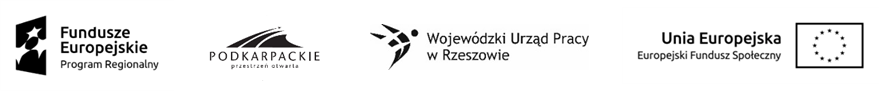 Załącznik do Zarządzenia Nr 3/18Dyrektora Wojewódzkiego Urzędu Pracy w Rzeszowie z dnia 11.01.2018 r.Wojewódzki Urząd Pracy w Rzeszowieul. Adama Stanisława Naruszewicza 1135-055 RzeszówRegulamin konkursu w ramach Regionalnego Programu Operacyjnego Województwa Podkarpackiego na lata 2014-2020 OŚ PRIORYTETOWA VIIIIntegracja społecznaDZIAŁANIE 8.1Aktywna integracja osób zagrożonych ubóstwem lub 
wykluczeniem społecznymKonkurs zamknięty nr RPPK.08.01.00-IP.01-18-023/17Zatwierdził:	Dyrektor Wojewódzkiego UrzęduPracy w RzeszowieRzeszów 11 stycznia 2018 r.Ogłoszenie SPIS TREŚCI 1	Informacje ogólne	71.1	Akty prawne i dokumenty programowe	91.2	Instytucja odpowiedzialna za realizację konkursu	121.3	Kwota środków przeznaczona na dofinansowanie realizacji projektów	121.4	Termin i miejsce składania wniosków o dofinansowanie projektów	121.5	Przygotowanie i składanie wniosku o dofinansowanie projektu	131.6	Składanie wniosków przez jednostki organizacyjne JST nieposiadające osobowości prawnej	161.7	Zasady wypełniania wniosku w ramach danego Konkursu	181.8	Wycofanie wniosku i udostępnianie dokumentów związanych z oceną wniosku	182	Przedmiot konkursu	182.1	Cele konkursu	192.2	Typy projektów	192.3	Grupy docelowe	192.4	Podmioty uprawnione do ubiegania się o dofinansowanie projektu	192.5	Wymagane wskaźniki	212.6	Wymagania dotyczące okresu realizacji projektu	322.7	Wymagania dotyczące partnerstwa	332.8	Pomoc publiczna /Pomoc de minimis	352.9	Wymagania dotyczące stosowania zasady równości szans i niedyskryminacji	363	Ogólne zasady dotyczące realizacji projektów w konkursie	373.1	Podstawowe zasady konstruowania budżetu	373.2	Ramy czasowe kwalifikowalności wydatków	383.3	Wydatki niekwalifikowane	393.4	Zamówienia udzielane w ramach projektów	393.5	Wkład własny	393.6	Podatek od towarów i usług (VAT)	403.7	Cross-financing i środki trwałe	413.8	Reguła proporcjonalności	423.9	Uproszczone metody rozliczania projektów	423.10	Wyodrębniona ewidencja wydatków	424	Wybór projektów do dofinansowania	424.1	Weryfikacja warunków formalnych	434.2	Etap oceny formalno-merytorycznej	464.3	Etap negocjacji	614.4	Rozstrzygnięcie konkursu	674.5	Procedura odwoławcza	694.6	Zabezpieczenie realizacji projektu	734.7	Umowa o dofinansowanie projektu i wymagane załączniki	755.	Dodatkowe informacje	796.	Kontakt	847.	Wzory załączników	85Wykaz skrótów i pojęćIlekroć w Regulaminie konkursu jest mowa o:beneficjencie – oznacza to podmiot, o którym mowa w art. 2 pkt 10 lub w art. 63 rozporządzenia ogólnego;EFS – oznacza to Europejski Fundusz Społeczny;IOK – oznacza to Instytucję Organizującą Konkurs, tj. Wojewódzki Urząd Pracy w Rzeszowie;IP WUP – oznacza to Instytucję Pośredniczącą tj. Wojewódzki Urząd Pracy w Rzeszowie;IZ – oznacza to Instytucję Zarządzającą tj. Zarząd Województwa Podkarpackiego;jst – oznacza to jednostkę samorządu terytorialnego;KOP – oznacza to Komisję Oceny Projektów;KPA – oznacza to ustawę z dnia 14 czerwca 1960 r. – Kodeks postępowania administracyjnego;KM RPO WP 2014-2020 – oznacza to Komitet Monitorujący Regionalny Program Operacyjny Województwa Podkarpackiego na lata 2014-2020;kryteria wyboru projektów – oznacza to kryteria umożliwiające ocenę projektu opisanego we wniosku o dofinansowanie projektu, wybór projektu do dofinansowania i zawarcie umowy o dofinansowanie projektu albo podjęcie decyzji o dofinansowaniu projektu, zgodne z warunkami, o których mowa w art. 125 ust. 3 lit. a rozporządzenia ogólnego, zatwierdzone przez komitet monitorujący, o którym mowa w art. 47 rozporządzenia ogólnego;LSI WUP – oznacza to lokalny system teleinformatyczny umożliwiający wymianę danych z SL2014, zapewniający obsługę procesów związanych z wnioskowaniem o dofinansowanie; portalu – oznacza to Portal Funduszy Europejskich dostępny na stronie www.funduszeeuropejskie.gov.pl;projekcie – oznacza to przedsięwzięcie zmierzające do osiągnięcia założonego celu określonego wskaźnikami, z określonym początkiem i końcem realizacji, zgłoszone do objęcia albo objęte współfinansowaniem UE;RPO WP 2014-2020 – oznacza to Regionalny Program Operacyjny Województwa Podkarpackiego na lata 2014-2020 z dnia 1 sierpnia 2017r. ;SL2014 – oznacza to główną aplikację centralnego systemu teleinformatycznego;stronie internetowej RPO WP 2014-2020 – oznacza to stronę dostępną pod adresem www.rpo.podkarpackie.pl;SZOOP – oznacza to Szczegółowy Opis Osi Priorytetowych Regionalnego Programu Operacyjnego Województwa Podkarpackiego na lata 2014-2020 z dnia 28 listopada 2017 r.ustawie – oznacza to ustawę z dnia 11 lipca 2014 r. o zasadach realizacji programów w zakresie polityki spójności finansowanych w perspektywie finansowej 2014-2020 (Dz.U. t.j. z 2017 r. poz. 1460, z późn. zm.);warunki formalne – oznacza to warunki odnoszące się do kompletności, formy oraz terminu złożenia wniosku o dofinansowanie projektu, których weryfikacja odbywa się przez stwierdzenie spełniania albo niespełniania danego warunku;Wnioskodawcy – oznacza to podmiot, który złożył wniosek o dofinansowanie projektu;wniosku o dofinansowanie projektu /wniosku o dofinansowanie/wniosku – oznacza to wniosek o dofinansowanie projektu w ramach Regionalnego Programu Operacyjnego Województwa Podkarpackiego na lata 2014-2020 w zakresie osi priorytetowych VII-IX RPO WP 2014-2020, w którym zawarty jest opis projektu lub przedstawione w innej formie informacje na temat projektu, na podstawie których dokonuje się oceny spełnienia przez ten projekt kryteriów wyboru projektów. Za integralną część wniosku uznaje się wszystkie jego załączniki;WUP – oznacza to Wojewódzki Urząd Pracy w Rzeszowie; Wytycznych w zakresie kwalifikowalności wydatków – oznacza to Wytyczne w zakresie kwalifikowalności wydatków w ramach Europejskiego Funduszu Rozwoju Regionalnego, Europejskiego Funduszu Społecznego oraz Funduszu Spójności na lata 2014-2020;.PO PŻ – oznacza to Program Operacyjny Pomoc Żywnościowa;Podmiot ekonomii społecznej: przedsiębiorstwo społeczne, w tym spółdzielnia socjalna, o której mowa w ustawie z dnia 27 kwietnia 2006 r. o spółdzielniach socjalnych (Dz. U. Nr 94, poz. 651, z późn. zm.); podmiot reintegracyjny, realizujący usługi reintegracji społecznej i zawodowej osób zagrożonych wykluczeniem społecznym: CIS (Centrum Integracji Społecznej) i KIS (Klub Integracji Społecznej); ZAZ (Zakład Aktywności Zawodowej) i WTZ (Warsztaty Terapii Zajęciowej), o których mowa w ustawie z dnia 27 sierpnia 1997 r. o rehabilitacji zawodowej i społecznej oraz zatrudnianiu osób niepełnosprawnych; organizacja pozarządowa lub podmiot, o którym mowa w art. 3 ust. 3 pkt. 1 ustawy z dnia 24 kwietnia 2003 r. o działalności pożytku publicznego i o wolontariacie (Dz. U. z 2014 r. poz. 1118, z późn. zm.); podmiot sfery gospodarczej utworzony w związku z realizacją celu społecznego bądź, dla którego leżący we wspólnym interesie cel społeczny jest racją bytu działalności komercyjnej. Grupę tę można podzielić na następujące podgrupy: organizacje pozarządowe, o których mowa w ustawie z dnia 24 kwietnia 2003 r. o działalności pożytku publicznego i o wolontariacie prowadzące działalność gospodarczą, z której zyski wspierają realizację celów statutowych; spółdzielnie, których celem jest zatrudnienie tj. spółdzielnie pracy, inwalidów i niewidomych, działające w oparciu o ustawę z dnia 16 września 1982 r. - Prawo spółdzielcze (tj. Dz. U. z 2016 r. poz.21); spółki non-profit, o których mowa w ustawie z dnia 24 kwietnia 2003 r. o działalności pożytku publicznego i o wolontariacie, o ile udział sektora publicznego w spółce wynosi nie więcej niż 50%.Informacje ogólneCelem Regulaminu konkursu jest dostarczenie potencjalnym Wnioskodawcom informacji przydatnych na etapie przygotowywania wniosku o dofinansowanie projektu, a następnie jego złożenia do oceny w ramach konkursu ogłoszonego przez IOK.Niniejszy Regulamin konkursu został opracowany na podstawie obowiązujących w tym zakresie aktów prawnych oraz wytycznych. Wojewódzki Urząd Pracy w Rzeszowie zgodnie z art. 41 ust. 3 i 4 ustawy oraz Wytycznymi w zakresie trybów wyboru projektów na lata 2014-2020 zastrzega sobie prawo do wprowadzenia zmian do niniejszego Regulaminu w trakcie trwania konkursu. Wprowadzona zmiana nie może skutkować nierównym traktowaniem Wnioskodawców, chyba że konieczność dokonania zmiany wynika z przepisów powszechnie obowiązującego prawa. W przypadku zmiany Regulaminu konkursu IOK zamieści w każdym miejscu, w którym podała do publicznej wiadomości Regulamin informację o jego zmianie, aktualną treść Regulaminu, uzasadnienie oraz termin, od którego zmiana obowiązuje. Dodatkowo IOK poinformuje drogą elektroniczną o zmianach Regulaminu wszystkich Wnioskodawców, tj. podmioty, które złożyły wnioski o dofinansowanie projektu do IOK w odpowiedzi na konkurs.IOK zastrzega sobie prawo do anulowania konkursu w następujących przypadkach:niewyłonienia kandydatów na ekspertów niezbędnych do oceny wniosków o dofinansowanie projektów;złożenia wniosków o dofinansowanie projektów wyłącznie przez podmioty niespełniające kryteriów aplikowania do udziału w danym konkursie;niezłożenia żadnego wniosku o dofinansowanie projektu;naruszenia w toku procedury konkursowej przepisów prawa i/lub zasad Regulaminu konkursu, które są istotne i niemożliwe do naprawienia;zaistnienia sytuacji nadzwyczajnej, której strony nie mogły przewidzieć w chwili ogłoszenia konkursu, a której wystąpienie czyni niemożliwym lub rażąco utrudnia kontynuowanie procedury konkursowej lub stanowi zagrożenie dla interesu publicznego; ogłoszenia lub zmiany aktów prawnych lub wytycznych w istotny sposób wpływających na proces wyboru projektów do dofinansowania.W przypadku anulowania konkursu IOK przekaże do publicznej wiadomości informacje o anulowaniu konkursu wraz z podaniem przyczyny, tymi samymi kanałami, za pomocą których przekazano informację o ogłoszeniu konkursu. W związku z powyższym zaleca się, aby osoby zainteresowane aplikowaniem o środki w ramach niniejszego konkursu na bieżąco zapoznawały się z informacjami zamieszczonymi na stronie internetowej Wojewódzkiego Urzędu Pracy w Rzeszowie (http://wuprzeszow.praca.gov.pl/) oraz na stronie internetowej RPO WP 2014-2020 (www.rpo.podkarpackie.pl).Odpowiedzialność za znajomość podstawowych dokumentów, zasad i wytycznych związanych z przygotowaniem wniosku bierze na siebie Wnioskodawca. Wnioskodawcy aplikujący o środki w ramach niniejszego konkursu zobowiązani są do korzystania z aktualnych wersji dokumentów dostępnych na stronie www.rpo.podkarpackie.pl oraz http://www.funduszeeuropejskie.gov.pl. UWAGA!!! Wszelkie terminy realizacji określonych czynności wskazane w Regulaminie konkursu, jeśli nie wskazano inaczej, wyrażone są w dniach kalendarzowych.Zgodnie z art. 50 ustawy wdrożeniowej – „Do postępowania w zakresie ubiegania się o dofinansowanie oraz udzielania dofinansowania na podstawie ustawy nie stosuje się przepisów ustawy z dnia 14 czerwca 1960 r. – Kodeks postępowania administracyjnego, z wyjątkiem przepisów dotyczących wyłączenia pracowników organu i sposobu obliczania terminów, chyba że ustawa stanowi inaczej.”W kwestiach nieuregulowanych niniejszym Regulaminem konkursu, zastosowanie mają odpowiednie przepisy prawa polskiego i unijnego.FORMA I SPOSÓB KOMUNIKACJI W TRAKCIE OCENY WNIOSKÓWIOK informuje, iż korespondencja z Wnioskodawcą będzie prowadzona formie pisemnej (papierowej) za pośrednictwem operatora wyznaczonego w rozumieniu ustawy z dnia 23 listopada 2012 r. Prawo pocztowe tj. Poczty Polskiej S.A. Do obliczania terminów stosuje się przepisy art. 57 ustawy z dnia 14 czerwca 1960 – kodeks postępowania administracyjnego (Dz.U. t.j. z 2017 r. poz. 1257), co oznacza w szczególności, że:termin oznaczony w dniach kończy się z upływem ostatniego dnia,przy obliczaniu terminów podanych w dniach brane są pod uwagę dni kalendarzowe,jeżeli początkiem terminu oznaczonego w dniach jest pewne zdarzenie, przy obliczaniu terminu nie uwzględnia się dnia, w którym to zdarzenie nastąpiło,jeżeli koniec terminu do wykonania czynności przypada na dzień uznany ustawowo za wolny od pracy lub w sobotę, termin upływa następnego dnia następującego po dniu lub dniach wolnych od pracy.Termin dostarczenia dokumentu uznaje się za zachowany w przypadkach określonych w art. 57 § 5 kpa. tj. dokument został:nadany w polskiej placówce pocztowej operatora wyznaczonego w rozumieniu ustawy z dnia 23 listopada 2012 r. Prawo pocztowe (Dz.U. t.j. z 2017 r., poz 1481 z późn. zm.) – tj. w placówce Poczty Polskiej S.A. do godziny 23:59 ostatniego dnia. Za datę złożenia dokumentu uznaje się datę stempla pocztowego;dostarczony osobiście lub przesyłką kurierską do siedziby Wojewódzkiego Urzędu Pracy w Rzeszowie lub Oddziałów Zamiejscowych WUP w godzinach urzędowania od poniedziałku do piątku w godzinach od 7:30 do 15:30 ostatniego dnia.Szczegółowe terminy obowiązujące Wnioskodawców zostaną wskazane w pismach kierowanych do Wnioskodawców. Skutki niezachowania wskazanej formy komunikacjiNa etapie weryfikacji wymogów formalnych, w przypadku, gdy IOK wzywa Wnioskodawcę  do uzupełniania wniosku w zakresie warunków formalnych lub poprawy oczywistych omyłek, dostarczenie przez Wnioskodawcę skorygowanych dokumentów bez zachowania obowiązującej formy i sposobu komunikacji wskazanej powyżej, skutkuje pozostawieniem bez rozpatrzenia wniosku o dofinansowanie projektu.Na etapie oceny formalno - merytorycznej i na etapie negocjacji, w przypadku, gdy IOK wzywa Wnioskodawcę do złożenia wyjaśnień, przekazania stanowiska negocjacyjnego i/lub uzupełnienia lub poprawienia projektu w trakcie jego oceny, w części dotyczącej spełniania przez projekt kryteriów wyboru projektów, dostarczenie przez Wnioskodawcę wskazanych dokumentów bez zachowania obowiązującej formy i sposobu komunikacji wskazanej powyżej, skutkuje negatywną oceną wniosku o dofinansowanie projektu - z powodu niespełnienia kryterium/ów wyboru projektów.W związku z powyższym IOK obliguje Wnioskodawcę do złożenia pisemnego oświadczenia dotyczącego świadomości skutków niezachowania wskazanej formy komunikacji i sposobu komunikacji z IOK. Oświadczenie stanowi załącznik nr 17 do Regulaminu konkursu.UWAGA!!! Wnioskodawca wraz z wnioskiem o dofinansowanie projektu zobowiązany jest do złożenia jednego egzemplarza Oświadczenia dotyczącego świadomości skutków niezachowania wskazanej formy komunikacji i sposobu komunikacji.UWAGA!!!Wszelka korespondencja kierowana jest na adres wskazany w pkt 2.7 wniosku o dofinansowanie projektu jako adres siedziby Wnioskodawcy. Wnioskodawca może skierować do IOK pisemny wniosek o przekazywanie korespondencji na inny adres niż, wskazany w pkt 2.7 wniosku i wskazać nowy adres do doręczeń.Akty prawne i dokumenty programoweObowiązujące akty prawne:Rozporządzenie Parlamentu Europejskiego i Rady (UE) NR 1303/2013 z dnia 17 grudnia 2013 r. ustanawiające wspólne przepisy dotyczące Europejskiego Funduszu Rozwoju Regionalnego, Europejskiego Funduszu Społecznego, Funduszu Spójności, Europejskiego Funduszu Rolnego na rzecz Rozwoju Obszarów Wiejskich oraz Europejskiego Funduszu Morskiego i Rybackiego oraz ustanawiające przepisy ogólne dotyczące Europejskiego Funduszu Rozwoju Regionalnego, Europejskiego Funduszu Społecznego, Funduszu Spójności i Europejskiego Funduszu Morskiego i Rybackiego oraz uchylające rozporządzenie Rady (WE) nr 1083/2006 (Dz. Urz. UE L 347 z 20.12.2013, str. 320 z późn. zm.) zwane dalej rozporządzeniem ogólnym;Rozporządzenie Parlamentu Europejskiego i Rady (UE) nr 1304/2013 z dnia 17 grudnia 2013 r. w sprawie Europejskiego Funduszu Społecznego, uchylające rozporządzenie Rady (WE) nr 1081/2006 (Dz. Urz. UE L 347 z 20.12.2013, str. 470 );Rozporządzenie Wykonawcze Komisji (UE) NR 821/2014 z dnia 28 lipca 2014 r. ustanawiające zasady stosowania rozporządzenia Parlamentu Europejskiego i Rady (UE) nr 1303/2013 w zakresie szczegółowych uregulowań dotyczących transferu wkładów z programów i zarządzania nimi, przekazywania sprawozdań z wdrażania instrumentów finansowych, charakterystyki technicznej działań informacyjnych i komunikacyjnych w odniesieniu do operacji oraz systemu rejestracji i przechowywania danych (Dz. Urz. UE L 223 z 29.07.2014);Ustawa z dnia 11 lipca 2014 r. o zasadach realizacji programów w zakresie polityki spójności finansowanych w perspektywie finansowej 2014–2020 (Dz.U. t.j. z 2017 r. poz. 1460, z późn. zm.);Ustawa z dnia 2 sierpnia 2017 r. o zmianie ustawy o zasadach realizacji programów w zakresie polityki spójności finansowanych w perspektywie finansowej 2014–2020 oraz niektórych innych ustaw (Dz. U. z 2017 r., poz. 1475);Ustawa z dnia 20 kwietnia 2004 r. o promocji zatrudnienia i instytucjach rynku pracy (Dz.U. t.j. z 2017r., poz. 1065 z późn. zm.);Ustawa z dnia 27 sierpnia 2009 r. o finansach publicznych (Dz.U. t.j. z 2017 r., poz. 1579 z późn. zm.);Ustawa z dnia 29 stycznia 2004 r. Prawo Zamówień Publicznych (Dz.U. t.j. z 2015r., poz. 2164 z późn. zm.);Ustawa z dnia 6 grudnia 2006 r. o zasadach prowadzenia polityki rozwoju (Dz.U. t.j. z 2017r., poz. 1376 );Ustawa z dnia 29 września 1994 r. o rachunkowości (Dz.U. t.j. z 2016 r., poz. 1047 z późn. zm.);Ustawa z dnia 30 kwietnia 2004 r. o postępowaniu w sprawach dotyczących pomocy publicznej (Dz.U. t.j. z 2016r., poz. 1808 z późn. zm.);Ustawa z dnia 14 czerwca 1960 r. – Kodeks postępowania administracyjnego (Dz.U. t.j. z 2017 r., poz. 1257 z późn. zm.);Rozporządzenie Rady Ministrów z dnia 25 sierpnia 2014 r. w sprawie algorytmu ustalania kwot środków Funduszu Pracy na finansowanie zadań w województwie (Dz.U. z 2014 r., poz. 1294);Rozporządzenie Ministra Infrastruktury i Rozwoju z dnia 2 lipca 2015 r. w sprawie udzielania pomocy de minimis oraz pomocy publicznej w ramach programów operacyjnych finansowanych z Europejskiego Funduszu Społecznego na lata 2014-2020 (Dz.U. z 2015 r., poz. 1073);Rozporządzenie Komisji (UE) Nr 651/2014 z dnia 17 czerwca 2014 r. 2014 r. uznające niektóre rodzaje pomocy za zgodne z rynkiem wewnętrznym w zastosowaniu art. 107 i 108 Traktatu (Dz.U.UE.L.2014.187.1);Rozporządzenie Komisji (UE) Nr 1407/2013 z dnia 18 grudnia 2013 r. w sprawie stosowania art. 107 i 108 Traktatu o funkcjonowaniu Unii Europejskiej do pomocy de minimis (Dz.U.UE.L.2013.352.1);Ustawa z dnia 12 marca 2004 r. o pomocy społecznej (Dz. U. z 2015 r. poz. 163 z późn. zm.);Ustawa z dnia 27 sierpnia 1997 r. o rehabilitacji zawodowej i społecznej oraz zatrudnianiu osób niepełnosprawnych (Dz. U. 2011. Nr 127, poz.721, z późn. zm.);Ustawa z dnia 19 sierpnia 1994 r. o ochronie zdrowia psychicznego (Dz.U. 2011 r. Nr 231, poz.1375.);Ustawa z dnia 13 czerwca 2003 r. o zatrudnieniu socjalnym (Dz.U. 2016.1047 t.j.);Ustawa z dnia 24 kwietnia 2003 r. o działalności pożytku publicznego i wolontariacie (t. jedn. Dz.U. z 2014 r., poz. 1118, z późn. zm.).Dokumenty i Wytyczne:Regionalny Program Operacyjny Województwa Podkarpackiego na lata 2014-2020 przyjęty uchwałą Zarządu Województwa Podkarpackiego z dnia 1 sierpnia 2017 r.;Szczegółowy Opis Osi Priorytetowych Regionalnego Programu Operacyjnego Województwa Podkarpackiego na lata 2014-2020 z dnia 28 listopada 2017 r.; Wytyczne w zakresie realizacji projektów finansowanych ze środków Funduszu Pracy w ramach programów operacyjnych współfinansowanych z Europejskiego Funduszu Społecznego na lata 2014-2020;Wytyczne w zakresie warunków gromadzenia i przekazywania danych w postaci elektronicznej na lata 2014-2020;Wytyczne w zakresie kwalifikowalności wydatków w ramach Europejskiego Funduszu Rozwoju Regionalnego, Europejskiego Funduszu Społecznego oraz Funduszu Spójności na lata 2014-2020;Wytyczne w zakresie trybów wyboru projektów na lata 2014-2020;Wytyczne w zakresie monitorowania postępu rzeczowego realizacji programów operacyjnych na lata 2014-2020;Wytyczne w zakresie realizacji zasady równości szans i niedyskryminacji, w tym dostępności dla osób z niepełnosprawnościami oraz zasady równości szans kobiet i mężczyzn;Wytyczne w zakresie kontroli realizacji programów operacyjnych na lata 2014-2020;Wytyczne w zakresie informacji i promocji programów operacyjnych polityki spójności na lata 2014-2020;Wytyczne w zakresie realizacji przedsięwzięć z udziałem Europejskiego Funduszu Społecznego w obszarze rynku pracy na lata 2014-2020;Wytyczne w zakresie realizacji przedsięwzięć z udziałem Europejskiego Funduszu Społecznego w obszarze edukacji na lata 2014-2020;Wytyczne w zakresie realizacji przedsięwzięć w obszarze włączenia społecznego i zwalczania ubóstwa z wykorzystaniem środków Europejskiego Funduszu Społecznego i Europejskiego Funduszu Rozwoju Regionalnego na lata 2014-2020;Wytyczne w zakresie sprawozdawczości na lata 2014 -2020;Wytyczne w zakresie warunków certyfikacji oraz przygotowania prognoz wniosków o płatność do Komisji Europejskiej w ramach programów operacyjnych na lata 2014-2020;Wytyczne w zakresie realizacji przedsięwzięć z udziałem środków Europejskiego Funduszu Społecznego w obszarze przystosowania przedsiębiorców i pracowników do zmian na lata 2014-2020.Instytucja odpowiedzialna za realizację konkursuInstytucją Organizującą Konkurs (IOK) jest Wojewódzki Urząd Pracy w Rzeszowie, z siedzibą przy ul. Adama Stanisława Naruszewicza 11, 35-055 Rzeszów, pełniący funkcję Instytucji Pośredniczącej (IP WUP).Kwota środków przeznaczona na dofinansowanie realizacji projektówKwota środków przeznaczona na dofinansowanie projektów złożonych w odpowiedzi na konkurs w ramach Działania 8.1 RPO WP 2014-2020 wynosi 3 000,000,00 PLN (słownie: trzy miliony złotych 00/100).Maksymalny poziom dofinansowania projektu (ze środków UE i środków budżetu państwa) wynosi 95 %.Wnioskodawca jest zobowiązany do wniesienia minimalnego wkładu własnego w wysokości 5% kosztów kwalifikowalnych projektu.Istnieje możliwość sfinansowania wkładu własnego ze środków PFRON, w tych projektach, które zostały skierowane do dofinansowania w konkursach EFS, a ich beneficjentami są wyłącznie osoby z niepełnosprawnościami i/lub ich otoczenie.Nie określono maksymalnej wartości projektu, jednak jest ona ograniczona przez kwotę dofinansowania przeznaczoną na realizację niniejszego konkursu.Minimalna wartość projektu wynosi 50 000,00 PLN (słownie; pięćdziesiąt tysięcy złotych 50/100).IOK może zwiększyć kwotę przeznaczoną na dofinansowanie projektów w konkursie, o której mowa w pkt. 1.3.1. przed rozstrzygnięciem konkursu lub w sytuacji, o której mowa w pkt. 4.4.5.Termin i miejsce składania wniosków o dofinansowanie projektówNabór wniosków o dofinansowanie projektów w formie papierowej i elektronicznej (za pośrednictwem systemu LSI WUP) będzie prowadzony od dnia 30.12.2017 r. do dnia 31.01.2018 r. IOK zastrzega sobie możliwość skrócenia terminu na składanie wniosków o dofinansowanie projektów (niemniej przy zachowaniu minimalnego terminu 7 dni o którym mowa w art. 42 ustawy). W przypadku skrócenia terminu IOK zamieści w każdym miejscu, w którym podała do publicznej wiadomości informację o zmianie. Wnioski o dofinansowanie projektów w wersji papierowej (w 2 egzemplarzach) należy składać w siedzibie Wojewódzkiego Urzędu Pracy w Rzeszowie ul. Adama Stanisława Naruszewicza 11, 35-055 Rzeszów (Kancelaria)lub w Oddziałach Zamiejscowych WUP:Oddział Zamiejscowy WUP w Krośnieul. Lewakowskiego 27B, 38-400 Krosno,Oddział Zamiejscowy WUP w Przemyśluul. Kościuszki 2, 37-700 Przemyśl, Oddział Zamiejscowy WUP w Tarnobrzeguul. 1 Maja 4a, 39-400 Tarnobrzeg,od poniedziałku do piątku w godzinach pracy Urzędu, tj. od godz. 7:30 do godz. 15:30 do ostatniego dnia naboru.Wersję elektroniczną wniosku należy przesłać do IOK za pośrednictwem systemu LSI WUP dostępnego pod adresem https://lsi.wup-rzeszow.pl/.Dla wersji elektronicznej wniosków składanych za pośrednictwem systemu LSI WUP nabór rozpocznie się dnia 30.12.2017 r. o godz. 00:00 i zakończy się w dniu 31.01.2018 r.  o godz. 23:59.Termin dostarczenia wniosku o dofinansowanie projektu w wersji papierowej uznaje się za zachowany w przypadkach określonych w art. 57 § 5 kpa, tj. został:nadany w polskiej placówce pocztowej operatora wyznaczonego w rozumieniu ustawy z dnia 23 listopada 2012 r. Prawo pocztowe tj. w placówce Poczty Polskiej S.A. do godziny 23:59 ostatniego dnia naboru. Za datę złożenia wniosku uznaje się datę stempla pocztowego;dostarczony osobiście lub przesyłką kurierską do siedziby Wojewódzkiego Urzędu Pracy w Rzeszowie lub Oddziałów Zamiejscowych WUP w godzinach urzędowania od poniedziałku do piątku w godzinach od 7:30 do 15:30 ostatniego dnia naboru.W razie złożenia wniosku o dofinansowanie projektu po terminie wskazanym w ogłoszeniu o konkursie, wniosek pozostawia się bez rozpatrzenia.Przygotowanie i składanie wniosku o dofinansowanie projektuWniosek o dofinansowanie projektu, którego wzór stanowi załącznik nr 1 do Regulaminu powinien zostać przygotowany za pomocą aplikacji LSI WUP. System ten dostępny jest z poziomu przeglądarki internetowej pod adresem https://lsi.wup-rzeszow.pl. W ramach niniejszego konkursu maksymalna ilość projektów złożonych przez podmiot jako wnioskodawca wynosi 1 (warunek formalny nr 3).Wnioskodawca wypełniając wniosek o dofinansowanie projektu powinien zastosować zasady wypełniania wniosku wskazane w pkt 1.7 niniejszego Regulaminu. Po uzupełnieniu wniosku o dofinansowanie projektu i zweryfikowaniu poprawności wprowadzonych danych Wnioskodawca składa do IOK wniosek:w formie elektronicznej za pośrednictwem aplikacji LSI WUP dostępnej na stronie internetowej https://lsi.wup-rzeszow.pl orazw formie papierowej w 2 egzemplarzach wydrukowanych z systemu LSI WUP (oryginał oraz kopia poświadczona za zgodność z oryginałem albo 2 oryginały), opatrzonych pieczęciami i podpisem/ami osoby uprawnionej/osób uprawnionych do złożenia wniosku z zachowaniem zasad opisanych w punkcie 1.5.7 – 1.5.12 Regulaminu. UWAGA! Suma kontrolna wersji papierowej wniosku musi być tożsama z sumą kontrolną wersji elektronicznej wniosku. Kopia oryginału wniosku w wersji papierowej musi zostać potwierdzona za zgodność z oryginałem z zachowaniem zasad określonych w punkcie 1.5.11 niniejszego Regulaminu.Wniosek w wersji papierowej (oba egzemplarze) wraz z załącznikami należy złożyć w zamkniętej (zaklejonej) kopercie, oznaczonej zgodnie z poniższym wzorem:W punkcie VIII wniosku o dofinansowanie projektu „Oświadczenia” wniosek musi zostać własnoręcznie podpisany oraz opatrzony stosownymi pieczęciami przez Wnioskodawcę i partnera/ów (imienną przedstawiciela Wnioskodawcy i partnera/ów, jeśli występuje/ą) zgodnie z poniższymi zasadami:wniosek powinien być opatrzony podpisem osoby/osób uprawnionej/uprawnionych do podejmowania decyzji wiążących oraz opatrzony pieczęcią imienną wraz ze wskazaniem funkcji/stanowiska danej osoby/osób. Wymóg wskazania funkcji/stanowiska nie dotyczy osób fizycznych prowadzących działalność gospodarczą; w przypadku braku imiennej pieczęci wymagany jest czytelny podpis osoby/osób uprawnionej/uprawnionych do podejmowania decyzji wiążących wraz ze wskazaniem imienia i nazwiska i określeniem funkcji/stanowiska danej osoby/osób (np.: Jan Kowalski, Prezes Zarządu);w imieniu Wnioskodawcy podpis składa/składają osoba/osoby uprawniona/uprawnione do podejmowania decyzji wiążących - wskazana/wskazane w pkt. 2.8 wniosku o dofinansowanie projektu lub posiadająca/posiadające ku temu pełnomocnictwo/upoważnienie;w imieniu partnera/ów podpis składa/składają osoba/osoby uprawniona/uprawnione do podejmowania decyzji wiążących - wskazana/e w pkt. 2.10.7 wniosku o dofinansowanie projektu lub posiadająca/posiadające ku temu pełnomocnictwo/upoważnienie.W ramach oświadczenia partnera/ów w części VIII wniosku („Oświadczenie partnera/ów projektu”) wymagany jest podpis i pieczęć osób/osoby podejmującej wiążące decyzje na zasadach analogicznych do zasad podpisywania i opieczętowywania wniosku przez Wnioskodawcę opisanych w punkcie 1.5.7.W przypadku Wnioskodawców spoza sektora finansów publicznych nazwa Wnioskodawcy wskazana w punkcie 2.1 wniosku musi być identyczna z nazwą wskazaną we wpisie do KRS/Ewidencji Działalności Gospodarczej/ rejestrze prowadzonym na podstawie odrębnych przepisów. W przypadku osób fizycznych prowadzących działalność gospodarczą – wskazanych w pkt. 2.1 wniosku o dofinansowanie projektu – nazwa Wnioskodawcy i jego pieczęć winna być zgodna z wymogami określonymi w art. 43 Kodeksu Cywilnego (Dz.U. t.j. z 2017 r., poz. 459 z późn. zm.) „Firmą osoby fizycznej jest jej imię i nazwisko. Nie wyklucza to włączenia do firmy pseudonimu lub określeń wskazujących na przedmiot działalności przedsiębiorcy, miejsce jej prowadzenia oraz innych określeń dowolnie obranych”.Zasady potwierdzenia wniosku za zgodność z oryginałem:Potwierdzenie kopii wniosku za zgodność z oryginałem wymaga sformułowania „za zgodność z oryginałem” i dokonywane jest przez osobę do tego upoważnioną w danej instytucji poprzez: w przypadku, gdy strony dokumentów zostały ponumerowane konieczne jest opatrzenie klauzulą: Potwierdzam za zgodność z oryginałem od strony …….. do strony …….., wraz z datą, podpisem i pieczęcią imienną ze wskazaniem zajmowanej funkcji/stanowiska osoby do tego upoważnionej;przypadku braku imiennej pieczęci wymagany jest czytelny podpis osoby do tego upoważnionej wraz z wskazaniem imienia i nazwiska i określeniem funkcji/stanowiska danej osoby/osób (np.: dn. 12.08.2017, Jan Kowalski, Prezes Zarządu). w przypadku braku numeracji stron lub dokumentów jednostronicowych konieczne jest umieszczenie sformułowania: Potwierdzam za zgodność z oryginałem na każdej stronie dokumentu wraz z datą, podpisem i pieczęcią imienną ze wskazaniem zajmowanej funkcji/stanowiska osoby do tego upoważnionej. W przypadku braku imiennej pieczęci wymagany jest czytelny podpis osoby z imieniem i nazwiskiem wraz ze wskazaniem funkcji/stanowiska danej osoby (np: dn.12.05.2017, Jan Kowalski, Prezes Zarządu).Data wskazywana w potwierdzeniu za zgodność z oryginałem oznacza datę dokonania potwierdzenia dokumentu. W przypadku wystąpienia sytuacji niezależnych od IOK np. awarii systemu LSI WUP, IOK zastrzega sobie możliwość zmiany formy składania wniosku przewidzianej w ogłoszeniu o konkursie podając ten fakt do publicznej wiadomości na stronie internetowej www.rpo.podkarpackie.pl oraz portalu www.funduszeeuropejskie.gov.pl.UWAGA! Wnioskodawca wraz z wnioskiem o dofinansowanie projektu zobowiązany jest do złożenia:jednego egzemplarza Oświadczenia o kwalifikowalności VAT, którego wzór stanowi załącznik nr 13 do niniejszego Regulaminu podpisanego przez osobę uprawnioną do reprezentowania Wnioskodawcy wskazaną w punkcie 2.8 wniosku. W przypadku realizacji projektu w partnerstwie - jednego egzemplarza Oświadczenia partnera o kwalifikowalności VAT – dotyczy każdego z partnerów, który w ramach ponoszonych przez niego wydatków w projekcie w całości lub części będzie kwalifikował VAT. Oświadczenie partnera podpisuje osoba uprawniona do reprezentowania partnera wskazana w pkt. 2.10.7 wniosku o dofinansowanie. Wzór oświadczenia partnera stanowi załącznik nr 14 do Regulaminu.jednego egzemplarza Oświadczenia dotyczącego świadomości skutków niezachowania wskazanej formy komunikacji i sposobu komunikacji, którego wzór stanowi załącznik nr 17 do Regulaminu podpisanego przez osobę uprawnioną do reprezentowania Wnioskodawcy wskazaną w punkcie 2.8 wniosku.UWAGA! Wnioskodawca ubiegający się o pomoc de minimis do wniosku o dofinansowanie załącza:kopie zaświadczeń o pomocy de minimis lub zaświadczeń o pomocy de minimis w rolnictwie, lub zaświadczeń o pomocy de minimis w rybołówstwie albo oświadczenie o wielkości takiej pomocy, albo oświadczenie o nieotrzymaniu takiej pomocy, o których mowa w art. 37 ust. 1 pkt 1 oraz ust. 2 pkt 1 i 2 ustawy z dnia 30 kwietnia 2004 r. o postępowaniu w sprawach dotyczących pomocy publicznej;informacje, o których mowa w art. 37 ust. 1 pkt 2 ustawy z dnia 30 kwietnia 2004 r. o postępowaniu w sprawach dotyczących pomocy publicznej.Składanie wniosków przez jednostki organizacyjne JST nieposiadające osobowości prawnejW przypadku jednostek organizacyjnych samorządu terytorialnego nieposiadających osobowości prawnej (np. szkoła, przedszkole, powiatowy urząd pracy, ośrodek pomocy społecznej) w polu 2.1 wniosku o dofinansowanie projektu należy wpisać zarówno nazwę właściwej jednostki samorządu terytorialnego posiadającej osobowość prawną (np. gminy), jak i nazwę jednostki organizacyjnej (np. szkoły) w formacie: nazwa jst/nazwa jednostki organizacyjnej (gmina X/ szkoła X). Natomiast w polach 2.2 - 2.7 należy wpisać odpowiednie dane dotyczące jednostki organizacyjnej (np. szkoły).  W momencie podpisywania umowy o dofinansowanie projektu wymagane będą aktualne dokumenty potwierdzające formę i charakter prowadzonej działalności wraz z danymi osób upoważnionych do podejmowania decyzji wiążących w imieniu Wnioskodawcy (np. uchwała właściwego organu jednostki samorządu terytorialnego). W przypadku składania wniosku przez jst lub jst/jej jednostkę organizacyjną wymóg ten zostanie spełniony poprzez przedstawienie uchwały powołującej starostę albo zaświadczenia komisji wyborczej powołującej wójta, burmistrza lub prezydenta. W przypadku upoważnienia innych osób do reprezentowania Wnioskodawcy w zakresie czynności związanych ze złożeniem wniosku o dofinansowanie projektu wymagane jest przedłożenie stosownych potwierdzających ten fakt dokumentów.Wymagane dokumenty:w momencie składania wniosku wystarczające jest pełnomocnictwo/upoważnienie wójta/burmistrza/prezydenta lub Zarządu Powiatu/Zarządu Województwa do złożenia wniosku.Pełnomocnictwo/upoważnienie musi zostać sporządzone przed złożeniem wniosku (należy zwrócić uwagę na datę jego sporządzenia tj. przed datą złożenia wniosku o dofinansowanie projektu);w momencie podpisywania umowy konieczne jest przedłożenie uchwały Rady Gminy, Rady Powiatu lub Sejmiku Województwa zatwierdzającej realizację projektu. Możliwe jest podjęcie uchwały zatwierdzającej projekt przez Radę Gminy, Radę Powiatu lub Sejmik Województwa już na etapie składania wniosku. Zasady wypełniania wniosku w ramach danego Konkursu Wypełniając wniosek należy przede wszystkim zwrócić uwagę na kryteria wyboru projektów, przyjęte na posiedzeniu KM zawarte w załączniku 3b do SzOOP - zamieszczone w rozdziale 4.2 oraz stosować właściwe Wytyczne i dokumenty wskazane w pkt 1.1 Regulaminu.Instrukcja wypełniania wniosku o dofinansowanie projektu w ramach RPO WP 2014-2020, która stanowi załącznik nr 2 do Regulaminu, załączona do niniejszego Regulaminu, jest dokumentem pomocniczym, uniwersalnym dla wszystkich działań i poddziałań w ramach osi priorytetowych VII – IX, i zakres wymaganych informacji, w szczególności w odniesieniu do wymaganej diagnozy, może różnić się w poszczególnych konkursach. Wycofanie wniosku i udostępnianie dokumentów związanych z oceną wnioskuWnioskodawcy przysługuje prawo pisemnego wystąpienia do IOK o wycofanie złożonego przez siebie wniosku o dofinansowanie projektu z uczestnictwa w procedurze wyboru projektów do dofinansowania.UWAGA! Wycofanie wniosku na etapie naboru w celu jego korekty, z przyczyn organizacyjno-technicznych jest możliwe najpóźniej do dnia 30.01.2018 r. Wystąpienie o wycofanie wniosku o dofinansowanie projektu złożone do IOK w formie pisemnej powinno zawierać następujące informacje:jasną deklarację chęci wycofania wniosku;tytuł wniosku i jego sumę kontrolną oraz numer wniosku (jeżeli został już nadany przez IOK);pełną nazwę i adres Wnioskodawcy.Pismo zawierające wolę wycofania wniosku powinno zostać podpisane czytelnie przez osobę uprawnioną/osoby uprawnione do podejmowania decyzji w imieniu Wnioskodawcy wskazaną/e w punkcie 2.8 wniosku lub osobę/y posiadającą/ce ku temu pełnomocnictwo/upoważnienie.Wnioski, które zostały wycofane z oceny nie będą zwracane Wnioskodawcom, lecz przechowywane w IOK.Przedmiot konkursuWojewódzki Urząd Pracy w Rzeszowie ogłasza konkurs na projekty współfinansowane z Europejskiego Funduszu Społecznego w ramach Osi Priorytetowej VIII Integracja społeczna Działania 8.1 Aktywna integracja osób zagrożonych ubóstwem lub wykluczeniem społecznym Regionalnego Programu Operacyjnego Województwa Podkarpackiego na lata 2014 -2020.Konkurs ma charakter zamknięty. Konkurs przeprowadzany jest jawnie z zapewnieniem publicznego dostępu do informacji o zasadach jego przeprowadzania oraz do listy projektów sporządzanej w trakcie weryfikacji warunków formalnych, oceny formalno-merytorycznej i do listy projektów wybranych do dofinansowania.Cele konkursuCelem przewidzianym do osiągnięcia w wyniku realizacji projektów w ramach ogłoszonego konkursu jest aktywna integracja osób zagrożonych ubóstwem lub wykluczeniem społecznym poprzez poprawę ich zdolności do zatrudnienia.Typy projektówWsparciem objęte mogą zostać następujące typy projektów: Włączanie osób z niepełnosprawnościami w zajęcia na rzecz aktywizacji zawodowej, realizowane w warsztatach terapii zajęciowej poprzez finansowanie zajęć związanych z uczestnictwem w WTZ (w zakresie nie finansowanym przez PFRON) oraz działań na rzecz aktywnej integracji dotychczas nie oferowanych przez WTZ (np. zajęcia aktywizacyjne) stanowiących poszerzenie oferty WTZ. Wsparcie działalności w zakresie reintegracji zawodowej i społecznej, w szczególności prowadzonej przez takie podmioty jak Zakłady Aktywności Zawodowej, Kluby oraz Centra Integracji Społecznej, w tym rozwój upowszechnianie zatrudnienia wspieranego.Grupy doceloweProjekty realizowane w ramach Osi Priorytetowej VIII Działania 8.1 mogą być skierowane bezpośrednio do następującej grupy odbiorców: 1. Osoby lub rodziny zagrożone ubóstwem lub wykluczeniem społecznym:osoby lub rodziny korzystające ze świadczeń z pomocy społecznej zgodnie z ustawą z dnia 12 marca 2004 r. o pomocy społecznej (Dz. U. z 2016 r. poz. 930.) lub kwalifikujące się do objęcia wsparciem pomocy społecznej, tj. spełniające, co najmniej jedną z przesłanek określonych w art. 7 ustawy z dnia 12 marca 2004 r. o pomocy społecznej (Dz. U. z 2016 r. poz. 930.), osoby, o których mowa w art. 1 ust. 2 ustawy z dnia 13 czerwca 2003 r. o zatrudnieniu socjalnym (Dz. U. z 2011 r. Nr. 43, poz. 225 z późn. zm.), osoby przebywające w pieczy zastępczej lub opuszczające pieczę zastępczą oraz rodziny przeżywające trudności w pełnieniu funkcji opiekuńczo-wychowawczych, o których mowa w ustawie z dnia 9 czerwca 2011 r. o wspieraniu rodziny i systemie pieczy zastępczej (Dz. U. z 2015 r. poz. 332 z późn. zm.), osoby nieletnie, wobec których zastosowano środki zapobiegania i zwalczania demoralizacji i przestępczości zgodnie z ustawą z dnia 26 października 1982 r. o postępowaniu w sprawach nieletnich (Dz. U. z 2014 r. poz. 382), osoby przebywające w młodzieżowych ośrodkach wychowawczych i młodzieżowych ośrodkach socjoterapii, o których mowa w ustawie z dnia 7 września 1991 r. o systemie oświaty (Dz. U. z 2004 r. Nr 256, poz. 2572, z późn. zm.), osoby z niepełnosprawnością – osoby niepełnosprawne w rozumieniu ustawy z dnia 27 sierpnia 1997 r. o rehabilitacji zawodowej i społecznej oraz zatrudnianiu osób niepełnosprawnych (Dz. U. z 2011 r. Nr 127, poz. 721, z późn. zm.), a także osoby z zaburzeniami psychicznymi, w rozumieniu ustawy z dnia 19 sierpnia 1994 r. o ochronie zdrowia psychicznego (Dz. U. z 2016 r., poz. 546), rodziny z dzieckiem z niepełnosprawnością, o ile co najmniej jeden z rodziców lub opiekunów nie pracuje ze względu na konieczność sprawowania opieki nad dzieckiem z niepełnosprawnością, osoby dla których ustalono III profil pomocy, zgodnie z ustawą z dnia 20 kwietnia 2004 r. o promocji zatrudnienia i instytucjach rynku pracy (Dz. U. z 2016 r. poz. 645, z późn. zm.), osoby niesamodzielne, osoby bezdomne lub dotknięte wykluczeniem z dostępu do mieszkań w rozumieniu Wytycznych Ministra Infrastruktury i Rozwoju w zakresie monitorowania postępu rzeczowego i realizacji programów operacyjnych na lata 2014-2020, osoby korzystające z PO PŻ. Rodziny - to jest osoby spokrewnione lub niespokrewnione pozostające w faktycznym związku, wspólnie zamieszkujące i gospodarujące z osobami zagrożonymi ubóstwem lub wykluczeniem społecznym. Zaplanowane w ramach projektu grupy docelowe muszą być spójne z typem operacji możliwym do realizacji w ramach konkursu oraz zgodne z przepisami krajowymi, tj. w przypadku wsparcia realizowanego przez zakład aktywności zawodowej, wsparcia dla uczestników warsztatów terapii zajęciowej, uczestnikami projektu mogą być wyłącznie osoby niepełnosprawne w rozumieniu ustawy z dnia 27 sierpnia 1997 r. o rehabilitacji zawodowej i społecznej oraz zatrudnianiu osób niepełnosprawnych (Dz. U. z 2011 r. Nr 127, poz. 721, z późn. zm.), i/lub osoby z zaburzeniami psychicznymi, w rozumieniu ustawy z dnia 19 sierpnia 1994 r. o ochronie zdrowia psychicznego (Dz. U. z 2011 r. Nr 231, poz. 1375). Natomiast w przypadku wsparcia dotyczącego utworzenia/rozszerzenia działalności klubów/centrów integracji społecznej uczestnikami projektu mogą być jedynie osoby wpisujące się w ustawę z dnia 13 czerwca 2003 r. o zatrudnieniu socjalnym (Dz.U. 2016.1047 t.j.). Beneficjenci we wniosku o dofinansowanie są zobowiązani do precyzyjnego zdefiniowania grupy docelowej i wskazania jasnych kryteriów, które muszą spełnić potencjalni uczestnicy projektu. Ponadto, jeżeli w projekcie zaplanowano finansowanie wkładu własnego ze środków Państwowego Funduszu Rehabilitacji Osób Niepełnosprawnych w ramach Programu Partnerstwo dla osób z niepełnosprawnościami, Beneficjentami wsparcia w projektach realizowanych przez organizacje pozarządowe, które spełnią kryteria dostępu do uczestnictwa w programie, są osoby z niepełnosprawnościami, o których mowa w ustawie z dnia 27 sierpnia 1997 roku o rehabilitacji zawodowej i społecznej oraz zatrudnianiu osób niepełnosprawnych (Dz. U. z 2011 r. Nr 127, poz. 721, z późn. zm.).Podmioty uprawnione do ubiegania się o dofinansowanie projektu O dofinansowanie projektu zgodnie z SZOOP mogą ubiegać się: jednostki samorządu terytorialnego, ich związki i stowarzyszenia,jednostki organizacyjne jednostek samorządu terytorialnego posiadające osobowość prawną,podmioty zatrudnienia socjalnego (tworzone zgodnie z wymogami określonymi w prawodawstwie krajowym),podmioty prowadzące Zakłady Aktywności Zawodowej,podmioty ekonomii społecznej,podmioty wymienione w art. 3 ust. 2 i 3 ustawy o działalności pożytku publicznego i o wolontariacie (t.j Dz. U. 2016 poz. 1817, z późn. zm.), statutowo działające w obszarze pomocy i integracji społecznej.O dofinansowanie nie mogą ubiegać się:podmioty podlegające wykluczeniu z ubiegania się o dofinansowanie na podstawie art. 207 ust. 4 ustawy z dnia 27 sierpnia 2009 r. o finansach publicznych (Dz.U. t.j. z 2016 r., poz. 1870 z późn. zm.); podmioty, wobec których orzeczono zakaz dostępu do środków na podstawie art. 12 ust.1 pkt 1 ustawy z dnia 15 czerwca 2012 r. o skutkach powierzania wykonywania pracy cudzoziemcom przebywającym wbrew przepisom na terytorium Rzeczypospolitej Polskiej (Dz.U. t.j. z 2012 r., poz. 769 z późn. zm.);podmioty, wobec których zastosowanie ma art. 9 ust. 1 pkt 2a ustawy z dnia 28 października 2002 r. o odpowiedzialności podmiotów zbiorowych za czyny zabronione pod groźbą kary (Dz.U. t.j. z 2016 r., poz. 1541 z późn. zm.);osoby fizyczne (nie dotyczy osób prowadzących działalność gospodarczą lub oświatową na podstawie przepisów odrębnych).Zgodnie z art. 37 ust. 3 ustawy nie może zostać wybrany do dofinansowania projekt:którego Wnioskodawca został wykluczony z możliwości otrzymania dofinansowania;zakończony zgodnie z art. 65 ust. 6 rozporządzenia ogólnego.Wymagane wskaźnikiWskaźniki są głównym narzędziem służącym monitorowaniu postępu realizacji założonych działań i celów projektu. Wskaźniki odnoszą się zarówno do produktów jak i rezultatów. W przypadku projektów EFS stosowana jest przedstawiona poniżej typologia wskaźników.wskaźniki produktu – dotyczą realizowanych działań. Produkt stanowi wszystko, co zostało uzyskane w wyniku działań współfinansowanych z EFS. Są to zarówno wytworzone dobra, jak i usługi świadczone na rzecz uczestników podczas realizacji projektu. Wskaźniki produktu odnoszą się co do zasady do osób lub podmiotów objętych wsparciem.wskaźniki rezultatu – dotyczą oczekiwanych efektów wsparcia ze środków EFS. Określają efekty zrealizowanych działań w odniesieniu do osób lub podmiotów, np. w postaci zmiany sytuacji na rynku pracy. W celu ograniczenia wpływu czynników zewnętrznych na wartość wskaźnika rezultatu, powinien on być jak najbliżej powiązany z działaniami wdrażanymi w ramach odpowiedniego priorytetu inwestycyjnego. Oznacza to, że wskaźniki rezultatu obrazują efekt wsparcia udzielonego danej osobie/podmiotowi i nie obejmują efektów dotyczących grupy uczestników/podmiotów, która nie otrzymała wsparcia. Wartości docelowe wskaźników rezultatu określane są na poziomie priorytetu inwestycyjnego lub celu szczegółowego. Wyróżnia się dwa typy wskaźników rezultatów:wskaźniki rezultatu bezpośredniego - odnoszą się do sytuacji bezpośrednio po zakończeniu wsparcia tj. w przypadku osób lub podmiotów – po zakończeniu ich udziału w projekcie;wskaźniki rezultatu długoterminowego - dotyczą efektów wsparcia osiągniętych w dłuższym okresie czasu od zakończenia wsparcia (np. sześć miesięcy po zakończeniu udziału w projekcie). Wskaźniki rezultatu długoterminowego nie są określane we wniosku o dofinansowanie.Dla każdego Działania w ramach Osi Priorytetowych RPO WP 2014-2020 wybrany został zestaw wskaźników, który monitorowany jest na poziomie regionalnym lub krajowym, wobec czego beneficjenci w ramach realizowanych projektów muszą wziąć je pod uwagę już na etapie planowania projektu.Wskaźniki obligatoryjne stosowane w ramach Działania 8.1 oraz planowane wartości do osiągnięcia w ramach dostępnej alokacji przez IOK.Wnioskodawca ubiegający się o dofinansowanie zgodnie z Instrukcją wypełniania wniosku o dofinansowanie projektu współfinansowanego ze środków EFS w ramach RPO WP na lata 2014–2020 zobowiązany jest przedstawić we wniosku o dofinansowanie projektu wskaźniki produktu i wskaźniki rezultatu spośród wskazanych w punkcie 2.5.3 niniejszego Regulaminu, adekwatne do planowanego w projekcie wsparcia i grup docelowych. Obowiązkowo w projekcie należy określić wskaźniki, służące do weryfikacji spełnienia kryteriów dostępu określonych w załączniku nr 3 b do SZOOP: Projekt zakłada realizację wskaźnika efektywności społecznej:a. w odniesieniu do osób lub środowisk zagrożonych ubóstwem lub wykluczeniem społecznym – na minimalnym poziomie 34%;b. w odniesieniu do osób o znacznym stopniu niepełnosprawności, osób 
z niepełnosprawnością intelektualną oraz osób z niepełnosprawnościami sprzężonym – na minimalnym poziomie 34%.2.	Projekt zakłada realizację wskaźnika efektywności zatrudnieniowej:a.  w odniesieniu do osób lub rodzin zagrożonych ubóstwem lub wykluczeniem społecznym na minimalnym poziomie – 22%,b. w odniesieniu do osób o znacznym stopniu niepełnosprawności, osób 
z niepełnosprawnością intelektualną oraz osób z niepełnosprawnościami sprzężonymi na minimalnym poziomie – 12%.3. W ramach projektu po opuszczeniu programu, co najmniej 56% osób zagrożonych ubóstwem lub wykluczeniem społecznym będzie poszukiwać pracy.Wyjaśnienia do wskaźników efektywności społecznej i efektywności zatrudnieniowej.Efektywność społeczna jest mierzona wśród osób zagrożonych ubóstwem lub wykluczeniem społecznym, które skorzystały z usług aktywnej integracji o charakterze społecznym lub edukacyjnym, lub zdrowotnym, a efektywność zatrudnieniowa wśród osób zagrożonych ubóstwem lub wykluczeniem społecznym, które skorzystały z usług aktywnej integracji 
o charakterze zawodowym.Efektywność społeczna i efektywność zatrudnieniowa są mierzone rozłącznie w odniesieniu 
do osób zagrożonych ubóstwem lub wykluczeniem społecznym oraz w odniesieniu do osób 
o znacznym stopniu niepełnosprawności, osób z niepełnosprawnością intelektualną i osób 
z niepełnosprawnościami sprzężonymi.1. Projekt zakłada realizację wskaźnika efektywności społeczneja. w odniesieniu do osób lub rodzin zagrożonych ubóstwem lub wykluczeniem społecznym na minimalnym poziomie 34%, b. w odniesieniu do: osób o znacznym stopniu niepełnosprawności, osób z niepełnosprawnością intelektualną oraz osób z niepełnosprawnościami sprzężonymi na minimalnym poziomie 34%.Wskaźnik wymieniony w ppkt. b powinien być obligatoryjnie określany we wniosku 
o dofinansowanie w przypadku, jeżeli Beneficjent potencjalnie zakłada w projekcie udział osób niepełnosprawnych ze znacznym stopniem niepełnosprawności, z niepełnosprawnością intelektualną oraz z niepełnosprawnościami sprzężonymi. Wówczas Beneficjent wykazuje we wniosku dwa wskaźniki efektywności społecznej, tj. wskaźniki wymienione w ppkt. a i b.W sytuacji, gdy grupę docelową w 100% stanowią osoby niepełnosprawne ze znacznym stopniem niepełnosprawności, z niepełnosprawnością intelektualną oraz z niepełnosprawnościami sprzężonymi Wnioskodawca planuje we wniosku o dofinansowanie jedynie wskaźnik wymieniony w ppkt. b.Kryterium efektywności społecznej odnosi się do odsetka uczestników projektu, którzy po zakończeniu udziału w projekcie:dokonali postępu w procesie aktywizacji społeczno-zatrudnieniowej i zmniejszenia dystansu do zatrudnienia, przy czym postęp powinien być rozumiany m.in. jako:rozpoczęcie nauki;wzmocnienie motywacji do pracy po projekcie;zwiększenie pewności siebie i własnych umiejętności;poprawa umiejętności rozwiązywania pojawiających się problemów;podjęcie wolontariatu;poprawa stanu zdrowia;ograniczenie nałogów;doświadczenie widocznej poprawy w funkcjonowaniu (w przypadku osób z niepełnosprawnościami);lub podjęli dalszą aktywizację w formie, która:obrazuje postęp w procesie aktywizacji społecznej i zmniejsza dystans do zatrudnienianie jest tożsama z formą aktywizacji, którą uczestnik projektu otrzymywał przed projektem;nie jest tożsama z formą aktywizacji, którą uczestnik projektu otrzymywał 
w ramach projektu, chyba że nie jest ona finansowana ze środków EFS i że stanowi postęp w stosunku do sytuacji uczestnika projektu w momencie rozpoczęcia udziału w projekcie.Pomiar wskaźników następuje do trzech miesięcy od dnia zakończenia udziału w projekcie przez uczestnika. Weryfikacja spełnienia kryterium będzie odbywać się na podstawie zapisów 
w podpunkcie 3.1.1 wniosku o dofinansowanie projektu, tj. Beneficjent zobowiązany jest do wskazania we wniosku o dofinansowanie wskaźników wynikających z przedmiotowego kryterium. 2. Projekt zakłada realizację wskaźnika efektywności zatrudnienioweja. ogólny wskaźnik efektywności zatrudnieniowej – 22%,b. w odniesieniu do: osób o znacznym stopniu niepełnosprawności, osób z niepełnosprawnością intelektualną oraz osób z niepełnosprawnościami sprzężonymi minimalny poziom efektywności zatrudnieniowej – 12%.Wskaźnik wymieniony w ppkt. b powinien być obligatoryjnie określany we wniosku 
o dofinansowanie w przypadku, jeżeli Beneficjent potencjalnie zakłada w projekcie udział osób niepełnosprawnych ze znacznym stopniem niepełnosprawności, z niepełnosprawnością intelektualną oraz z niepełnosprawnościami sprzężonymi. Wówczas Beneficjent wykazuje we wniosku dwa wskaźniki efektywności społeczno-zatrudnieniowej, tj. wskaźniki wymienione 
w ppkt. a i b.W sytuacji, gdy grupę docelową w 100% stanowią osoby niepełnosprawne ze znacznym stopniem niepełnosprawności, z niepełnosprawnością intelektualną oraz 
z niepełnosprawnościami sprzężonymi Wnioskodawca planuje we wniosku o dofinansowanie jedynie wskaźnik wymieniony w ppkt. b.Kryterium efektywności zatrudnieniowej oznacza odsetek uczestników projektu, którzy po zakończeniu udziału w projekcie, podjęli zatrudnienie. Pomiar efektywności zatrudnieniowej odbywa się zgodnie ze sposobem określonym dla efektywności zatrudnieniowej wskazanym 
w Wytycznych w zakresie realizacji przedsięwzięć z udziałem środków Europejskiego Funduszu Społecznego w obszarze rynku pracy na lata 2014-2020.UWAGA! Pomiar efektywności zatrudnieniowej nie dotyczy osób biernych zawodowo lub bezrobotnych, które w ramach projektu realizowanego w ramach w Działania 8.2 lub po jego zakończeniu podjęły dalszą aktywizację w ramach Działania 8.5 i 8.6 lub w ramach CT 8.Nie ma obowiązku stosowania kryteriów efektywności zatrudnieniowej w odniesieniu do osób:będących w pieczy zastępczej i opuszczających tę pieczę, o których mowa w ustawie z dnia 9 czerwca 2011 r. o wspieraniu rodziny i systemie pieczy zastępczej,nieletnich, wobec których zastosowano środki zapobiegania i zwalczania demoralizacji i przestępczości zgodnie z ustawą z dnia 26 października 1982 r. o postępowaniu w sprawach nieletnich,przebywających w młodzieżowych ośrodkach wychowawczych i młodzieżowych ośrodkach socjoterapii, o których mowa w ustawie z dnia 7 września 1991 r. o systemie oświaty, do których są kierowane usługi aktywnej integracji. Kryterium efektywności społeczno-zatrudnieniowej w wymiarze zatrudnieniowym oznacza odsetek uczestników projektu, którzy po zakończeniu udziału w projekcie zgodnie ze ścieżką udziału w projekcie podjęli zatrudnienie. Zatrudnienie to podjęcie pracy w oparciu o: 
1. stosunek pracy (regulowany w szczególności ustawą z dnia 26 czerwca 1974 r. - Kodeks pracy (Dz. U. z 2014 r. poz. 1502, z późn. zm.)), 2. stosunek cywilnoprawny (regulowany ustawą z dnia 23 kwietnia 1964 r. - Kodeks cywilny (Dz. U. z 2014 r. poz. 121, z późn. zm.)), 
3. podjęcie działalności gospodarczej (regulowane w szczególności ustawą z dnia 2 lipca 2004 r. o swobodzie działalności gospodarczej (Dz. U. z 2015 r. poz. 584, z późn. zm.)). Pomiar efektywności społeczno-zatrudnieniowej w wymiarze zatrudnieniowym odbywa się zgodnie 
z metodologią określoną dla efektywności zatrudnieniowej wskazaną w Wytycznych Ministra Infrastruktury i Rozwoju w zakresie realizacji przedsięwzięć z udziałem środków Europejskiego Funduszu Społecznego w obszarze rynku pracy na lata 2014-2020. Kryterium efektywności zatrudnieniowej w przypadku stosunku pracy należy uznać za spełnione, jeżeli uczestnik projektu zostanie zatrudniony na nieprzerwany okres (tj. okres zatrudnienia musi być ciągły, bez przerw, wyjątek stanowią dni świąteczne, które nie są traktowane jako przerwy w zatrudnieniu) co najmniej trzech miesięcy, przynajmniej na ½ etatu. Istotna jest data rozpoczęcia pracy wskazana w dokumencie stanowiącym podstawę nawiązania stosunku pracy. Tym samym, co do zasady powinna to być jedna umowa (lub inny dokument będący podstawą nawiązania stosunku pracy) zawarta w związku z nawiązaniem stosunku pracy na minimum trzy miesiące i przynajmniej na ½ etatu. Niemniej, dopuszcza się również sytuacje, w których uczestnik udokumentuje fakt podjęcia pracy na podstawie kilku umów (lub innych dokumentów stanowiących podstawę do nawiązania stosunku pracy), pod warunkiem potwierdzenia zatrudnienia na łączny okres trzech miesięcy (do tego okresu nie należy wliczać ewentualnych przerw w zatrudnieniu) i zachowania minimalnego wymiaru etatu w wysokości ½ dla każdej umowy;W przypadku, gdy uczestnik projektu rozpoczął realizację zadań na podstawie umowy cywilnoprawnej, warunkiem uwzględnienia takiej osoby w liczbie uczestników projektu, którzy podjęli pracę po zakończeniu wsparcia jest spełnienie dwóch przesłanek:umowa cywilnoprawna jest zawarta na minimum trzy miesiące;wartość umowy jest równa lub wyższa od trzykrotności minimalnego wynagrodzenia za pracę ustalanego na podstawie przepisów o minimalnym wynagrodzeniu za pracę;W przypadku umowy o dzieło, w której nie określono czasu trwania umowy, wartość umowy musi być równa lub wyższa od trzykrotności minimalnego wynagrodzenia za pracę ustalanego na podstawie przepisów o minimalnym wynagrodzeniu za pracę;Warunkiem uwzględnienia uczestnika projektu, który po zakończeniu udziału w projekcie podjął działalność gospodarczą, w liczbie osób pracujących jest dostarczenie dokumentu potwierdzającego fakt prowadzenia działalności gospodarczej przez okres minimum trzech miesięcy po zakończeniu udziału w projekcie (np. dowód opłacenia należnych składek na ubezpieczenia społeczne lub zaświadczenie wydane przez upoważniony organ – np. Zakład Ubezpieczeń Społecznych, Urząd Skarbowy, urząd miasta lub gminy). Dostarczenie dokumentu potwierdzającego sam fakt założenia działalności gospodarczej jest niewystarczające. 
W przypadku podjęcia pracy poprzez założenie działalności gospodarczej, do potwierdzenia minimalnego okresu zatrudnienia, jako datę początkową należy brać pod uwagę datę rozpoczęcia wykonywania działalności gospodarczej (zgodnie z aktualnym wpisem 
do ewidencji działalności gospodarczej CEIDG lub KRS), nie zaś sam moment dokonania rejestracji firmy;Z kryterium efektywności zatrudnieniowej są wyłączone osoby, które podjęły działalność gospodarczą, w wyniku otrzymania w ramach projektu współfinansowanego z EFS zwrotnych lub bezzwrotnych środków na ten cel (zarówno w ramach projektu realizowanego przez beneficjenta, który w umowie o dofinansowanie projektu został zobowiązany do przedstawiania informacji niezbędnych do weryfikacji tego kryterium, jak również w ramach innego projektu EFS, tj. wdrażanego przez inny podmiot);Zatrudnienie subsydiowane jest uwzględniane w kryterium efektywności zatrudnieniowej pod warunkiem realizacji tej formy wsparcia poza projektami współfinansowanymi ze środków EFS (zarówno poza danym projektem realizowanym przez beneficjenta jak i poza innymi projektami EFS). W liczbie pracujących nie uwzględnia się zatem osoby, która została zatrudniona (zatrudnienie subsydiowane) w ramach projektu współfinansowanego z EFS. Niemniej 
w kryterium uwzględniane są osoby, które po zakończeniu okresu refundacji kosztów zatrudnienia współfinansowanych ze środków EFS zostały zatrudnione na okres, co najmniej trzech miesięcy i przynajmniej na ½ etatu lub podjęły pracę w formie i na warunkach określonych powyżej dla umowy cywilno-prawnej oraz w przypadku podjęcia działalności gospodarczej;W celu potwierdzenia podjęcia pracy wystarczające jest dostarczenie przez uczestnika projektu dokumentów potwierdzających podjęcie pracy na co najmniej trzy miesiące lub prowadzenie działalności gospodarczej przez co najmniej trzy miesiące (np. kopia umowy 
o pracę lub umowy cywilnoprawnej, zaświadczenie z zakładu pracy o zatrudnieniu, zaświadczenie potwierdzające prowadzenie działalności gospodarczej przez, co najmniej trzy miesiące, dowód opłacenia należnych składek na ubezpieczenia społeczne przez co najmniej trzy miesiące prowadzenia działalności gospodarczej). Mając na uwadze powyższe, podmiot będący stroną umowy zapewnia, że na etapie rekrutacji 
do projektu beneficjent zobowiąże uczestników projektu do dostarczenia dokumentów potwierdzających podjęcie pracy po zakończeniu udziału w projekcie – o ile uczestnik ten podejmie pracę.Pomiar wskaźników następuje do trzech miesięcy od dnia zakończenia udziału w projekcie przez uczestnika. Weryfikacja spełnienia kryterium będzie odbywać się na podstawie zapisów 
w podpunkcie 3.1.1 wniosku o dofinansowanie projektu, tj. Beneficjent zobowiązany jest do wskazania we wniosku o dofinansowanie wskaźników wynikających z przedmiotowego kryterium. Wyjaśnienia do wskaźnika dotyczącego osób poszukujących pracy po opuszczeniu programu.Zgodnie z Wspólną Listą Wskaźników Kluczowych 2014-2020 – EFS do wskaźnika zaliczamy osoby bierne zawodowo w momencie rozpoczęcia udziału w projekcie, które otrzymały wsparcie z EFS i które poszukują pracy po opuszczeniu projektu. Wskaźnik nie obejmuje osób, które pracowały (w rozumieniu wskaźnika: liczba osób pracujących, łącznie z prowadzącymi działalność na własny rachunek, objętych wsparciem w programie) lub były bezrobotne (w rozumieniu wskaźnika: liczba osób bezrobotnych, w tym długotrwale bezrobotnych, objętych wsparciem w programie) w chwili przystąpienia do projektu. Osoby poszukujące pracy są rozumiane jako osoby pozostające bez pracy, gotowe do podjęcia pracy i aktywnie poszukujące zatrudnienia. Mogą to być osoby zarejestrowane jako bezrobotne lub poszukujące pracy w publicznych służbach zatrudnienia (PSZ) lub niezarejestrowane, lecz spełniające powyższe przesłanki. Osoby zarejestrowane jako poszukujące pracy w PSZ należy wliczać do wskaźnika nawet jeśli nie mogą od razu podjąć zatrudnienia. Osoby nowo zarejestrowane w publicznych służbach zatrudnienia jako poszukujące pracy należy wliczać do wskaźnika, nawet jeśli nie mogą one od razu podjąć zatrudnienia. Wskaźnik mierzony jest do czterech tygodni od zakończenia przez uczestnika udziału 
w projekcie.Dla każdego wskaźnika należy określić, w jaki sposób i na jakiej podstawie mierzone będą poszczególne wskaźniki realizacji celu projektu poprzez ustalenie źródła danych do pomiaru wskaźnika oraz sposobu pomiaru. Dlatego przy określaniu wskaźników należy wziąć pod uwagę dostępność i wiarygodność danych niezbędnych do pomiaru danego wskaźnika oraz ewentualną konieczność przeprowadzenia dodatkowych badań lub analiz. Opisując sposób pomiaru wskaźnika należy zawrzeć informacje dot. częstotliwości pomiaru, a w przypadku wskaźników projektowych (nie wybranych z listy rozwijanej) należy w tym miejscu doprecyzować także definicję wskaźnika, o ile jest to konieczne ze względu na stopień skomplikowania zjawiska, które wskaźnik będzie monitorował.UWAGA! Wnioskodawca na etapie realizacji projektu zobligowany jest do monitorowania wskaźników wspólnych, które wynikają z Wytycznych w zakresie monitorowania postępu rzeczowego realizacji programów operacyjnych na lata 2014-2020 W sytuacji gdy w treści Regionalnego Programu Operacyjnego RPO WP 2014-2020 wartość docelowa wskaźnika specyficznego została określona w podziale na płeć Beneficjenci realizujący projekty zobowiązani są do monitorowania i sprawozdania ww. wskaźników z podziałem na płeć.Przed określeniem wskaźników i ich wartości docelowych Wnioskodawca powinien zapoznać się z Wytycznymi w zakresie monitorowania postępu rzeczowego realizacji programów operacyjnych na lata 2014-2020.UWAGA! Beneficjenci zobowiązani są do monitorowania wskaźników horyzontalnych zgodnie z Wytycznymi w zakresie monitorowania postępu rzeczowego realizacji programów operacyjnych na lata 2014-2020. W związku z powyższym we wnioskach o dofinansowanie przygotowywanych przez Beneficjentów powinny zostać wybrane wszystkie wskaźniki horyzontalne, ze wskazaniem źródła danych do pomiaru wskaźników oraz sposobu pomiaru wskaźników. W przypadku braku adekwatnego wsparcia dla wartości docelowej należy wpisać „0”, natomiast na etapie realizacji projektu we wnioskach o płatność należy odnotowywać faktyczną realizację wskaźników.UWAGA! Zakładana na etapie planowania wniosku o dofinansowanie wartość docelowa wskaźnika „Liczba projektów, w których sfinansowano koszty racjonalnych usprawnień dla osób z niepełnosprawnościami” zawsze będzie wynosić „0” (patrz punkt 2.9.6).Wymagania dotyczące okresu realizacji projektu Wnioskodawca określa datę rozpoczęcia i zakończenia realizacji projektu, mając na uwadze, iż okres realizacji projektu jest tożsamy z okresem, w którym poniesione wydatki mogą zostać uznane za kwalifikowalne.Zakładany termin realizacji projektu musi mieścić się w okresie od dnia ogłoszenia przez IOK naboru wniosków tj. od dnia 29.11.2017 r. - do dnia 31.12.2020 r. z zastrzeżeniem pkt. 2.6.4.Przy określaniu daty rozpoczęcia realizacji projektu należy uwzględnić proces oceny formalno-merytorycznej oraz czas niezbędny na przygotowanie przez Wnioskodawcę dokumentów wymaganych do zawarcia umowy z Wojewódzkim Urzędem Pracy w Rzeszowie. Orientacyjny termin rozstrzygnięcia konkursu podano w punkcie 4.3.7 niniejszego Regulaminu. W przypadku zaistnienia sytuacji, gdy okres realizacji projektu zawarty we wniosku o dofinansowanie projektu na skutek wydłużenia terminu oceny zakłada rozpoczęcie realizacji projektu przed terminem zawarcia umowy o dofinansowanie Wojewódzki Urząd Pracy w Rzeszowie może wyrazić zgodę na dostosowanie okresu realizacji projektu (w tym również harmonogramu realizacji projektu, harmonogramu płatności i budżetu projektu w części dotyczącej daty poniesienia wydatku) do terminu podpisania umowy o dofinansowanie projektu itp. Zmiana (przesunięcie) okresu realizacji projektu może nastąpić na pisemny wniosek Wojewódzkiego Urzędu Pracy w Rzeszowie lub na pisemny wniosek Wnioskodawcy, za zgodą WUP w Rzeszowie, zarówno przed podpisaniem umowy, jak i po jej podpisaniu. Wymagania dotyczące partnerstwaMożliwość realizacji projektów w partnerstwie oraz zasady wyboru partnera zostały uregulowane w art. 33 ustawy.Partnerstwo oznacza wspólną realizację projektu przez Beneficjenta i podmioty wnoszące do projektu zasoby ludzkie, organizacyjne, techniczne lub finansowe na warunkach określonych w umowie o partnerstwie /porozumieniu.Wnioskodawca będący stroną umowy o dofinansowanie projektu, pełni rolę lidera partnerstwa. Niezależnie od podziału zadań i obowiązków w ramach partnerstwa odpowiedzialność za prawidłową realizację projektu ponosi Wnioskodawca, zgodnie z art. 52 ust. 3 ustawy.Partnerami w projekcie mogą być wszystkie podmioty uprawnione do ubiegania się o dofinansowanie poza wymienionymi w punkcie 2.4.2 niniejszego Regulaminu. Partner jest zaangażowany w realizację całego projektu, co oznacza, że uczestniczy również w przygotowaniu wniosku o dofinansowanie projektu i zarządzaniu projektem. Przy czym partner może uczestniczyć w realizacji tylko części zadań w projekcie.Udział partnerów (wniesienie zasobów ludzkich, organizacyjnych, technicznych lub finansowych, a także potencjału społecznego) musi być adekwatny do celów projektu. Opis potencjału społecznego partnera (zawarty w pkt 4.4 wniosku) rozumiany jako zdolności społeczne (kapitał społeczny w postaci umiejętności do samoorganizowania się i współpracy oraz zaangażowania w poprawę sytuacji grupy docelowej) będzie przedmiotem oceny merytorycznej przez IOK. Opisując potencjał społeczny należy wykazać doświadczenia partnera: w obszarze, w którym udzielane będzie wsparcie w ramach projektu, w działalności na rzecz grupy docelowej, do której skierowany będzie projekt,na określonym terytorium, którego będzie dotyczyć realizacja projektu. Podmiot, o którym mowa w art. 3 ust. 1 ustawy z dnia 29 stycznia 2004 r. – Prawo zamówień publicznych (Dz.U. t.j. z 2017 r., poz. 1579 z późn. zm.), inicjujący projekt partnerski, dokonuje wyboru partnerów spośród podmiotów innych niż wymienione w art. 3 ust. 1 pkt 1-3a tej ustawy, z zachowaniem zasady przejrzystości i równego traktowania podmiotów. Podmiot ten, dokonując wyboru jest obowiązany w szczególności do:ogłoszenia otwartego naboru partnerów na swojej stronie internetowej wraz ze wskazaniem co najmniej 21-dniowego terminu na zgłaszanie się partnerów;uwzględnienia przy wyborze partnerów: zgodności działania potencjalnego partnera z celami partnerstwa, deklarowanego wkładu potencjalnego partnera w realizację celu partnerstwa, doświadczenia w realizacji projektów o podobnym charakterze;podania do publicznej wiadomości na swojej stronie internetowej informacji o podmiotach wybranych do pełnienia funkcji partnera.UWAGA! Podmiot, o którym mowa w art. 3 ust. 1 ustawy z dnia 29 stycznia 2004 r. – Prawo zamówień publicznych, niebędący podmiotem inicjującym projekt partnerski, po przystąpieniu do realizacji projektu partnerskiego podaje do publicznej wiadomości w Biuletynie Informacji Publicznej informację o rozpoczęciu realizacji projektu partnerskiego wraz z uzasadnieniem przyczyn przystąpienia do jego realizacji oraz wskazaniem partnera wiodącego w tym projekcie.Zgodnie z art. 33 ust. 3 ustawy wybór partnerów dokonywany jest przed złożeniem wniosku o dofinansowanie.Beneficjent zobowiązany jest do zawarcia umowy o partnerstwie lub porozumienia określającej reguły partnerstwa. Zgodnie z art. 33 ust 5 ustawy umowa o partnerstwie (porozumienie) powinna zawierać uzgodnienia dotyczące co najmniej:przedmiotu porozumienia albo umowy;praw i obowiązków stron;zakresu i formy udziału poszczególnych partnerów w projekcie;partnera wiodącego uprawnionego do reprezentowania pozostałych partnerów projektu;sposobu przekazywania dofinansowania na pokrycie kosztów ponoszonych przez poszczególnych partnerów projektu, umożliwiającego określenie kwoty dofinansowania udzielonego każdemu z partnerów;sposobu postępowania w przypadku naruszenia lub niewywiązywania się stron z porozumienia lub umowy.Integralną częścią umowy o partnerstwie lub porozumienia pomiędzy partnerami powinno być pełnomocnictwo dla lidera wiodącego do reprezentowania partnera/partnerów projektu.Wnioskodawca jest zobowiązany do dostarczenia IOK oświadczenia o podpisaniu umowy o partnerstwie lub porozumienia przed podpisaniem umowy o dofinansowanie projektu. Wzór oświadczenia o podpisaniu umowy o partnerstwie (porozumienia) stanowi załącznik nr 15 do niniejszego Regulaminu.Zarówno lider partnerstwa jak i partner zobowiązany jest ponosić wydatki zgodnie z Wytycznymi w zakresie kwalifikowalności wydatków w ramach Europejskiego Funduszu Rozwoju Regionalnego, Europejskiego Funduszu Społecznego oraz Funduszu Spójności na lata 2014-2020.Nie jest dopuszczalne wzajemne zlecanie przez beneficjenta zakupu towarów lub usług partnerowi i odwrotnie.Nie jest dopuszczalne angażowanie jako personelu projektu pracowników partnerów przez beneficjenta i odwrotnie.Wszystkie płatności dokonywane w związku z realizacją projektu pomiędzy Wnioskodawcą (liderem), a partnerami dokonywane są za pośrednictwem wyodrębnionego dla projektu rachunku bankowego beneficjenta (lidera).W przypadkach uzasadnionych koniecznością zapewnienia prawidłowej i terminowej realizacji projektu, za zgodą właściwej instytucji, może nastąpić zmiana partnera, z zastrzeżeniem iż zmiany nie mogą wpłynąć na spełnienie kryteriów wyboru projektu w sposób, który skutkowałby negatywną oceną tego projektu2.7.17	 Wnioskodawca w ramach spełnienia kryteriów premiujących może otrzymać dodatkowo 3 punkty podczas oceny merytorycznej, jeżeli wskaże we wniosku, że projekt realizowany będzie w partnerstwie instytucji integracji społecznej z instytucją rynku pracy i/lub organizacją pozarządową i/lub podmiotem ekonomii społecznej i/lub przedsiębiorstwem społecznymPomoc publiczna /Pomoc de minimisWystąpienie pomocy publicznej i/lub pomocy de minimis w projekcie uzależnione jest m.in. od rodzaju i charakteru wsparcia oraz od rodzaju grupy docelowej, której dane wsparcie ma zostać udzielone. Zasady dotyczące pomocy publicznej określają przepisy:Rozporządzenie Komisji (UE) Nr 651/2014 z dnia 17 czerwca 2014 r. uznające niektóre rodzaje pomocy za zgodne z rynkiem wewnętrznym w zastosowaniu art. 107 i 108 Traktatu;Rozporządzenie Komisji (UE) Nr 1407/2013 z dnia 18 grudnia 2013 r. w sprawie stosowania art. 107 i 108 Traktatu o funkcjonowaniu Unii Europejskiej do pomocy de minimis;Rozporządzenie Ministra Infrastruktury i Rozwoju z dnia 2 lipca 2015 r. w sprawie udzielania pomocy de minimis oraz pomocy publicznej w ramach programów operacyjnych finansowanych z Europejskiego Funduszu Społecznego na lata 2014-2020.W przypadku wystąpienia w projekcie form wsparcia objętych zasadami pomocy publicznej Wnioskodawca zobowiązany jest wskazać i uzasadnić we wniosku wszystkie wydatki objęte pomocą publiczną i/lub pomocą de minimis.Wnioskodawca zobowiązany jest do przedstawienia we wniosku o dofinansowanie projektu w polu Metodologia wyliczenia wartości wydatków objętych pomocą publiczną (w tym wnoszonego wkładu własnego) oraz pomocą de minimis sposobu wyliczenia intensywności pomocy oraz wymaganego wkładu własnego w odniesieniu do wszystkich wydatków objętych pomocą publiczną i/lub de minimis, w zależności od typu pomocy oraz podmiotu na rzecz, którego zostanie udzielona pomoc.W przypadku, gdy Wnioskodawca jest równocześnie podmiotem udzielającym pomocy publicznej oraz odbiorcą pomocy wówczas powinien dokonać stosownego wyliczenia wartości pomocy publicznej/ i/lub pomocy de minimis, w podziale na pomoc otrzymaną i pomoc udzielaną.Zgodność z przepisami dotyczącymi udzielania pomocy publicznej weryfikowana jest na etapie oceny formalno-merytorycznej na podstawie wniosku o dofinansowanie oraz załączników, o których mowa w pkt 1.5.13 niniejszego Regulaminu. Weryfikacja poziomu otrzymanej przez Wnioskodawcę pomocy de minimis przeprowadzona będzie przed podpisaniem umowy o dofinansowanie w systemie danych o pomocy publicznej SUDOP. Wymagania dotyczące stosowania zasady równości szans i niedyskryminacji Wnioskodawca ubiegający się o dofinansowanie zobowiązany jest przedstawić we wniosku o dofinansowanie projektu sposób realizacji zasady równości szans i niedyskryminacji, w tym dostępności dla osób z niepełnosprawnościami w ramach projektu. Szczegółowe warunki m.in. dobre praktyki dotyczące realizacji w projektach zasady równości szans i niedyskryminacji, w tym dostępności dla osób z niepełnosprawnościami oraz zasady równości szans kobiet i mężczyzn zawarte zostały w Wytycznych w zakresie realizacji zasady równości szans i niedyskryminacji, w tym dostępności dla osób z niepełnosprawnościami oraz zasady równości szans kobiet i mężczyzn w ramach funduszy unijnych na lata 2014-2020, które zamieszczone są na stronie internetowej RPO WP 2014-2020 (www.rpo.podkarpackie.pl) oraz w Poradnikach dla realizatorów projektów i instytucji systemu wdrażania funduszy europejskich 2014-2020: Realizacja zasady równości szans i niedyskryminacji, w tym dostępności dla osób z niepełnosprawnościami jak również Jak realizować zasadę równości szans kobiet i mężczyzn w projektach finansowanych z funduszy europejskich 2014 – 2020.Wniosek o dofinansowanie projektu będzie podlegał weryfikacji pod kątem zawartych w nim informacji, uzasadnienia oraz sposobu realizacji zasady równości szans i niedyskryminacji, w tym dostępności dla osób z niepełnosprawnościami w ramach projektu.Projekt realizowany w ramach niniejszego konkursu powinien zawierać analizę uwzględniającą sytuację mężczyzn i kobiet na danym obszarze oraz ocenę wpływu projektu na sytuację płci. Wyniki przeprowadzonej analizy powinny być podstawą do planowania działań i doboru instrumentów, adekwatnych do zidentyfikowanych problemów. Ocena zgodności projektu z zasadą równości szans kobiet i mężczyzn odbywać będzie się na podstawie standardu minimum. Instrukcja do standardu minimum realizacji zasady równości szans kobiet i mężczyzn znajduje się w Instrukcji wypełniania wniosku o dofinansowanie projektu w ramach RPO WP 2014-2020 (załącznik nr 2 do Regulaminu).Wszystkie działania świadczone w ramach projektu, w którym na etapie rekrutacji zidentyfikowano możliwość udziału osób z niepełnosprawnościami powinny być realizowane w budynkach dostosowanych architektonicznie, zgodnie z ustawą z dnia 7 lipca 1994 r. Prawo budowlane (Dz.U. t.j. z 2017r., poz. 1332 z późn. zm.) oraz rozporządzeniem Ministra Infrastruktury z dnia 12 kwietnia 2002 r. w sprawie warunków technicznych, jakim powinny odpowiadać budynki i ich usytuowanie (Dz. U. z 2015 r., poz.1422 ) oraz z zasadami wiedzy technicznej.W ramach projektów ogólnodostępnych, w szczególności w przypadku braku możliwości świadczenia usługi spełniającej kryteria wymienione w pkt. 2.9.5, w celu zapewnienia w trakcie realizacji projektu, (nie na etapie planowania) możliwości pełnego uczestnictwa osób z niepełnosprawnościami, można zastosować mechanizm racjonalnych usprawnień. Oznacza to możliwość finansowania specyficznych usług dostosowawczych lub oddziaływania na szeroko pojętą infrastrukturę, nieprzewidzianych z góry we wniosku o dofinansowanie projektu, lecz uruchomionych wraz z pojawieniem się w projekcie (w charakterze uczestnika lub personelu) osoby z niepełnosprawnością. Każde racjonalne usprawnienie wynika z relacji przynajmniej trzech czynników: dysfunkcji związanej z danym uczestnikiem projektu, barier otoczenia oraz charakteru usługi realizowanej w ramach projektu. Łączny koszt racjonalnych usprawnień na jednego uczestnika w projekcie nie może przekroczyć 12 tys. PLN na osobę i wynika z kalkulacji kosztów. Natomiast w projektach dedykowanych wydatki bezpośrednio dotyczące osób z niepełnosprawnościami przewidziane są we wniosku o dofinansowanie już na etapie planowania projektu. W czasie realizacji przedsięwzięcia, również w projektach dedykowanych może pojawić się konieczność zastosowania mechanizmu racjonalnych usprawnień – w przypadku zrekrutowania uczestnika dodatkowo z innego typu dysfunkcją.Ogólne zasady dotyczące realizacji projektów w konkursieNiniejszy rozdział zawiera wybrane zasady dotyczące realizacji projektów w konkursie.Beneficjent realizujący projekt zobowiązany jest do stosowania zasad określonych w SZOOP (załącznik nr 18), umowie o dofinansowanie projektu (załącznik nr 7/8) oraz Wytycznych w zakresie kwalifikowalności wydatków w ramach Europejskiego Funduszu Rozwoju Regionalnego, Europejskiego Funduszu Społecznego oraz Funduszu Spójności na lata 2014-2020 dostępnych na stronie internetowej RPO WP 2014-2020 (www.rpo.podkarpackie.pl). Podczas planowania i późniejszej realizacji projektu należy zwrócić szczegółową uwagę Podczas planowania i późniejszej realizacji projektu należy uwzględnić zapisy przedstawione w punkcie 5 – Dodatkowe informacje.Podstawowe zasady konstruowania budżetu Przy konstruowaniu budżetu należy stosować Wytyczne w zakresie kwalifikowalności wydatków w ramach Europejskiego Funduszu Rozwoju Regionalnego, Europejskiego Funduszu Społecznego oraz Funduszu Spójności na lata 2014-2020, dostępne na stronie internetowej RPO WP 2014-2020 www.rpo.podkarpackie.pl, Instrukcję wypełniania wniosku o dofinansowanie projektu w ramach Regionalnego Programu Operacyjnego Województwa Podkarpackiego na lata 2014-2020 w zakresie osi priorytetowych VII-IX RPO WP 2014-2020 (załącznik nr 2 do Regulaminu) oraz uwzględnić ceny rynkowe wskazane w Katalogu regionalnych stawek rynkowych dotyczących Regionalnego Programu Operacyjnego Województwa Podkarpackiego 2014-2020 oraz Programu Operacyjnego Wiedza Edukacja Rozwój 2014-2020, opracowanym przez Wojewódzki Urząd Pracy w Rzeszowie, który stanowi załącznik nr 12 do niniejszego Regulaminu.UWAGA!!!! Do oceny kwalifikowalności wydatków stosuje się wersję Wytycznych w zakresie kwalifikowalności wydatków w ramach Europejskiego Funduszu Rozwoju Regionalnego, Europejskiego Funduszu Społecznego oraz Funduszu Spójności na lata 2014-2020 obowiązującą w dniu poniesienia wydatku;Do oceny prawidłowości umów zawartych w ramach realizacji projektu w wyniku przeprowadzonych postępowań, w tym postępowań przeprowadzonych zgodnie z wymogami określonymi w podrozdziale 6.5 - Zamówienia udzielane w ramach projektów, stosuje się wersję Wytycznych obowiązującą w dniu wszczęcia postępowania, które zakończyło się zawarciem danej umowy.Ramy czasowe kwalifikowalności wydatkówZgodnie z Wytycznymi w zakresie kwalifikowalności wydatków w ramach Europejskiego Funduszu Rozwoju Regionalnego, Europejskiego Funduszu Społecznego oraz Funduszu Spójności na lata 2014-2020 początkiem okresu kwalifikowalności wydatków jest 1 stycznia 2014 roku. W przypadku projektów rozpoczętych przed początkową datą kwalifikowalności wydatków, do współfinansowania kwalifikują się jedynie wydatki faktycznie poniesione od tej daty. Wydatki poniesione wcześniej nie stanowią wydatku kwalifikowalnego.Końcową datą kwalifikowalności wydatków jest 31 grudnia 2023 r.W ramach niniejszego konkursu kwalifikowane są wydatki poniesione z tytułu realizacji projektu nie wcześniej niż od dnia ogłoszenia naboru wniosków przez IOK tj. 29.11.2017 r. Okres kwalifikowalności wydatków w ramach projektu może przypadać na okres przed podpisaniem umowy o dofinansowanie, jednak nie wcześniej niż wskazuje data określona w pkt. 3.2.3 niniejszego Regulaminu. Wydatki poniesione przed podpisaniem umowy mogą zostać uznane za kwalifikowalne wyłącznie w przypadku spełnienia warunków kwalifikowalności określonych w Wytycznych w zakresie kwalifikowalności wydatków w ramach Europejskiego Funduszu Rozwoju Regionalnego, Europejskiego Funduszu Społecznego oraz Funduszu Spójności na lata 2014-2020 i umowie o dofinansowanie projektu.Początkowa i końcowa data kwalifikowalności wydatków określona w umowie o dofinansowanie projektu może zostać zmieniona w uzasadnionym przypadku, na wniosek beneficjenta, za zgodą IP WUP będącej stroną umowy, na warunkach określonych w umowie o dofinansowanie.Możliwe jest ponoszenie wydatków po okresie kwalifikowalności wydatków określonym w umowie o dofinansowanie projektu, pod warunkiem, że wydatki te odnoszą się do okresu realizacji projektu, zostaną poniesione do 31 grudnia 2023 r. oraz zostaną uwzględnione we wniosku o płatność końcową. W takim przypadku wydatki te mogą zostać uznane za kwalifikowalne, o ile spełniają pozostałe warunki kwalifikowalności określone w Wytycznych w zakresie kwalifikowalności wydatków w ramach Europejskiego Funduszu Rozwoju Regionalnego, Europejskiego Funduszu Społecznego oraz Funduszu Spójności na lata 2014-2020.Do współfinansowania ze środków UE nie można przedłożyć projektu, który został fizycznie ukończony lub w pełni zrealizowany przed przedłożeniem do IP WUP wniosku o dofinansowanie, niezależnie od tego, czy wszystkie dotyczące tego projektu płatności zostały przez beneficjenta dokonane – z zastrzeżeniem zasad określonych dla pomocy publicznej. Przez projekt ukończony/zrealizowany należy rozumieć projekt, dla którego przed dniem złożenia wniosku o dofinansowanie projektu nastąpił odbiór ostatnich robót, dostaw lub usług.W przypadku projektów objętych pomocą publiczną udzieloną na podstawie programu pomocowego albo poza programem pomocowym obowiązują ramy czasowe określone odpowiednio w tym programie pomocowym, albo w akcie przyznającym pomoc. Wydatki niekwalifikowaneSzczegółowe informacje dotyczące wydatków niekwalifikowalnych znajdują się w Wytycznych w zakresie kwalifikowalności wydatków w ramach Europejskiego Funduszu Rozwoju Regionalnego, Europejskiego Funduszu Społecznego oraz Funduszu Spójności na lata 2014-2020 dostępnych na stronie internetowej RPO WP 2014-2020, w szczególności w rozdziale „Wydatki niekwalifikowane”.Zamówienia udzielane w ramach projektówSzczegółowe informacje dotyczące udzielania zamówień w ramach projektów znajdują się w Wytycznych w zakresie kwalifikowalności wydatków w ramach Europejskiego Funduszu Rozwoju Regionalnego, Europejskiego Funduszu Społecznego oraz Funduszu Spójności na lata 2014-2020 dostępnych na stronie internetowej RPO WP 2014-2020, w szczególności w rozdziale „Zamówienia udzielane w ramach projektów”.Wnioskodawcy rozpoczynający realizację projektu na własne ryzyko przed podpisaniem umowy o dofinansowanie są zobligowani do publikacji zapytań ofertowych na portalu zamówień RPO WP 2014-2020: http://zamowieniarpo.podkarpackie.pl. Wsparcie w zakresie zamieszczania zamówień publicznych/zamówień ofertowych dostępne jest pod nr tel.: 17 747 64 86 lub 17 850 17 24, e-mail: info.rpo@podkarpackie.pl . Takie rozwiązanie należy stosować do końca 2017 r., do czasu modyfikacji Bazy konkurencyjności, która dotychczas służyła do publikacji jedynie postępowań w trybie konkurencyjnym przez beneficjentów realizujących projekty w ramach osi VII-IV RPO WP 2014-2020. Po wprowadzeniu nowej funkcjonalności w przedmiotowej Bazie, będzie istniała możliwość publikacji zapytań ofertowych przez podmioty ubiegające się o dofinansowanie projektów ze środków EFS. W sytuacji , gdyby do końca 2017 r., nie udało się zmodyfikować Bazy konkurencyjności, Wnioskodawcy rozpoczynający realizację projektu na własne ryzyko przed podpisaniem umowy o dofinansowanie, zapytania ofertowe w dalszym ciągu powinni upubliczniać na portalu zamówień RPO WP 2014-2020.Wkład własnyUWAGA! Zgodnie z SZOOP w ramach niniejszego konkursu minimalny wkład własny wynosi 5% wydatków kwalifikowalnych.Wkładem własnym są środki finansowe lub wkład niepieniężny zabezpieczone przez Beneficjenta, które zostaną przeznaczone na pokrycie wydatków kwalifikowalnych i nie zostaną Beneficjentowi przekazane w formie dofinansowania. Wartość wkładu własnego stanowi zatem różnicę między kwotą wydatków kwalifikowalnych a kwotą dofinansowania przekazaną Beneficjentowi, zgodnie ze stopą dofinansowania dla projektu, rozumianą jako procent dofinansowania wydatków kwalifikowalnych.Wkład własny Wnioskodawcy jest wykazywany we wniosku o dofinansowanie, przy czym to Wnioskodawca określa formę wniesienia wkładu własnego.W przypadku niewniesienia przez Beneficjenta i Partnerów wkładu własnego, w kwocie określonej w umowie o dofinansowanie projektu, w całości lub w części lub w przypadku uznania wkładu własnego za niekwalifikowalny w całości lub w części, Instytucja Pośrednicząca może obniżyć kwotę przyznanego dofinansowania proporcjonalnie do wysokości zmniejszonego wkładu własnego w całkowitej wartości projektu oraz proporcjonalnie do udziału procentowego wynikającego z intensywności pomocy publicznej. W uzasadnionych przypadkach wkład własny może zostać uznany za niekwalifikowany ze względu na procentowy udział poszczególnych źródeł finansowania projektu.Źródłem finansowania wkładu własnego mogą być zarówno środki publiczne jak i prywatne. O zakwalifikowaniu źródła pochodzenia wkładu własnego (publiczny / prywatny) decyduje status prawny Wnioskodawcy / partnera / strony trzeciej lub uczestnika. Wkład własny może pochodzić: budżetu JST (szczebla gminnego, powiatowego i wojewódzkiego),Funduszu Pracy,Państwowego Funduszu Rehabilitacji Osób Niepełnosprawnych,prywatnych.Wkład niepieniężny stanowiący część lub całość wkładu własnego, wniesiony na rzecz projektu, stanowi wydatek kwalifikowalny.Wkład niepieniężny powinien być wnoszony przez Wnioskodawcę ze składników jego majątku lub z majątku innych podmiotów, lub w postaci świadczeń wykonywanych przez wolontariuszy jeżeli możliwość taka wynika z przepisów prawa oraz zostanie to ujęte w zatwierdzonym wniosku o dofinansowanie, UWAGA! Ustawa o działalności pożytku publicznego i wolontariacie z dnia 24 kwietnia 2003 r. (Dz.U. t.j. z 2016r., poz. 1817) określa katalog podmiotów na rzecz których wolontariusze mogą wykonywać świadczenia. Wkład własny lub jego część może być wniesiony w ramach kosztów pośrednich jak i bezpośrednich.Szczegółowe zasady wnoszenia wkładu niepieniężnego zostały uregulowane w Wytycznych w zakresie kwalifikowalności wydatków w ramach Europejskiego Funduszu Rozwoju Regionalnego, Europejskiego Funduszu Społecznego oraz Funduszu Spójności na lata 2014-2020.Podatek od towarów i usług (VAT)Szczegółowe informacje dotyczące kwalifikowalności podatku VAT zamieszczone są w Wytycznych w zakresie kwalifikowalności wydatków w ramach Europejskiego Funduszu Rozwoju Regionalnego, Europejskiego Funduszu Społecznego oraz Funduszu Spójności na lata 2014-2020 dostępnych na stronie internetowej RPO WP 2014-2020. Zgodnie z podrozdziałem 6.13 ww. Wytycznych kwalifikowalność VAT jest uwarunkowana brakiem prawnej możliwości jego odzyskania przez wszystkie podmioty zaangażowane w realizację projektu/ów (tj. m.in. podmioty upoważnione do ponoszenia wydatków kwalifikowanych w ramach projektu) i eksploatację wytworzonych w jego ramach produktów.Beneficjenci, którzy zaliczą VAT do wydatków kwalifikowalnych, są zobowiązani dołączyć do wniosku o dofinansowanie Oświadczenie o kwalifikowalności VAT (stanowiące załącznik nr 13 do Regulaminu), składające się z części, w której beneficjent oświadcza, iż w chwili składania wniosku o dofinansowanie nie może odzyskać w żaden sposób poniesionego kosztu VAT, którego wysokość została określona w odpowiednim punkcie wniosku o dofinansowanie (fakt ten decyduje o kwalifikowalności VAT) oraz zobowiązuje się do zwrotu zrefundowanej części VAT, jeżeli zaistnieją przesłanki umożliwiające odzyskanie tego podatku przez beneficjenta. W przypadku realizacji projektu w formie partnerstwa Oświadczenie o kwalifikowalności VAT (stanowiące załącznik nr 14 do Regulaminu), składa również każdy z partnerów, który w ramach ponoszonych wydatków w projekcie, w całości lub części będzie kwalifikował podatek VAT.Cross-financing i środki trwałe Szczegółowe informacje dotyczące cross-financingu i środków trwałych znajdują się w Wytycznych w zakresie kwalifikowalności wydatków w ramach Europejskiego Funduszu Rozwoju Regionalnego, Europejskiego Funduszu Społecznego oraz Funduszu Spójności na lata 2014-2020 dostępnych na stronie internetowej RPO WP 2014-2020, w szczególności w rozdziałach „Cross-financing” oraz „Zakup środków trwałych i wartości niematerialnych i prawnych”.Cross-financing w ramach projektu może dotyczyć wyłącznie: - zakupu nieruchomości,- zakupu infrastruktury, przy czym poprzez infrastrukturę rozumie się elementy nieprzenośne, na stałe przytwierdzone do nieruchomości, np. wykonanie podjazdu do budynku, zainstalowanie windy w budynku,- dostosowania lub adaptacji (prace remontowo-wykończeniowe) budynków, pomieszczeń. Zakup środków trwałych, za wyjątkiem zakupu nieruchomości, infrastruktury i środków trwałych przeznaczonych na dostosowanie lub adaptację budynków i pomieszczeń, nie stanowi wydatku w ramach cross-financingu. Do kwalifikowalności zakupu środków trwałych stosuje się zapisy podrozdziału 6.12 Wytycznych w zakresie kwalifikowalności wydatków Europejskiego Funduszu Rozwoju Regionalnego, Europejskiego Funduszu Społecznego oraz Funduszu Spójności na lata 2014-2020.UWAGA! W ramach konkursu wartość wydatków poniesionych na zakup środków trwałych nie może przekroczyć 15% wartości projektu (w tym cross-financingu). Ww. dopuszczalny procentowy poziom dotyczy wartości wydatków na zakup środków trwałych o wartości jednostkowej równej i wyższej niż 3500 PLN netto w ramach kosztów bezpośrednich projektu oraz wydatków w ramach cross-financingu.Wydatki ponoszone na zakup środków trwałych oraz cross-financing powyżej dopuszczalnej kwoty określonej w zatwierdzonym wniosku o dofinansowanie projektu są niekwalifikowalneUWAGA! Zgodnie z zapisami SZOOP wydatki w ramach cross‐financingu nie mogą przekroczyć 10% wartości współfinansowania unijnego (EFS). Reguła proporcjonalnościSzczegółowe informacje dotyczące reguły proporcjonalności znajdują się w Wytycznych w zakresie kwalifikowalności wydatków w ramach Europejskiego Funduszu Rozwoju Regionalnego, Europejskiego Funduszu Społecznego oraz Funduszu Spójności na lata 2014-2020 dostępnych na stronie internetowej RPO WP 2014-2020, w szczególności w rozdziale „Reguła proporcjonalności”.Uproszczone metody rozliczania projektów Szczegółowe informacje dotyczące stosowania uproszczonych metod rozliczania wydatków znajdują się w Wytycznych w zakresie kwalifikowalności wydatków w ramach Europejskiego Funduszu Rozwoju Regionalnego, Europejskiego Funduszu Społecznego oraz Funduszu Spójności na lata 2014-2020 w szczególności w rozdziale „Uproszczone metody rozliczania wydatków” lub wytycznych  dostępnych na stronie internetowej RPO WP 2014-2020, Kwoty ryczałtoweW ramach niniejszego konkursu w przypadku projektów, w których wartość wkładu publicznego (środków publicznych) nie przekracza wyrażonej w PLN równowartości 100.000 EUR (kurs EUR obowiązujący na dzień ogłoszenia konkursu wynosi 4,2432 PLN) należy zastosować uproszczoną metodę rozliczania wydatków wyłącznie w formie kwot ryczałtowych, w oparciu o szczegółowy budżet projektu określony przez beneficjenta i zatwierdzony przez IOK.Stawki jednostkoweW ramach przedmiotowego konkursu, IOK dopuszcza/nie dopuszcza możliwość/ci stosowania w projektach stawek jednostkowych.Wyodrębniona ewidencja wydatkówWnioskodawca zobowiązuje się do prowadzenia wyodrębnionej ewidencji wydatków projektu w sposób przejrzysty tak, aby możliwa była identyfikacja poszczególnych operacji związanych z projektem, z wyłączeniem kosztów rozliczanych ryczałtem i stawek jednostkowych.Obowiązek ten dotyczy każdego z partnerów, w zakresie tej części projektu, za której realizację odpowiada dany partner.Wybór projektów do dofinansowania Wnioski o dofinansowanie projektów podlegają ocenie pod względem spełniania kryteriów wyboru projektów, zatwierdzonych przez Komitet Monitorujący RPO WP 2014-2020, zgodnych z warunkami określonymi w art. 125 ust. 3 lit. a rozporządzenia ogólnego.Ocena wniosków złożonych w odpowiedzi na konkurs poprzedzona jest weryfikacją warunków formalnych i obejmuje etap oceny formalno-merytorycznej oraz etap negocjacji.Orientacyjny termin rozstrzygnięcia konkursu to kwiecień  2018 r., jednakże z uwagi na to, iż jest on uzależniony od liczby złożonych na konkurs wniosków o dofinansowanie, zostanie on skorygowany niezwłocznie po zakończeniu naboru, zgodnie z punktem 4.2.4 niniejszego regulaminu, o czym IOK będzie informowała za pośrednictwem stron internetowych RPO WP 2014-2020 (www.rpo.podkarpackie.pl) oraz na Portalu Funduszy Europejskich (www.funduszeeuropejskie.gov.pl).Zgodnie z art. 44 ust. 1 ustawy oceny spełnienia kryteriów wyboru projektów przez projekty uczestniczące w konkursie dokonuje Komisja Oceny Projektów (KOP). Bieg terminu oceny liczony jest indywidualnie dla danego wniosku o dofinansowanie projektu.Uzupełnienie wniosku o dofinansowanie projektu lub poprawienie w nim oczywistej omyłki wstrzymuje bieg terminu dla weryfikacji warunków formalnych lub oceny danego wniosku.Korespondencja związana z oceną wniosku prowadzona będzie w formie pisemnej (papierowej) zgodnie z Działem I, Rozdziału 8 ustawy z dnia 14 czerwca 1960 r. – kodeks postępowania administracyjnego (Dz.U. t.j. z 2017r., poz. 1257 z późn. zm.). Weryfikacja warunków formalnychWeryfikacji spełnienia warunków formalnych podlega każdy wniosek złożony w odpowiedzi na konkurs (o ile nie został wycofany przez Wnioskodawcę).Etap weryfikacji obejmuje: sprawdzenie pod względem spełnienia warunków formalnych, wezwanie Wnioskodawcy do uzupełnienia wniosku/poprawienia oczywistej omyłki (IOK może poprawić omyłkę z urzędu), ponowne sprawdzenie uzupełnionego/poprawionego wniosku o dofinansowanie przesłanego przez Wnioskodawcę oraz zatwierdzenie Karty weryfikacji warunków formalnych. Lista warunków formalnych:Weryfikacji, czy we wniosku są braki formalne lub oczywiste omyłki dokonuje jeden pracownik IOK w oparciu o Kartę weryfikacji warunków formalnych wniosku o dofinansowanie projektu współfinansowanego ze środków EFS w ramach RPO WP 2014-2020, stanowiącej załącznik nr 3 do niniejszego Regulaminu. W razie stwierdzenia braków w zakresie warunków formalnych we wniosku o dofinansowanie projektu właściwa instytucja wzywa Wnioskodawcę do uzupełnienia wniosku w terminie 7 dni, pod rygorem pozostawienia wniosku bez rozpatrzenia, o ile przewidziano taką możliwość. W razie stwierdzenia oczywistej omyłki we wniosku o dofinansowanie projektu IOK poprawia tę omyłkę z urzędu, informując o tym Wnioskodawcę, albo wzywa Wnioskodawcę do poprawienia oczywistej omyłki w terminie 7 dni, pod rygorem pozostawienia wniosku bez rozpatrzenia.Uzupełnienie wniosku może zostać dokonane przez Wnioskodawcę w siedzibie Wojewódzkiego Urzędu Pracy w Rzeszowie lub poprzez przesłanie uzupełnionego wniosku do siedziby Wojewódzkiego Urzędu Pracy w Rzeszowie. Wraz z uzupełnionym i/lub skorygowanym wnioskiem Wnioskodawca zobowiązany jest do przedłożenia oświadczenia (załącznik nr 6 do Regulaminu), iż nie dokonał żadnych dodatkowych zmian we wniosku za wyjątkiem wskazanych pismem przez Wojewódzki Urząd Pracy w Rzeszowie. Do korespondencji, o której mowa 4.1.4 i 4.1 5 stosuje się przepisy działu I rozdziału 8 ustawy z dnia 14 czerwca 1960 r. – Kodeks postępowania administracyjnego.Jeżeli stwierdzony brak formalny lub oczywista omyłka uniemożliwia ocenę projektu to jego ocena zostanie wstrzymana na czas dokonywania uzupełnień. W każdej innej sytuacji nie ma konieczności wstrzymywania oceny projektu.Po uzupełnieniu wniosku przez Wnioskodawcę IOK dokonuje ponownej weryfikacji wniosku w terminie nie późniejszym niż 7 dni od daty wpłynięcia uzupełnienia. Poprawny wniosek kierowany jest do oceny formalno-merytorycznej dokonywanej przez KOP.W przypadku nieuzupełnienia przez Wnioskodawcę braków formalnych i/lub oczywistych omyłek w wyznaczonym terminie, wniosek pozostaje bez rozpatrzenia, bez możliwości wniesienia protestu, o czym Wnioskodawca zostanie poinformowany niezwłocznie pismem. W przypadku, gdy w ramach danego konkursu weryfikacji warunków formalnych podlega nie więcej niż 100 wniosków IOK zobowiązana jest do dokonania weryfikacji wniosków w terminie nie dłuższym niż 14 dni od dnia zakończenia naboru wniosków. Przy każdym kolejnym wzroście liczby wniosków maksymalnie o 100, termin dokonania weryfikacji warunków formalnych może zostać wydłużony maksymalnie o 7 dni. Termin dokonania weryfikacji warunków formalnych nie może być dłuższy niż 28 dni niezależnie od liczby złożonych wniosków. Za termin dokonania weryfikacji warunków formalnych uznaje się datę zatwierdzenia Karty weryfikacji warunków formalnych przez Kierownika/Zastępcę Kierownika właściwego wydziału merytorycznego. Po zatwierdzeniu Karty weryfikacji warunków formalnych przez Kierownika/Zastępcę Kierownika właściwego wydziału merytorycznego poprawny wniosek jest niezwłocznie przekazywany do oceny formalno-merytorycznej w ramach KOP.Lista wszystkich wniosków pozytywnie zweryfikowanych pod względem spełniania warunków formalnych zamieszczana jest na stornie RPO WP (www.rpo.podkarpackie.pl) oraz Portalu Funduszy Europejskich (www.funduszeeuropejskie.gov.pl).Jeżeli na etapie oceny formalno-merytorycznej członek KOP stwierdzi, że wniosek nie spełnia warunków formalnych, ponieważ uchybienia te nie zostały dostrzeżone na etapie weryfikacji warunków formalnych, wniosek zostaje zwrócony do ponownej weryfikacji. Ponowna weryfikacja warunków formalnych jest przeprowadzana w terminie 7 dni. Etap oceny formalno-merytorycznejPierwsze posiedzenie Komisji Oceny Projektów zwoływane jest niezwłocznie po zamknięciu naboru, niezależnie od tego, czy zakończono już weryfikację warunków formalnych wszystkich złożonych wniosków. Wnioski do oceny są przekazywane sukcesywnie, po zakończeniu weryfikacji warunków formalnych danego wniosku, dlatego też istnieje możliwość przeprowadzenia losowania wniosków kilkukrotnie. Ocenie formalno-merytorycznej podlega każdy złożony w trakcie trwania konkursu wniosek o dofinansowanie (o ile nie został wycofany przez Wnioskodawcę albo pozostawiony bez rozpatrzenia zgodnie z art. 43  ustawy). Ocena formalno-merytoryczna przeprowadzana jest przez dwóch oceniających w ramach Komisji Oceny Projektów.Ocena formalno-merytoryczna jest dokonywana na podstawie kryteriów wyboru projektów zatwierdzonych przez Komitet Monitorujący RPO WP 2014-2020, przy pomocy Karty oceny formalno-merytorycznej wniosku o dofinansowanie projektu współfinansowanego ze środków EFS w ramach RPO WP 2014-2020, która stanowi załącznik nr 4 do niniejszego Regulaminu.Terminy dokonania oceny wniosków:W przypadku, gdy w ramach danego konkursu ocenie podlega: nie więcej niż 49 wniosków - IOK zobowiązana jest do dokonania oceny w terminie nie dłuższym niż 60 dni od dnia zamknięcia naboru;Od 50 do 99 wniosków - IOK zobowiązana jest do dokonania oceny w terminie do 80 dni od dnia zamknięcia naboru;Od 100 do 149 wniosków - IOK zobowiązana jest do dokonania oceny w terminie do 110 dni od dnia zamknięcia naboru;Od 150 wniosków - IOK zobowiązana jest do dokonania oceny w terminie do 120 dni od dnia zamknięcia naboru;W uzasadnionych przypadkach termin oceny formalno-merytorycznej może zostać wydłużony, o czym IOK poinformuje za pośrednictwem stron internetowych RPO WP 2014-2020 (www.rpo.podkarpackie.pl) oraz na Portalu Funduszy Europejskich (www.funduszeeuropejskie.gov.pl).Orientacyjny termin zakończenia etapu oceny formalno-merytorycznej to marzec 2017 r., jednakże z uwagi na to, iż jest on uzależniony od liczby złożonych na konkurs wniosków o dofinansowanie, zostanie on skorygowany niezwłocznie po zakończeniu naboru, zgodnie z punktem 4.2.4, o czym IOK będzie informowała za pośrednictwem stron internetowych RPO WP 2014-2020 (www.rpo.podkarpackie.pl) oraz na Portalu Funduszy Europejskich (www.funduszeeuropejskie.gov.pl). Ocena formalno-merytoryczna wniosku obejmuje kolejno sprawdzenie czy wniosek spełnia kryteria wymagane na etapie wyboru projektów:kryteria ogólne formalne; kryteria specyficzne dostępu;kryteria ogólne merytoryczne horyzontalne;kryteria ogólne merytoryczne;kryterium merytoryczne premiujące;kryteria specyficzne premiujące.W przypadku niespełnienia któregokolwiek kryterium – za wyjątkiem kryteriów premiujących – projekt zostaje oceniony negatywnie i nie podlega ocenie w zakresie kolejnych typów kryteriów (np. ogólnych merytorycznych horyzontalnych, ogólnych merytorycznych), o których mowa w pkt. 4.2.6.Spełnienie kryteriów premiujących nie jest wymagane i ich niespełnienie nie powoduje odrzucenia wniosku, jednakże należy pamiętać, że może mieć wpływ na to, czy projekt otrzyma dofinansowanie. UWAGA! W przypadku nie otrzymania premii wynoszącej 10 punktów za spełnienie kryterium merytorycznego premiującego „Prawidłowość sporządzenia budżetu, w tym kwalifikowalność i efektywność wydatków”, nie ma możliwości otrzymania tej premii w wyniku poprawienia budżetu projektu na dalszym etapie procesu wyboru projektów, tj. negocjacjach. W przypadku kryteriów, w których w definicji wskazano, iż dopuszczalne jest złożenie przez Wnioskodawcę wyjaśnień w celu potwierdzenia spełniania kryterium, ocena spełnienia kryterium możliwa jest na podstawie wniosku o dofinansowanie oraz – dodatkowo – pisemnych wyjaśnień Wnioskodawcy, udzielonych w trakcie trwania oceny formalno-merytorycznej, na pisemne wezwanie IOK. W przypadku wezwania do przedstawienia wyjaśnień, Wnioskodawca przedstawia pisemnie kompletne i wyczerpujące wyjaśnienia w terminie 7 dni od otrzymania wezwania (jednokrotnie w odniesieniu do danego kryterium).UWAGA! Wyjaśnienia przedstawione przez Wnioskodawcę na wezwanie IOK nie podlegają uzupełnieniom ani korektom. Niedochowanie terminu na złożenie wyjaśnień, skutkuje odrzuceniem wniosku.Złożone wyjaśnienia stanowią integralną część projektu. Fakt wykorzystania do oceny spełnienia kryterium wyjaśnień przedłożonych przez Wnioskodawcę jest dokumentowany oraz odnotowany w Karcie oceny formalno-merytorycznej wniosku. WARTO ZAPAMIĘTAĆ – fakt otrzymania wezwania do przedstawienia wyjaśnień oznacza, że Oceniający mają wątpliwości co do spełnienia danego kryterium przez projekt. Złożenie przemyślanych i kompletnych wyjaśnień jest ostatnią szansą na pozytywną ocenę w tym zakresie. Dlatego też powinno być poprzedzone analizą zarówno dokumentacji konkursowej, jak i samego wniosku o dofinansowanie i zidentyfikowaniem popełnionych błędów i braków.Konsekwencją złożonych do projektu wyjaśnień, o których mowa w punkcie 4.2.9, może być konieczność uzupełnienia  lub poprawienia wniosku o dofinansowanie. W takim przypadku IOK wzywa Wnioskodawcę do odpowiedniego poprawienia wniosku, wskazując zakres wymaganych korekt i uzupełnień. W szczególnie uzasadnionych przypadkach uzupełnienia lub poprawienia projektu (wyłącznie w odniesieniu do kryteriów, w których w definicji wskazano, iż dopuszczalne jest złożenie przez Wnioskodawcę wyjaśnień w celu potwierdzenia spełniania kryterium), może dokonać, za zgodą Wnioskodawcy, również Komisja Oceny Projektów. Fakt ten jest dokumentowany oraz odnotowany w Karcie oceny formalno-merytorycznej wniosku.IOK w trakcie uzupełniania lub poprawiania projektu zapewnia równe traktowanie wnioskodawców. Projekty spełniające (na podstawie wniosku i wyjaśnień Wnioskodawcy) wszystkie kryteria na etapie oceny formalno-merytorycznej (z zastrzeżeniem pkt. 4.2.8) mogą zostać skierowane do etapu negocjacji. Ocena kryteriów ogólnych formalnych dokonywana jest w systemie zerojedynkowym polegającym na przypisaniu wartości logicznych tak lub nie. Kryteria ogólne formalne odnoszą się do wszystkich typów projektów i dotyczą wszystkich Wnioskodawców. W ramach niniejszego konkursu obowiązują następujące kryteria wyboru projektów:W ramach niniejszego konkursu przewidziano kryteria specyficzne dostępu:Ocena kryteriów ogólnych merytorycznych horyzontalnych dokonywana jest w systemie zerojedynkowym polegającym na przypisaniu wartości logicznych tak lub nie. W ramach niniejszego konkursu obowiązują następujące kryteria wyboru projektów:W przypadku wystąpienia znacznych rozbieżności w ocenie kryteriów ogólnych formalnych, kryteriów specyficznych dostępu (jeśli dotyczy) lub kryteriów ogólnych merytorycznych horyzontalnych dokonanej przez oceniających, wniosek poddawany jest dodatkowej ocenie (wyłącznie kryteriów, w zakresie, których wystąpiły rozbieżności), którą przeprowadza trzeci oceniający, wybrany w drodze losowania przez Przewodniczącego KOP w obecności co najmniej 3 Członków KOP. Ocena trzeciego oceniającego jest ostateczna i wiążąca. Za znaczną rozbieżność w ocenie spełniania ww. kryteriów uznaje się sytuację, gdy jeden z oceniających uznaje dane kryterium za spełnione, a drugi za niespełnione. W przypadku odrzucenia wniosku z powodu niespełnienia co najmniej jednego z kryteriów wyboru projektów, IOK niezwłocznie informuje Wnioskodawcę o zakończeniu oceny jego projektu oraz negatywnej ocenie projektu wraz z pouczeniem o możliwości wniesienia protestu, na zasadach i w trybie, o którym mowa w art. 53 i art. 54 ustawy. Do doręczenia informacji o zakończeniu oceny projektu i jej wyniku stosuje się przepisy działu I rozdziału 8 ustawy z dnia 14 czerwca 1960 r. – Kodeks postępowania administracyjnego.Ocena kryteriów ogólnych merytorycznych polega na przyznaniu przez każdego z oceniających maksymalnie 40 punktów. Ocena wniosku o dofinansowanie jest przedstawiana w postaci liczb całkowitych (bez części ułamkowych). Spełnienie przez projekt kryteriów ogólnych merytorycznych w minimalnym zakresie oznacza uzyskanie od każdego z obydwu oceniających co najmniej 60% punktów za spełnienie poszczególnych kryteriów z zastrzeżeniem pkt. 4.2.22.W sytuacji, kiedy kwota przeznaczona na dofinansowanie projektów w konkursie, przewyższa wartość dofinansowania dla wszystkich złożonych projektów IOK może odstąpić od punktowej oceny kryteriów ogólnych merytorycznych na rzecz oceny 0-1 (spełnia-nie spełnia). W przypadku zaistnienia takiej sytuacji IOK będzie informować o tym fakcie Wnioskodawców publikując stosowną informacje na stronie internetowej RPO WP 2014-2020, (www.rpo.podkarpackie.pl) oraz na Portalu Funduszy Europejskich (www.funduszeeuropejskie.gov.pl).W ramach niniejszego konkursu obowiązują następujące kryteria wyboru projektów:Maksymalna liczba punktów możliwa do uzyskania w wyniku oceny merytorycznej wynosi 40.Spełnienie przez projekt ogólnych kryteriów merytorycznych punktowych w minimalnym zakresie oznacza uzyskanie co najmniej 60% ogólnej liczby punktów możliwych do otrzymania za spełnianie każdego z poszczególnych kryteriów (od 1 do 4).Projekt, który uzyska mniej niż 60% punktów w którymkolwiek z kryteriów ogólnych merytorycznych otrzymuje ocenę negatywną i nie kwalifikuje się do dofinansowania.W przypadku wystąpienia znacznych rozbieżności w ocenie kryteriów ogólnych merytorycznych, wniosek poddawany jest w tym zakresie dodatkowej ocenie, którą przeprowadza (przed skierowaniem projektu do ewentualnych negocjacji) trzeci oceniający wybrany w drodze losowania przez Przewodniczącego KOP w obecności co najmniej 3 Członków KOP. Za znaczną rozbieżność w ocenie w przypadku oceny punktowej uznaje się sytuację, w której różnica w liczbie punktów przyznanych przez dwóch oceniających za spełnienie kryteriów ogólnych merytorycznych - wynosi co najmniej 12 punktów. Natomiast w przypadku oceny 0-1 (spełnia-nie spełnia) za znaczną rozbieżność w ocenie uznaje się sytuację polegającą na tym, że jeden z oceniających uznaje kryterium za spełnione, a drugi za niespełnione (w tej sytuacji trzecia ocena dotyczy wyłącznie kryteriów, w zakresie których wystąpiły te rozbieżności). Jeżeli projekt spełnia wszystkie kryteria ogólne merytoryczne oceniający dokonuje sprawdzenia spełnienia przez projekt kryterium merytorycznego premiującego oraz kryteriów specyficznych premiujących.W ramach niniejszego konkursu obowiązują następujące kryteria wyboru projektów:Ocena spełnienia kryterium premiującego pn. „Prawidłowość sporządzenia budżetu, w tym kwalifikowalność i efektywność wydatków” polega na przyznaniu 10 punktów, jeżeli projekt spełnia kryterium tzn. budżet został sporządzony prawidłowo (nie ma potrzeby kierowania do negocjacji) albo 0 pkt. jeśli projekt nie spełnia kryterium. Przyznanie 0 pkt. nie oznacza, iż projekt zostaje odrzucony. Jeśli kwestionowane są jakieś pozycje wydatków we wniosku, nie otrzymuje on premii punktowej i jest kierowany do negocjacji. Spełnienie kryterium merytorycznego premiującego nie jest obowiązkowe jednak należy pamiętać, że może mieć wpływ na to, czy projekt otrzyma dofinansowanie.UWAGA! W przypadku nie otrzymania premii wynoszącej 10 punktów za spełnienie kryterium merytorycznego premiującego „Prawidłowość sporządzenia budżetu, w tym kwalifikowalność i efektywność wydatków”, nie ma możliwości otrzymania tej premii w wyniku poprawienia budżetu projektu na dalszym etapie procesu wyboru projektów, tj. negocjacjach.Projekt, który uzyska 0 pkt. w kryterium „Prawidłowość sporządzenia budżetu, w tym kwalifikowalność i efektywność wydatków” zostanie skierowany do negocjacji, o ile spełni pozostałe wymagane kryteria z zastrzeżeniem punktu, z zastrzeżeniem punktów 4.3.2 i 4.3.3.Maksymalna liczba punktów możliwa do uzyskania za kryteria specyficzne premiujące wynosi 20. Kryteria specyficzne premiujące obowiązujące dla niniejszego konkursu: Ocena spełnienia kryteriów specyficznych premiujących polega na przyznaniu 0 punktów, jeżeli projekt nie spełnia danego kryterium, albo zdefiniowanej z góry liczby punktów, gdy projekt spełnia dane kryterium.Spełnienie kryteriów specyficznych premiujących nie jest obowiązkowe, jednak należy pamiętać, że może mieć wpływ na to, czy projekt otrzyma dofinansowanie. Za znaczną rozbieżność w ocenie w przypadku kryteriów premiujących i specyficznych premiujących uznaje się każdą sytuację, gdy oceny dwóch oceniających nie są identyczne, tzn. gdy jeden z oceniających przyznaje punkty w ramach danego kryterium, a drugi nie. W takim przypadku wniosek poddawany jest dodatkowej ocenie (wyłącznie w zakresie kryteriów w zakresie których wystąpiły znaczne rozbieżności), którą przeprowadza trzeci oceniający, wybrany w drodze losowania przez Przewodniczącego KOP w obecności co najmniej 3 Członków KOP. Ocena trzeciego oceniającego jest ostateczna i wiążąca.Wynikiem prac Komisji Oceny Projektów jest sporządzenie listy projektów, które spełniły kryteria i mogą zostać skierowane do kolejnego etapu procesu wyboru projektów tzn. etapu negocjacji. Lista, o której mowa powyżej publikowana jest na Portalu Funduszy Europejskich (www.funduszeeuropejskie.gov.pl) oraz na stronie internetowej oraz na stronie RPO WP (www.rpo.podkarpackie.pl).Etap negocjacjiUWAGA! negocjacje są obowiązkowe dla tych Wnioskodawców, którzy zostali wezwani do podjęcia negocjacji - odmowa udziału w negocjacjach będzie skutkować uzyskaniem oceny negatywnej w zakresie spełniania kryterium pn. „Negocjacje zakończyły się wynikiem pozytywnym” i odrzuceniem wniosku.Negocjacje przeprowadzane są w odniesieniu do projektów, które spełniły wszystkie wymagane zgodnie z punktem 4.2.6 kryteria wyboru projektów weryfikowane na etapie oceny formalno-merytorycznej (spełnienie kryteriów premiujących nie jest wymagane) z zastrzeżeniem pkt 4.3.2. Wśród projektów, które uzyskały najlepszą ocenę, poczynając od tych, które otrzymały najwyższą liczbę punktów za spełnienie kryteriów weryfikowanych na etapie oceny formalno-merytorycznej i mogą uzyskać miejsce na liście, o której mowa w art. 45 ust. 6 ustawy, które pozwala na sfinansowanie projektu w ramach dostępnej alokacji, KOP dokonuje identyfikacji konieczności przeprowadzenia negocjacji lub możliwości skierowania projektu do dofinansowania (bez negocjacji).Negocjacje prowadzone są do wyczerpania alokacji przeznaczonej na konkurs. Projekty, które uzyskały niską pozycję na liście rankingowej i dla których ze względu na wysokość dostępnej na konkurs nie jest możliwe przyznanie dofinansowania, nie będą zapraszane na negocjacje. Możliwe jest decyzją Dyrektora IOK zwiększenie kwoty przeznaczonej na dofinansowanie projektów w konkursie. UWAGA! Wnioski, które uzyskały premię punktową w ramach spełniania kryterium merytorycznego premiującego pn. „Prawidłowość sporządzenia budżetu, w tym kwalifikowalność i efektywność wydatków” nie podlegają negocjacjom w zakresie spełniania kryterium negocjacyjnego pn.: „Negocjacje w zakresie budżetu projektu, w tym kwalifikowalności i efektywności wydatków, zakończyły się wynikiem pozytywnym”.Projekt, który pozytywnie zakończył etap oceny formalno-merytorycznej, kierowany jest bezpośrednio do dofinansowania w sytuacji, kiedy nie wymaga przeprowadzenia negocjacji. Projekty, które przeszły pozytywnie etap negocjacji i spełniają warunki zapewniające im uzyskanie miejsca na liście, o której mowa w art. 45 ust. 6 ustawy, które pozwala na sfinansowanie projektu w ramach dostępnej alokacji, przy założeniu, iż wszystkie projekty podlegające negocjacjom dostaną dofinansowanie - mogą być sukcesywnie przekazywane do umieszczenia na liście projektów wybranych do dofinansowania. Terminy dokonania negocjacji wniosków:W przypadku, gdy w ramach danego konkursu ocenie formalno-merytorycznej podlega: nie więcej niż 49 wniosków IOK zobowiązana jest do dokonania negocjacji w terminie nie dłuższym niż 40 dni od dnia zatwierdzenia listy ocenionych projektów, o której mowa w art. 45 ust. 6 ustawy wdrożeniowej;Od 50 do 149 wniosków IOK zobowiązana jest do dokonania negocjacji w terminie do 50 dni od dnia zatwierdzenia listy ocenionych projektów, o której mowa w art. 45 ust. 6 ustawy wdrożeniowej;Od 150 wniosków IOK zobowiązana jest do dokonania negocjacji w terminie do 60 dni od dnia zatwierdzenia listy ocenionych projektów, o której mowa w art. 45 ust. 6 ustawy wdrożeniowej.W uzasadnionych przypadkach termin negocjacji może zostać wydłużony.Orientacyjny termin zakończenia etapu negocjacji to kwiecień 2018r., jednakże jest on uzależniony od liczby złożonych na konkurs wniosków o dofinansowanie oraz ilości wniosków zakwalifikowanych do etapu negocjacji, w sytuacji zmiany ww. terminu zostanie on niezwłocznie skorygowany, o czym IOK będzie informowała za pośrednictwem stron internetowych RPO WP 2014-2020 (www.rpo.podkarpackie.pl) oraz na Portalu Funduszy Europejskich (www.funduszeeuropejskie.gov.pl). Negocjacje przeprowadza się w oparciu o Kartę weryfikacji spełniania kryteriów negocjacyjnych projektu współfinansowanego ze środków EFS w ramach RPO WP 2014-2020, na podstawie negocjacyjnych kryteriów wyboru projektów, zatwierdzanych przez Komitet Monitorujący RPO WP 2014-2020.W ramach etapu negocjacji ocenie podlega spełnianie następujących kryteriów wyboru projektów:Na etapie negocjacji KOP określa warunki, które musi spełniać projekt, aby móc otrzymać dofinansowanie oraz wezwać Wnioskodawcę do odpowiedniego skorygowania projektu lub wyjaśnienia wątpliwości dotyczących treści wniosku o dofinansowanie. W procesie ustalania warunków negocjacyjnych może brać udział także Przewodniczący KOP.Negocjacje mogą być prowadzone przez pracowników IOK powołanych do składu KOP, innych niż pracownicy/eksperci, którzy dokonywali oceny tego projektu.IOK przekazuje Wnioskodawcy pismo informujące o możliwości podjęcia negocjacji - zawierające stanowisko negocjacyjne IOK wraz z wezwaniem do przesłania skorygowanego wniosku o dofinansowanie i Oświadczenia o niewprowadzeniu do wniosku zmian innych niż wskazane przez IOK (jeśli dotyczy).Stanowisko negocjacyjne IOK może zawierać w szczególności:warunki odnoszące się do kryteriów negocjacyjnych, które musi spełnić projekt, aby móc otrzymać dofinansowanie oraz wezwanie Wnioskodawcy do odpowiedniego skorygowania projektu lub wyjaśnienia wątpliwości dotyczących wniosku o dofinansowanie projektu. Przykładowo – w ramach kryterium „Negocjacje w zakresie budżetu projektu, w tym kwalifikowalności i efektywności wydatków zakończyły się wynikiem pozytywnym”, Wnioskodawca może zostać wezwany do skorygowania poziomu wydatków w projekcie, które zdaniem IOK są na niezasadnie wysokim poziomie;wezwanie Wnioskodawcy do odpowiedniego skorygowania wniosku o dofinansowanie projektu w zakresie związanym z wyjaśnieniami składanymi na etapie oceny formalno-merytorycznej.wezwanie Wnioskodawcy do odpowiedniego skorygowania wniosku o dofinansowanie projektu wynikające z poprawienia oczywistej omyłki przez IOK na etapie weryfikacji warunków formalnych (art. 43 ust. 2 ustawy) i/lub poprawy projektu w części dotyczącej spełniania kryteriów wyboru projektów przez KOP (art. 45 ust. 3 ustawy).Zakres zmian w jakim jest możliwe uzupełnienie lub poprawienie projektu wskazywany jest w stanowisku negocjacyjnym IOK.UWAGA!!! liczba punktów uzyskanych przez projekt w wyniku oceny formalno-merytorycznej nie zmieni się w wyniku negocjacjiWARTO ZAPAMIĘTAĆ - jeśli projekt nie otrzymał premii punktowej za prawidłowość budżetu, nie ma możliwości jej otrzymania w wyniku poprawienia budżetu na etapie negocjacji, podobnie jak nie ma możliwości zwiększenia punktacji za pozostałe kryteria.Wnioskodawca jest zobowiązany przedstawić pisemnie swoje stanowisko negocjacyjne (stanowisko negocjacyjne Wnioskodawcy) i/lub przesłać skorygowany wniosek w terminie wskazanym w piśmie IOK. Odpowiedź zawierającą stanowisko negocjacyjne Wnioskodawca dostarcza w terminie 7 dni od otrzymania pisma zapraszającego do negocjacji.Negocjacje projektów są przeprowadzane w formie pisemnej lub ustnej (spotkanie obu stron negocjacji), zgodnie z decyzją Przewodniczącego KOP. Negocjacje obejmują wyłącznie elementy wskazane w stanowisku negocjacyjnym IOK. UWAGA! Zarówno w przypadku negocjacji ustnych jak i pisemnych, Wnioskodawca bezwzględnie zobowiązany jest - w odpowiedzi na pismo IOK zapraszające do negocjacji - przedstawić pisemnie swoje stanowisko negocjacyjne, w którym odniesie się do kwestii wskazanych przez IOK w tymże piśmie. Sam fakt poinformowania o podjęciu negocjacji nie jest wystarczający do uznania go za stanowisko negocjacyjne Wnioskodawcy. W przypadku, gdy IOK nie akceptuje przedstawionego stanowiska negocjacyjnego Wnioskodawcy (w całości lub w części) przesyła odpowiedź IOK w sprawie stanowiska negocjacyjnego Wnioskodawcy wraz z wezwaniem do przekazania poprawionego wniosku i Oświadczenia o niewprowadzeniu do wniosku zmian innych niż wskazane przez IOK (jeśli dotyczy) - lub umawia strony na spotkanie (negocjacje są prowadzone w trybie ustnym). W razie konieczności możliwa jest dalsza wymiana korespondencji jednakże - co do zasady - wymiana korespondencji nie powinna odbywać się więcej, niż dwukrotnie. Po przeprowadzonych negocjacjach pisemnych sporządza się uzgodnione stanowisko negocjacyjne.Negocjacje ustne - co do zasady - powinny zakończyć się w ciągu dwóch spotkań obu stron. Z przeprowadzonych negocjacji ustnych sporządza się podpisywany przez obie strony protokół z negocjacji. Protokół zawiera opis przebiegu negocjacji umożliwiający jego późniejsze odtworzenie oraz ustalenia dotyczące korekty wniosku o dofinansowanie.Wnioskodawca w terminie wskazanym w piśmie (nie mniej niż 5 dni roboczych od daty skutecznego doręczenia pisma), zawierającym uzgodnione stanowisko negocjacyjne/protokół z negocjacji przesyła do IOK skorygowany wniosek o dofinansowanie projektu wraz z Oświadczeniem o niewprowadzeniu do wniosku zmian innych, niż wskazane przez IOK.Po przekazaniu wniosku skorygowanego zgodnie z uzgodnionym stanowiskiem negocjacyjnym IOK, wniosek podlega sprawdzeniu pod względem spełniana kryteriów negocjacyjnych. W przypadku, gdy odpowiedź od Wnioskodawcy nie wpłynęła do IOK w terminie lub gdy Wnioskodawca odstępuje od negocjacji oznacza to, że negocjacje kończą się wynikiem negatywnym. Weryfikacja kryteriów negocjacyjnych dokonywana jest w systemie zerojedynkowym polegającym na przypisaniu wartości logicznych tak lub nie. Jeżeli projekt nie uzyskał na etapie oceny formalno-merytorycznej premii punktowej za spełnienie kryterium premiującego „Prawidłowość sporządzenia budżetu, w tym kwalifikowalność i efektywność wydatków”, oceniający weryfikują wniosek pod kątem kryterium pn. „Negocjacje w zakresie budżetu projektu, w tym kwalifikowalności i efektywności wydatków, zakończyły się wynikiem pozytywnym” tj. oceniają:kwalifikowalność wydatków;niezbędność wydatków do realizacji projektu i osiągania jego celów; racjonalność i efektywność wydatków projektu; poprawność uzasadnienia wydatków w ramach kwot ryczałtowych (jeśli dotyczy);zgodność ze standardem i cenami rynkowymi określonymi w Regulaminie konkursu; zgodność z kryteriami brzegowymi dotyczącymi: maksymalnej i minimalnej wartości projektu; wymaganego wkładu własnego beneficjenta; dotyczącymi maksymalnej wartości zakupionych środków trwałych; maksymalnej wartości wydatków kwalifikowanych w zakresie cross-financingu; maksymalnej wartości wydatków związanych z zakupem sprzętu/doposażenia (włączając cross-financing); kwot ryczałtowych/stawek jednostkowych/stawek ryczałtowych.Kryterium uznaje się za spełnione w przypadku wprowadzenia do wniosku wszystkich wymaganych przez IOK zmian (postawionych przez Członków lub przez Przewodniczącego Komisji Oceny Projektów) lub akceptacji przez IOK stanowiska Wnioskodawcy.Następnie oceniający weryfikują wniosek pod kątem kryterium pn. „Negocjacje zakończyły się wynikiem pozytywnym”. Pozytywny wynik weryfikacji tego kryterium oznacza, że zostały udzielone informacje i wyjaśnienia wymagane podczas negocjacji lub spełnione zostały warunki określone przez Członków lub przez Przewodniczącego KOP podczas negocjacji oraz do projektu wprowadzono wszystkie wymagane zmiany i nie wprowadzono innych nieuzgodnionych w ramach negocjacji zmian. Jeśli skorygowany wniosek został sporządzony w sposób wadliwy lub dokonano w nim zmian w zakresie innym, niż było to dopuszczone, istnieje możliwość dwukrotnego wezwania Wnioskodawcy do dokonania poprawy. Uzupełnienia lub poprawienia projektu może dokonać, za zgodą Wnioskodawcy, Komisja Oceny Projektów. IOK uzyskuje pisemnie zgodą Wnioskodawcy na dokonanie uzupełnienia wniosku. IOK w trakcie uzupełniania projektu zapewnia równe traktowanie wnioskodawców.Jeżeli w efekcie negocjacji, z zastrzeżeniem pkt 4.3.28:do wniosku nie zostaną wprowadzone korekty wskazane przez Członków KOP lub przez Przewodniczącego Komisji Oceny Projektów lub inne zmiany wynikające z ustaleń dokonanych podczas negocjacji lub KOP nie uzyska od Wnioskodawcy informacji i wyjaśnień dotyczących określonych treści zawartych we wniosku, wskazanych przez Członków KOP lub przez Przewodniczącego Komisji Oceny Projektów lubdo wniosku zostały wprowadzone inne zmiany niż wynikające z uwag Członków KOP lub Przewodniczącego Komisji Oceny Projektów lub ustaleń wynikających z procesu negocjacjietap negocjacji kończy się z wynikiem negatywnym co oznacza niespełnienie zerojedynkowego kryterium pn. „Negocjacje w zakresie budżetu projektu, w tym kwalifikowalności i efektywności wydatków, zakończyły się wynikiem pozytywnym” lub kryterium pn. „Negocjacje zakończyły się wynikiem pozytywnym”.UWAGA!!! negatywny wynik negocjacji oznacza, że projekt zostanie odrzucony.W przypadku kryteriów negocjacyjnych za znaczną rozbieżność uznaje się sytuację polegającą na tym, że jeden z oceniających w Karcie weryfikacji spełniania kryteriów negocjacyjnych uznaje kryterium za spełnione, a drugi za niespełnione – w tej sytuacji ostateczną decyzję podejmuje Przewodniczący KOP.UWAGA! IOK informuje, iż zakończenie negocjacji z wynikiem pozytywnym nie jest równoznaczne z przyznaniem dofinansowania. Przyznanie dofinansowania uzależnione jest od miejsca na liście projektów wybranych do dofinansowania, o której mowa w art. 46 ust. 3 ustawy oraz wartości kwoty dofinansowania przeznaczonej na konkurs. Korespondencja związana z oceną wniosku prowadzona będzie w formie pisemnej (papierowej) zgodnie z Działem I, Rozdziału 8 ustawy z dnia 14 czerwca 1960 r. – kodeks postępowania administracyjnego (Dz.U. t.j. z 2017r., poz. 1257 z późn. zm.). Rozstrzygnięcie konkursuRozstrzygnięcie konkursu lub jego etapu jest równoznaczne z uznaniem wyników dokonanej oceny oraz podjęciem decyzji w zakresie wyboru do dofinansowania z zachowaniem zasady przejrzystości prowadzenia konkursu i równego traktowania Wnioskodawców.Po zakończeniu etapu negocjacji KOP zgodnie z art. 45 ust. 6 ustawy przygotowuje listę ocenionych projektów, uszeregowanych w kolejności malejącej liczby uzyskanych punktów. W sytuacji, gdy kwota przeznaczona na dofinansowanie projektów w konkursie, przewyższa wartość dofinansowania dla wszystkich złożonych projektów a IOK odstąpiła od punktowej oceny kryteriów ogólnych merytorycznych, na rzecz oceny zero-jedynkowej, lista ocenianych projektów będzie uszeregowana zgodnie z numeracją wniosków o dofinansowanie (ze wskazaniem liczby punktów premiujących, jeśli projekt takie otrzymał). Rozstrzygnięcie konkursu może również odbywać się cząstkowo (stopniowo) tj. poprzez zatwierdzenie kilku kolejnych list, o których mowa w art. 45 ust. 6 ustawy. Warunkiem uzyskania dofinansowania jest uzyskanie miejsca na liście o której mowa w art. 45 ust. 6 ustawy, które pozwala w ramach alokacji dostępnej na dany konkurs na sfinansowanie projektu. W przypadku, gdy na liście o której mowa w art. 45 ust. 6 znajduje się dwa lub więcej projektów, które spełniły kryteria i uzyskały wymaganą, równą liczbę punktów, upoważniającą do uzyskania dofinansowania, jednak z uwagi na brak środków w ramach konkursu, nie jest możliwe, aby wszystkie w/w projekty uzyskały dofinansowanie, IOK może podjąć decyzję (w miarę dostępności środków w ramach określonego Działania/Poddziałania) o zwiększeniu alokacji na konkurs, umożliwiając tym samym przyjęcie do dofinansowania wszystkich projektów, które uzyskały taką samą ocenę. UWAGA! Istnieje możliwość wznowienia negocjacji po rozstrzygnięciu konkursu - poprzez wznowienie prac KOP i zaproszenie do negocjacji kolejnych projektów z najwyższą liczbą punktów, w szczególności w sytuacji uwolnienia się wolnych środków np. z powodu rezygnacji Wnioskodawcy z podpisania umowy. W przypadku braku możliwości przesunięcia środków (brak alokacji), w sytuacji, gdy na liście znajduje się dwa lub więcej projektów o równej liczbie punktów, wyższe miejsce na liście ocenionych projektów otrzymuje ten, który uzyskał kolejno wyższą liczbę punktów w następujących kryteriach:Adekwatność potencjału i doświadczenia Wnioskodawcy i ew. partnerów  do skali i zakresu zaplanowanych w projekcie działań w tym również potencjału do zarządzania projektem oraz doświadczenia Wnioskodawcy i ew. partnerów w realizacji przedsięwzięć: w obszarze, wsparcia projektu,na rzecz grupy docelowej, do której skierowany będzie projekt oraz na określonym terytorium, którego będzie dotyczyć realizacja projektu;Trafność doboru instrumentów realizacji projektu w kontekście wskazanych problemów grupy docelowej oraz zaplanowanych do osiągnięcia rezultatów projektu;Zasadność realizacji projektu w kontekście problemów grupy docelowej, które ma rozwiązać lub złagodzić jego realizacja;Zgodność projektu z właściwym celem szczegółowym/celami szczegółowymi RPO WP 2014-2020, w tym planowane do osiągnięcia rezultaty (adekwatność doboru, założona wartość docelowa oraz rzetelność sposobu pomiaru);Zgodnie z art. 46 ust. 3 ustawy po rozstrzygnięciu konkursu IOK zamieszcza na stronie internetowej RPO WP 2014-2020 (www.rpo.podkarpackie.pl), oraz na portalu www.funduszeeuropejskie.gov.pl listę projektów, które spełniły kryteria, z wyróżnieniem projektów wybranych do dofinansowania.W sytuacji, o której mowa w pkt. 4.4.3 IOK na bieżąco aktualizuje listę (po pozytywnym zakończeniu negocjacji rozumianym jako spełnienie kryterium negocjacyjnego / kryteriów negocjacyjnych), o której mowa w art. 46 ust. 3 ustawy w ramach postępu etapu negocjacji. Lista wszystkich projektów, wybranych do dofinansowania w ramach danego konkursu publikowana jest w terminie nie później niż 7 dni od dnia rozstrzygnięcia konkursu.Po zakończeniu oceny wniosku, IOK przekazuje Wnioskodawcy pisemną informację o wyniku oceny jego projektu. Informacja ta zawiera całą treść wypełnionych Kart oceny formalno-merytorycznej i Kart weryfikacji spełniania kryteriów negocjacyjnych (jeśli dotyczy) albo kopie tych kart. W przypadku negatywnej oceny projektu informacja zawiera pouczenie o możliwości wniesienia protestu, na zasadach i w trybie, o którym mowa w art. 53 i art. 54 ustawy. Do doręczenia informacji o zakończeniu oceny projektu i jej wyniku stosuje się przepisy działu I rozdziału 8 ustawy z dnia 14 czerwca 1960 r. – Kodeks postępowania administracyjnego.Wnioski o dofinansowanie projektu, które uzyskały wymaganą liczbę punktów i spełniły kryteria wyboru projektów, ale nie uzyskały dofinansowania z powodu wyczerpania alokacji finansowej na konkurs, mogą w późniejszym terminie zostać dofinansowane w ramach przeznaczonej alokacji na konkurs, w szczególności w wyniku zaistnienia następujących okoliczności:odmowy podpisania umowy o dofinansowanie projektu przez Wnioskodawcę, którego projekt został wybrany do dofinansowania w ramach danego konkursu;odmowy IOK podpisania umowy o dofinansowanie projektu wybranego do dofinansowania w ramach danego konkursu;powstania oszczędności przy realizacji projektów wybranych do dofinansowania w ramach danego konkursu;rozwiązania umowy o dofinansowanie dla projektu wybranego do dofinansowania w ramach danego konkursu.Po rozstrzygnięciu oceny wszystkich projektów podlegających ocenie IOK zamieszcza informacje o składzie KOP (nie później niż 7 dni od dnia rozstrzygnięcia konkursu).Wnioski złożone w odpowiedzi na niniejszy konkurs nie są zwracane Wnioskodawcom i będą przechowywane w IOK zgodnie z wewnętrznymi procedurami. Korespondencja związana z rozstrzygnięciem konkursu prowadzona będzie w formie pisemnej (papierowej) zgodnie z Działem I, Rozdziału 8 ustawy z dnia 14 czerwca 1960 r. – kodeks postępowania administracyjnego (Dz.U. t.j. z 2017 r., poz. 1257 z późn. zm.). Procedura odwoławczaW kwestii procedury odwoławczej przysługującej Wnioskodawcom zastosowanie mają przepisy rozdziału 15 ustawy.Zgodnie z art. 55 pkt. 2 ustawy, instytucją, którą rozpatruje protest, jest Wojewódzki Urząd Pracy w Rzeszowie, (IP) pełniący także funkcję IOK, z siedzibą przy ul. Adama Stanisława Naruszewicza 11, 35-055 Rzeszów .Wnioskodawcy, którego wniosek uzyskał ocenę negatywną, przysługuje prawo do złożenia protestu. Wzór protestu stanowi załącznik nr 16 do niniejszego Regulaminu.Zgodnie z art. 53 ust. 2 ustawy negatywną oceną jest ocena w zakresie spełniania przez projekt kryteriów wyboru projektów, w ramach której:projekt nie uzyskał wymaganej liczby punktów lub nie spełnił kryteriów wyboru projektów, na skutek czego nie może być wybrany do dofinansowania albo skierowany do kolejnego etapu oceny;projekt uzyskał wymaganą liczbę punktów lub spełnił kryteria wyboru projektów, jednak kwota przeznaczona na dofinansowanie projektów w konkursie nie wystarcza na wybranie go do dofinansowania.Na podstawie art. 53 ust. 3 ustawy w przypadku, gdy kwota przeznaczona na dofinansowanie projektów w konkursie nie wystarcza na wybranie projektu do dofinansowania, okoliczność ta nie może stanowić wyłącznej przesłanki wniesienia protestu.Wojewódzki Urząd Pracy w Rzeszowie pisemnie informuje Wnioskodawcę o negatywnym wyniku oceny projektu w rozumieniu art. 53 ust. 2 ustawy. Pismo informujące zawiera pouczenie o możliwości wniesienia protestu. Zgodnie z art. 54 ust. 6 ustawy, brak niniejszego pouczenia lub błędne pouczenie nie wpływa negatywnie na prawo Wnioskodawcy do wniesienia protestu.Sposób złożenia protestuProtest zgodnie z art. 56 ust. 3 jest wnoszony do Wojewódzkiego Urzędu Pracy w Rzeszowie, w terminie 14 dni od doręczenia informacji o negatywnym wyniku oceny, o której mowa w art. 45 ust. 4 ustawy. Protest należy wnieść w formie pisemnej do WUP w Rzeszowie na adres siedziby: ul. Adama Stanisława Naruszewicza 11, 35-055 Rzeszów osobiście w Kancelarii WUP lub nadać w placówce pocztowej lub przez kuriera.Zgodnie z art. 54 ust. 2 ustawy protest jest wnoszony w formie pisemnej i w takiej formie prowadzone jest dalsze postępowanie w sprawie.Do obliczania terminów w ramach procedury odwoławczej stosuje się przepisy art. 57 ustawy z dnia 14 czerwca 1960 – kodeks postępowania administracyjnego (Dz.U. t.j. z 2017 r., poz. 1257);termin oznaczony w dniach kończy się z upływem ostatniego dnia,przy obliczaniu terminów podanych w dniach brane są pod uwagę dni kalendarzowe,jeżeli początkiem terminu oznaczonego w dniach jest pewne zdarzenie, przy obliczaniu terminu nie uwzględnia się dnia, w którym to zdarzenie nastąpiło,jeżeli koniec terminu do wykonania czynności przypada na dzień uznany ustawowo za wolny od pracy lub w sobotę, termin upływa następnego dnia następującego po dniu lub dniach wolnych od pracy.5.	Zgodnie z art. 57 § 5 kpa, terminy uznaje się za zachowane, jeżeli przed ich upływem pismo wpłynie do Kancelarii WUP lub zostanie nadane w polskiej placówce pocztowej operatora wyznaczonego w rozumieniu ustawy z dnia 23 listopada 2012 r. – Prawo pocztowe (Dz.U. t.j. z 2017 r., poz. 1481 z późn. zm.) – tj. Poczty Polskiej S.A.Zakres i weryfikacja protestuNa podstawie art. 54 ust. 2 ustawy protest wnoszony jest w formie pisemnej i zawiera oznaczenie instytucji właściwej do rozpatrzenia protestu;oznaczenie Wnioskodawcy;numer wniosku o dofinansowanie projektu;wskazanie kryteriów wyboru projektów, z których oceną Wnioskodawca się nie zgadza, wraz z uzasadnieniem; wskazanie zarzutów o charakterze proceduralnym w zakresie przeprowadzonej oceny, jeżeli zdaniem Wnioskodawcy naruszenia takie miały miejsce, wraz z uzasadnieniem;podpis Wnioskodawcy lub osoby upoważnionej do jego reprezentowania, z załączeniem oryginału lub kopii dokumentu poświadczającego umocowanie takiej osoby do reprezentowania Wnioskodawcy.Zgodnie z art. 54 ust 3 i 4 ustawy w przypadku wniesienia protestu niespełniającego wymogów formalnych, o których mowa w art. 54 ust. 2 ustawy lub zawierającego oczywiste omyłki IOK wzywa Wnioskodawcę do jego uzupełnienia lub poprawienia w nim oczywistych omyłek, w terminie 7 dni, licząc od dnia otrzymania wezwania, pod rygorem pozostawienia protestu bez rozpatrzenia.Wezwanie do uzupełnienia protestu lub poprawienia w nim oczywistych omyłek wstrzymuje bieg terminu, o którym mowa w art. 56 ust. 2 i art. 57 ustawy. Bieg terminu ulega zawieszeniu na czas uzupełnienia protestu, o którym mowa w art. 54 ust. 3 ustawy.Pozostawienie protestu bez rozpatrzeniaProtest pozostawia się bez rozpatrzenia, jeżeli mimo prawidłowego pouczenia, o którym mowa w art. 45 ust. 5 ustawy został wniesiony:po terminie,przez podmiot wykluczony z możliwości otrzymania dofinansowania,bez wskazania kryteriów wyboru projektów z których oceną Wnioskodawca nie zgadza się, wraz z uzasadnieniem,bez spełnienia wymogów formalnych wymienionych w pkt. 4.5.8 pkt. 1 lit. a-c i f – jeżeli w terminie 7 dni od otrzymania wezwania do uzupełnienia protestu lub poprawienia w nim oczywistych omyłek protest nie zostanie uzupełniony lub poprawiony albo zostanie poprawiony lub uzupełniony w sposób zgodny z treścią wezwaniaorazzgodnie z art. 66 ust. 2 ustawy - w przypadku gdy na jakimkolwiek etapie postępowania w zakresie procedury odwoławczej wyczerpana została kwota przeznaczona na dofinansowanie projektów w ramach działania.O pozostawieniu protestu bez rozpatrzenia WUP w Rzeszowie informuje Wnioskodawcę, wraz z podaniem uzasadnienia, w terminie nie dłuższym niż 21 dni od dnia, w którym otrzymał protest.Rozpatrzenie protestuProtest zgodnie z art. 57 ustawy jest rozpatrywany przez WUP w Rzeszowie w terminie 21 dni kalendarzowych od dnia jego otrzymania (data wpływu do IOK).W uzasadnionych przypadkach w szczególności gdy, w trakcie rozpatrywania protestu konieczne jest skorzystanie z pomocy ekspertów, termin rozpatrzenia protestu może być przedłużony, o czym WUP w Rzeszowie informuje na piśmie Wnioskodawcę. Zgodnie z art. 57 ustawy termin rozpatrzenia protestu nie może przekroczyć łącznie 45 dni od dnia jego wpływu do IP.Podczas rozpatrywania protestu sprawdzana jest zgodność złożonego wniosku o dofinansowanie projektu tylko z tym kryterium lub kryteriami oceny, które zostały wskazane w proteście oraz w zakresie ewentualnych zarzutów dotyczących sposobu dokonania oceny podniesionych przez Wnioskodawcę.WUP w Rzeszowie informuje Wnioskodawcę na piśmie o wyniku rozpatrzenia jego protestu.Informacja ta zawiera w szczególności:a) treść rozstrzygnięcia polegającego na uwzględnieniu albo nieuwzględnieniu protestu wraz z uzasadnieniem;b) w przypadku nieuwzględnienia protestu – pouczenie o możliwości wniesienia skargi do sądu administracyjnego na zasadach określonych w art. 61 ustawy;c) w przypadku uwzględnienia protestu – informację o skierowaniu projektu do właściwego etapu oceny albo umieszczeniu go na liście projektów wybranych do dofinansowania w wyniku przeprowadzenia procedury odwoławczej (poprzez aktualizację listy, o której mowa w art. 46 ust. 3 ustawy.Wycofanie protestuWnioskodawca może wycofać protest do czasu zakończenia rozpatrywania protestu przez właściwą instytucję. Wycofanie protestu następuje przez złożenie instytucji pisemnego oświadczenia o wycofaniu protestu. W przypadku wycofania protestu przez Wnioskodawcę IOK pozostawia protest bez rozpatrzenia, informując o tym Wnioskodawcę w formie pisemnej; W przypadku wycofania protestu ponowne jego wniesienie jest niedopuszczalne. W przypadku wycofania protestu wnioskodawca nie może wnieść skargi do sądu administracyjnego.Skarga do sądu administracyjnegoW przypadkach o których mowa w art. 61 ust. 2 -Wnioskodawca może wnieść skargę bezpośrednio do Wojewódzkiego Sądu Administracyjnego w Rzeszowie. Skarga wnoszona jest w terminie 14 dni od dnia otrzymania odpowiedniej informacji o nieuwzględnieniu protestu lub pozostawieniu protestu bez rozpatrzenia lub w terminie 14 dni od dnia upływu terminu na uzupełnienie protestu lub poprawienie w nim oczywistych omyłek, wraz z kompletną dokumentacją w sprawie.Skarga podlega wpisowi stałemu i jest wnoszona wraz z kompletną dokumentacją w sprawie (w oryginale lub w postaci uwierzytelnionej kopii), obejmującą:wniosek o dofinansowanie projektu;informację o wyniku oceny projektu;wniesiony protest;informację z IOK o nieuwzględnieniu protestu albo informację o pozostawieniu protestu bez rozpatrzenia.Wojewódzki Sąd Administracyjny w Rzeszowie rozpoznaje skargę w terminie 30 dni od dnia jej wniesienia.Wniesienie skargi:po terminie, o którym mowa w pkt. 1;bez kompletnej dokumentacji;bez uiszczenia wpisu stałego w terminie, o którym mowa w pkt. 1;powoduje pozostawienie jej bez rozpatrzenia, z zastrzeżeniem pkt. 5.W przypadku wniesienia skargi bez kompletnej dokumentacji lub bez uiszczenia wpisu stałego sąd wzywa Wnioskodawcę do uzupełnienia dokumentacji lub uiszczenia wpisu w terminie 7 dni od dnia otrzymania wezwania, pod rygorem pozostawienia skargi bez rozpatrzenia. Wezwanie wstrzymuje bieg terminu, o którym mowa w pkt. 3.Na prawo Wnioskodawcy do wniesienia skargi do sądu administracyjnego nie wpływa negatywnie błędne pouczenie lub brak pouczenia, o którym mowa w art. 63 ustawy.W wyniku rozpoznania skargi sąd może:uwzględnić skargę, stwierdzając, że:ocena projektu została przeprowadzona w sposób naruszający prawo i naruszenie to miało istotny wpływ na wynik oceny, przekazując jednocześnie sprawę do ponownego rozpatrzenia przez IOK;pozostawienie protestu bez rozpatrzenia było nieuzasadnione, przekazując sprawę do rozpatrzenia przez IOK;oddalić skargę w przypadku jej nieuwzględnienia;umorzyć postępowanie w sprawie, jeżeli jest ono bezprzedmiotowe.Od wyroku sądu administracyjnego zgodnie z art. 62 ustawy przysługuje możliwość wniesienia skargi kasacyjnej (wraz z kompletną dokumentacją) do Naczelnego Sądu Administracyjnego przez: Wnioskodawcę;IOK w terminie 14 dni od dnia doręczenia rozstrzygnięcia Wojewódzkiego Sądu Administracyjnego. Skarga jest rozpatrywana w terminie 30 dni od dnia jej wniesienia.Prawomocne rozstrzygnięcie sądu administracyjnego polegające na oddaleniu skargi, odrzuceniu skargi albo pozostawieniu skargi bez rozpatrzenia kończy procedurę odwoławczą oraz procedurę wyboru projektu.Procedura odwoławcza nie wstrzymuje zawierania umów z Wnioskodawcami, których projekty zostały wybrane do dofinansowania.W zakresie nieuregulowanym do postępowania przed sądami administracyjnymi stosuje się odpowiednio przepisy ustawy z dnia 30 sierpnia 2002 r. – Prawo o postępowaniu przed sądami administracyjnymi określone dla aktów lub czynności, o których mowa w art. 3 § 2 pkt. 4, z wyłączeniem art. 52–55, art. 61 § 3–6, art. 115–122, art. 146, art. 150 i art. 152 ustawy.Korespondencja związana z procedurą odwoławczą prowadzona będzie w formie pisemnej (papierowej) zgodnie z Działem I, Rozdziału 8 ustawy z dnia 14 czerwca 1960 r. – kodeks postępowania administracyjnego (Dz.U. t.j. z 2017 r., poz. 1257 z późn. zm.). Zabezpieczenie realizacji projektuZabezpieczeniem prawidłowej realizacji umowy o dofinansowanie projektu – w przypadku, gdy wartość dofinansowania przyznanego w umowie nie przekracza 10 mln PLN – jest złożony przez Wnioskodawcę w terminie wskazanym w umowie weksel in blanco wraz z deklaracją wekslową.Jeśli przyznana kwota dofinansowania przekracza kwotę 10 mln PLN a także, jeśli nie jest możliwe ustanowienie zabezpieczenia w formie weksla in blanco wraz z deklaracją wekslową wówczas zabezpieczenie realizacji umowy o dofinansowanie projektu ustanawiane jest w jednej lub kilku z następujących form:pieniądzu;poręczeniach bankowych lub poręczeniach spółdzielczej kasy oszczędnościowo-kredytowej, z tym, że zobowiązanie kasy jest zawsze zobowiązaniem pieniężnym;gwarancjach bankowych;gwarancjach ubezpieczeniowych;hipotece, w przypadku gdy instytucja udzielająca dofinansowania uzna to za konieczne, hipoteka ustanawiana jest wraz z cesją praw z polisy ubezpieczenia nieruchomości będącej przedmiotem hipoteki.W przypadku podpisania przez jednego Wnioskodawcę z daną instytucją kilku umów o dofinansowanie w ramach programu operacyjnego współfinansowanego ze środków EFS realizowanych równolegle, jeżeli łączna wartość udzielonego dofinansowania wynikająca z tych umów: nie przekracza 10 mln zł – zabezpieczenie każdej z tych umów ustanawiane jest w formie weksla in blanco;przekracza 10 mln zł – zabezpieczenie umowy o dofinansowanie ustanawiane jest na zasadach określonych w punktach 4.6.2.Wnoszenie zabezpieczenia nie jest wymagane przy projektach realizowanych przez JST.W przypadku rozliczania przez Wnioskodawcę całości dofinansowania przyznanego w formie zaliczki w ramach projektu, w którym zabezpieczenie ustanawiane jest w formie, o której mowa w pkt. 4.6.2 może ono ulec zmianie na wniosek Wnioskodawcy i przyjąć formę weksla in blanco z deklaracją wekslową.Wyboru form zabezpieczenia wymaganych od Wnioskodawcy w przypadku projektów, w których kwota dofinansowania przekracza 10 mln zł, dokonuje Wojewódzki Urząd Pracy w Rzeszowie w uzgodnieniu z Wnioskodawcą. IOK weryfikuje, m. in. prawidłowość zadeklarowanych przez Wnioskodawcę rodzajów zabezpieczeń z uwzględnieniem: formy prawnej, przyznanej kwoty dofinansowania projektu oraz efektywności zaproponowanego zabezpieczenia. W przypadku stwierdzenia, że:zaproponowane zabezpieczenie w sposób niewystarczający gwarantuje należyte wykonanie umowy o dofinansowanie,w zabezpieczeniu znajdują się uchybienia lub braki (w tym braki formalne)Wnioskodawca zobowiązany jest do złożenia uzupełnienia i/lub dokonania korekt w terminie określonym przez IOK. Ponadto, IOK nie wyklucza możliwości negocjacji formy i/lub wysokości zadeklarowanego przez Wnioskodawcę zabezpieczenia. W szczególnych przypadkach może zaistnieć sytuacja, że Wnioskodawca będzie zobligowany przez IOK do zwiększenia wysokości zabezpieczenia i/lub przedstawienia alternatywnej formy zabezpieczenia przyszłych wierzytelności z tytułu zawartej umowy o dofinansowanie projektu. Sytuacja taka może wystąpić po dokładnej analizie przedłożonej dokumentacji potwierdzającej prawidłowe ustanowienie zabezpieczenia należytego wykonania umowy, a także po ustanowieniu formy zabezpieczenia. Każdorazowa zmiana i/lub korekta zabezpieczenia złożonego przez Wnioskodawcę, podlega ponownej procedurze weryfikacji i tym samym wpływa na termin podpisania umowy o dofinansowanie.Wnioskodawca zobowiązany jest na żądanie Wojewódzkiego Urzędu Pracy w Rzeszowie do przedłożenia do wglądu, umowy zawartej z podmiotem udzielającym zabezpieczenia.W przypadku, gdy Wnioskodawcą jest osoba fizyczna prowadząca działalność gospodarczą bądź wspólnik spółki cywilnej składa on oświadczenie o niepozostawaniu w związku małżeńskim lub posiadaniu rozdzielności majątkowej. Natomiast w przypadku pozostawania w związku małżeńskim oraz nieposiadaniu rozdzielności majątkowej Wnioskodawca składa zgodę współmałżonka na zaciągnięcie zobowiązania.W przypadku projektów, w ramach których dofinansowywanie przekracza 10 mln zł, zabezpieczenie ustanawiane jest w wysokości co najmniej równowartości najwyższej transzy zaliczki wynikającej z umowy o dofinansowanie projektu (przy czym wartość zabezpieczenia nie może być wyższa od wartości projektu).Zwrot dokumentu stanowiącego zabezpieczenie umowy następuje na pisemny wniosek Wnioskodawcy po ostatecznym rozliczeniu umowy o dofinansowanie projektu tj. po zatwierdzeniu końcowego wniosku o płatność w projekcie oraz - jeśli dotyczy - zwrocie środków niewykorzystanych przez beneficjenta. W przypadku wszczęcia postępowania administracyjnego w celu wydania decyzji o zwrocie środków na podstawie przepisów o finansach publicznych lub postępowania sądowo-administracyjnego w wyniku zaskarżenia takiej decyzji, lub w przypadku prowadzenia egzekucji administracyjnej, zwrot dokumentu stanowiącego zabezpieczenie umowy może nastąpić po zakończeniu postępowania i jeśli takie było jego ustalenie, odzyskanie środków.W przypadku, gdy wniosek przewiduje trwałość projektu lub wskaźników, zwrot dokumentu stanowiącego zabezpieczenie następuje po upływie okresu trwałości.W praktyce zabezpieczenia mogą być ustanawiane:bezterminowo np. w formie weksla in blanco wraz z deklaracją wekslową, pieniądza, czy hipoteki;terminowo np. w formie gwarancji bankowej i ubezpieczeniowej.Termin ważności zabezpieczenia nie może być krótszy niż 6 miesięcy od daty upływu terminu zakończenia realizacji projektu, określonego w umowie o dofinansowanie projektu. W przypadku wniosku beneficjenta o przedłużenie terminu realizacji projektu, wyrażenie zgody na ww. zmianę będzie możliwe wyłączenie z zastrzeżeniem przedłużenia terminu obowiązywania zabezpieczenia do 6 miesięcy od zmienionej daty zakończenia realizacji projektu.Z ustanawiania zabezpieczenia realizacji projektu zwolnione są instytucje sektora finansów publicznych, fundacje, których jedynym fundatorem jest Skarb Państwa oraz Bank Gospodarstwa Krajowego.Umowa o dofinansowanie projektu i wymagane załącznikiWnioskodawca, którego wniosek został wybrany do dofinansowania, podpisuje z WUP umowę o dofinansowanie projektu.Wnioskodawca na wezwanie WUP zobowiązany jest do złożenia w terminie wskazanym w piśmie dokumentów (załączników) wskazanych w punkcie 4.7.13 niniejszego Regulaminu.Umowa o dofinansowane projektu może być zawarta pod warunkiem otrzymania przez IOK z Ministerstwa Finansów pisemnej informacji, że dany Wnioskodawca oraz wskazany/ni we wniosku o dofinansowanie partner/rzy (o ile projekt realizowany jest w partnerstwie i jednocześnie zawiera przepływy finansowe pomiędzy Wnioskodawcą a partnerem/ami) nie podlega/ją wykluczeniu, o którym mowa w art. 207 ustawy z dnia 27 sierpnia 2009 r. o finansach publicznych (Dz. U. z 2016 r., poz. 1870 z późn. zm.) . W przypadku, gdy z informacji przekazanej IOK przez Ministerstwo Finansów wynika, że dany Wnioskodawca lub wskazany we wniosku partner (o ile wniosek realizowany jest w partnerstwie i jednocześnie zawiera przepływy finansowe) podlega/ją wykluczeniu, o którym mowa w art. 207 ustawy o finansach publicznych IOK odstępuje od podpisania umowy o dofinansowanie projektu z tym Wnioskodawcą lub w przypadku wykluczenia partnera - o ile jest to zasadne w indywidualnym przypadku, IOK może podpisać umowę o dofinansowanie projektu po zmianie projektu (zmianie wykluczonego partnera).Niezłożenie wszystkich wymaganych załączników lub ich nieterminowe złożenie może skutkować odmową przez WUP podpisania umowy o dofinansowanie projektu.WUP może również odstąpić od podpisania umowy o dofinansowanie projektu z Wnioskodawcą w przypadku pojawienia się okoliczności nieznanych w momencie naboru wniosków, a mających wpływ na wynik oceny lub w przypadku stwierdzenia braku środków finansowych. W sytuacji, gdy wzór umowy o dofinansowanie projektu jest inny niż w Regulaminie konkursu, w ramach którego wniosek został wybrany do dofinansowania IOK przekazuje Wnioskodawcy pismo informujące o zakresie zmian wprowadzonych w aktualnym wzorze dokumentu w stosunku do dokumentu będącego załącznikiem do Regulaminu konkursu wraz z prośbą o akceptację przez Wnioskodawcę zmian wprowadzonych w dokumencie.Po przekazaniu dokumentów, o których mowa w 4.7.2 i 4.7.3 pracownicy IOK przed podpisaniem umowy o dofinansowanie, dokonują weryfikacji zgodności wniosku z kryteriami wyboru, sprawdzają czy Wnioskodawca oraz wskazany/ni we wniosku o dofinansowanie partner/rzy podlega/ją wykluczeniu oraz dokonują analizy dokumentów niezbędnych do podpisania umowy pod względem terminowości, kompletności i poprawności formalnej. W przypadku uwag/ zastrzeżeń Wnioskodawcy przekazywane jest pismo, w zależności od sytuacji:1. wskazujące błędy i termin do ich uzupełnienia – w przypadku uwag do złożonych załączników do umowy o dofinansowanie projektu;2. informujące o odstąpieniu od podpisania umowy o dofinansowanie projektu – w szczególności w przypadku, gdy: Wnioskodawca nie dostarczył kompletu dokumentów w terminie określonym przez IP WUP lub stwierdzenia niezgodności treści zawartych w załącznikach z treścią wniosku;Wnioskodawca/partner został wskazany w Rejestrze podmiotów wykluczonych z możliwości otrzymywania środków przeznaczonych na realizację podmiotów finansowych z udziałem środków europejskich;wyczerpano środki do zakontraktowania w ramach działania/poddziałania.W sytuacji, gdy weryfikacja, o której mowa w 4.7.7 zakończyła się pozytywnie lub uzyskano od Wnioskodawcy poprawnie sporządzone dokumenty i/lub zgodę na podpisanie umowy na uaktualnionym dokumencie IOK przygotowuje 2 egzemplarze umowy, które są parafowane przez Dyrektora WUP/ Wicedyrektora ds. EFS.IOK uzgadnia z Wnioskodawcą sposób podpisania umowy - na miejscu w siedzibie WUP lub poprzez wysłanie do Wnioskodawcy. W przypadku podpisywania umowy na miejscu IOK zawiadamia e-mailem oraz telefonicznie Wnioskodawcę o wyznaczonym terminie podpisania umowy o dofinansowanie projektu. Przed podpisaniem umowy w siedzibie WUP, pracownicy IOK weryfikują tożsamość Wnioskodawcy na podstawie przedłożonego dokumentu tożsamości. Obie strony składają podpis na 2 egzemplarzach Umowy. Jeden egzemplarz umowy jest wysłany do Wnioskodawcy lub może być przekazany Wnioskodawcy za potwierdzeniem odbioru w siedzibie WUP.W przypadku przekazywania umowy drogą korespondencyjną IOK przesyła do Wnioskodawcy, za pismem 2 egzemplarze umowy. W piśmie IOK wskazuje termin odesłania przez Wnioskodawcę zaparafowanych i podpisanych dokumentów do WUP oraz wskazuje konieczność przekazania notarialnego potwierdzenia podpisu/ów. Po przekazaniu przez Wnioskodawcę podpisanej umowy o dofinansowanie projektu wraz z załącznikami IOK dokonuje weryfikacji podpisów na dokumentach na podstawie notarialnego potwierdzenia podpisu/ów oraz dokonuje weryfikacji kompletności załączników. Umowa jest podpisywana przez Dyrektora WUP/ Wicedyrektora ds. EFS. Jeden egzemplarz umowy jest wysłany do Wnioskodawcy.Wnioskodawca może zrezygnować z przyznanego mu dofinansowania i odmówić podpisania umowy o dofinansowanie projektu z WUP. W tym celu przesyła do WUP pisemny wniosek w tej sprawie.  Dokumenty niezbędne do podpisania umowy o dofinansowanie projektuWw. dokumenty powinny zostać złożone w oryginale lub w formie kopii poświadczonych za zgodność z oryginałem przez osobę/by uprawnioną/e do reprezentowania Wnioskodawcy / partnera. Dodatkowe informacje5.1.1	Zasada równości szans i niedyskryminacji.Projektodawca ubiegający się o dofinansowanie zobowiązany jest przedstawić we wniosku o dofinansowanie projektu sposób realizacji zasady równości szans i niedyskryminacji, w tym dostępności dla osób z niepełnosprawnościami w ramach projektu. Przez działania podejmowane w celu realizacji zasady równości szans i niedyskryminacji, w tym dostępności dla osób z niepełnosprawnościami rozumie się w szczególności:  1)	koncepcję uniwersalnego projektowania – projektowanie programów i usług w taki sposób, by były użyteczne dla wszystkich, w możliwie największym stopniu. W sytuacji, gdy osoba z jakimkolwiek niepełnosprawnościami nie może wziąć udziału w projekcie mamy do czynienia z dyskryminacją. Projekt musi być zaprojektowany tak aby zlikwidować wszelkie bariery umożliwiające osobom z niepełnosprawnościami otrzymanie wsparcia.2)	zwiększanie dostępności usług, przedmiotów i obiektów, która jest warunkiem zapewnienia równości szans osób z niepełnosprawnościami. Zadania w ramach projektu powinny być zaprojektowane w sposób odpowiadający na potrzeby osób z niepełnosprawnościami w taki sposób aby osoby z każdym rodzajem niepełnosprawności mogły skorzystać z pełnej oferty  projektu.3)	przygotowanie komunikatów o projekcie w języku prostym, sposób prezentowania informacji w sposób przystępny dla odbiorców o różnorodnych potrzebach. Język prosty to język łatwy do czytania i zrozumienia, prosty w treści i formie. Ma zastosowanie do różnych rodzajów informacji: pisanej (w tym do ilustracji), elektronicznej, video i audio oraz do różnych kategorii odbiorców (np. osób niedowidzących, osób niedosłyszących, osób z niepełnosprawnością intelektualną). 4)	mechanizm racjonalnych usprawnień – możliwy do zastosowania w ramach projektów ogólnodostępnych, w celu zapewnienia możliwości pełnego uczestnictwa osób z niepełnosprawnościami. Oznacza to możliwość finansowania specyficznych usług dostosowawczych lub oddziaływania na szeroko pojętą infrastrukturę, nieprzewidzianych z góry we wniosku o dofinansowanie projektu, lecz uruchamianych wraz z pojawieniem się w projekcie (w charakterze uczestnika lub personelu) osoby z niepełnosprawnością. Łączny koszt racjonalnych usprawnień na jednego uczestnika w projekcie nie może przekroczyć 12 000,00 PLN. Decyzję w sprawie finansowania mechanizmu racjonalnych usprawnień podejmuje IP RPO będąca stroną umowy o dofinansowanie projektu, biorąc pod uwagę zasadność i racjonalność poniesienia dodatkowych kosztów.5)	zapewnienie dostępności informacji o projekcie - wymaga przede wszystkim odpowiedniego zaprojektowania materiałów informacyjno-promocyjnych, takich jak plakaty, ulotki, ogłoszenia prasowe. Powinny one zostać opracowane z wykorzystaniem tekstu łatwego w odbiorze – zarówno w warstwie językowej, jak i prezentacyjnej. W warstwie językowej zasady obejmują m.in.: stosowanie prostej składni, unikanie żargonu, skrótów i związków frazeologicznych, stosowanie strony biernej zamiast czynnej oraz unikanie zaprzeczeń. W warstwie prezentacyjnej to przede wszystkim: stosowanie czcionek bezszeryfowych o dużym rozmiarze, wyrównywanie tekstu do lewego marginesu oraz unikanie stosowania kapitalików i kolorów. 6)	dostępność architektoniczna - wszystkie działania świadczone w ramach projektów, w których na etapie rekrutacji zidentyfikowano możliwość udziału osób z niepełnosprawnościami powinny być realizowane w budynkach dostosowanych architektonicznie, zgodnie z rozporządzeniem Ministra Infrastruktury z dnia 12.04.2002 r. w sprawie warunków technicznych, jakim powinny odpowiadać budynki i ich usytuowanie (tj.: Dz. U. z 2015r. poz. 1422);7)	wszystkie materiały, które powstaną w ramach projektu powinny być przystosowane do potrzeb osób różnymi rodzajami z niepełnosprawności, np. strony WWW muszą być zgodne ze standardem WCAG 2.0, filmy opatrzone napisami, tłumaczeniem na język migowy; 8)	dostępność procesu rekrutacji dla osób z niepełnosprawnościami - rekrutacja uczestników projektu powinna zostać przeprowadzona w sposób umożliwiający wzięcie udziału w tym procesie (a tym samym w projekcie) każdej zainteresowanej osobie. W związku z tym niezbędne jest prowadzenie jej w sposób uwzględniający możliwość dotarcia do informacji o projekcie i oferowanym w nim wsparciu przez osoby z różnymi niepełnosprawnościami. Ważny jest także dobór kanałów informacyjnych odpowiednich dla odbiorców, aby maksymalnie wykorzystać wybrany środek przekazu. Wiadomości o projekcie powinny być zamieszczane na stronach/portalach internetowych, z których korzystają osoby z niepełnosprawnościami.Szczegółowe informacje dotyczące zasady równości szans i niedyskryminacji, w tym dostępności dla osób z niepełnosprawnościami zostały zawarte w:•	Wytycznych w zakresie realizacji zasady równości szans i niedyskryminacji, w tym dostępności dla osób z niepełnosprawnościami oraz zasady równości szans kobiet i mężczyzn w ramach funduszy unijnych na lata 2014 – 2020;•	Poradniku dla realizatorów projektów i instytucji systemu wdrażania funduszy europejskich 2014 – 2020: Realizacja zasady równości szans i niedyskryminacji, w tym dostępności dla osób z niepełnosprawnościami.Aktywizacja społeczno-zawodowa osób niepełnosprawnychAktywizacja społeczno-zawodowa osób z niepełnosprawnościami odbywa się poprzez: a) wykorzystanie usług aktywnej integracji; realizację usług asystenckich, a także innych usług aktywnej integracji w szczególności takich jaki usługi trenera pracy lub inne usługi umożliwiające uzyskanie i utrzymanie zatrudnienia i nabywanie nowych umiejętności społecznych i zawodowych, pozwalających uzyskać i utrzymać zatrudnienie, w szczególności w początkowym okresie zatrudnienia; b) usługi reintegracji społecznej i zawodowej realizowane przez CIS i KIS; c) wykorzystanie usług aktywnej integracji w ramach WTZ i ZAZ zgodnie z przepisami ustawy z dnia 27 sierpnia 1997 r. rehabilitacji zawodowej i społecznej oraz zatrudnianiu osób niepełnosprawnych. Możliwa jest realizacja usług asystenckich, a także innych usług aktywnej integracji, w szczególności takich jak usługi trenera pracy lub inne usługi umożliwiające uzyskanie i utrzymanie zatrudnienia i nabywanie nowych umiejętności społecznych i zawodowych, pozwalających uzyskać i utrzymać zatrudnienie w szczególności w początkowym okresie zatrudnienia. Wsparcie w ramach ZAZ odbywa się poprzez: a) zwiększenie liczby osób z niepełnosprawnościami zatrudnionych w istniejących ZAZ, z możliwością objęcia tych osób usługami aktywnej integracji; okres zatrudnienia osób z niepełnosprawnościami w ZAZ po zakończeniu realizacji projektu jest, co najmniej równy okresowi zatrudnienia w ramach projektu; okres może być krótszy, wyłącznie, o ile osoba z niepełnosprawnością podejmie w tym okresie zatrudnienie poza ZAZ; b) wsparcie osób z niepełnosprawnościami dotychczas zatrudnionych w ZAZ nową ofertą w postaci usług aktywnej integracji ukierunkowaną na przygotowanie osób zatrudnionych w ZAZ do podjęcia zatrudnienia poza ZAZ: na otwartym rynku pracy lub w przedsiębiorczości społecznej; IZ RPO tworzy możliwość wsparcia dla osób zatrudnionych w ZAZ usługami asystenckimi oraz usługami trenera pracy, umożliwiającymi uzyskanie lub utrzymanie zatrudnienie, w szczególności w początkowym okresie zatrudnienia.Turnusy rehabilitacyjne, o których mowa w ustawie z dnia 27 sierpnia 1997 r. o rehabilitacji zawodowej i społecznej oraz zatrudnianiu osób niepełnosprawnych nie są traktowane, jako instrument aktywnej integracji. Kwota przeznaczona na turnus rehabilitacyjny aktywizowanej osoby z niepełnosprawnością może być jednak uznana za wkład własny do projektu. Wsparcie w ramach WTZ odbywa się poprzez: a) wsparcie usługami aktywnej integracji nowych osób w istniejących WTZ; b) wsparcie dotychczasowych uczestników WTZ nową ofertą w postaci usług aktywnej integracji obowiązkowo ukierunkowaną na przygotowanie uczestników WTZ do podjęcia zatrudnienia i ich zatrudnienie: w ZAZ, na otwartym lub chronionym rynku pracy lub w przedsiębiorczości społecznej. Możliwe jest zapewnienie wsparcia uczestników WTZ w postaci usług asystenckich oraz usług trenera pracy, umożliwiającymi uzyskanie lub utrzymanie zatrudnienia, w szczególności w początkowym okresie zatrudnienia, możliwa jest także realizacja praktyk lub staży dla uczestników WTZ. 5.1.3 Mechanizm racjonalnych usprawnieńW ramach projektów ogólnodostępnych, w celu zapewnienia możliwości pełnego uczestnictwa osób z niepełnosprawnościami należy zastosować mechanizm racjonalnych usprawnień. Oznaczający możliwość finansowania specyficznych usług dostosowawczych nieprzewidzianych z góry w ramach wniosku o dofinansowanie projektu, lecz uruchamianych wraz z pojawieniem się w projekcie osoby z niepełnosprawnością. W ramach przykładowego katalogu kosztów racjonalnych usprawnień jest możliwe sfinansowanie:kosztów specjalistycznego transportu na miejsce realizacji wsparcia;dostosowania architektonicznego budynków niedostępnych (np. zmiana miejsca realizacji projektu; budowa tymczasowych podjazdów; montaż platform, wind, podnośników; właściwe oznakowanie budynków poprzez wprowadzanie elementów kontrastowych i wypukłych celem właściwego oznakowania dla osób niewidomych  i słabowidzących itp.);dostosowania infrastruktury komputerowej (np. wynajęcie lub zakup i instalacja programów powiększających, mówiących, kamer do kontaktu z osobą posługującą się językiem migowym, drukarek materiałów w alfabecie Braille’a);dostosowania akustycznego (wynajęcie lub zakup i montaż systemów wspomagających słyszenie, np. pętli indukcyjnych, systemów FM);asystenta tłumaczącego na język łatwy;asystenta osoby z niepełnosprawnością;tłumacza języka migowego lub tłumacza-przewodnika;przewodnika dla osoby mającej trudności w widzeniu;alternatywnych form przygotowania materiałów projektowych (szkoleniowych, informacyjnych, np. wersje elektroniczne dokumentów, wersje w druku powiększonym, wersje pisane alfabetem Braille’a, wersje w języku łatwym, nagranie tłumaczenia na język migowy na nośniku elektronicznym, itp.);zmiany procedur;wydłużonego czasu wsparcia (wynikającego np. z konieczności wolniejszego tłumaczenia na język migowy, wolnego mówienia, odczytywania komunikatów z ust, stosowania języka łatwego itp.);dostosowania posiłków, uwzględniania specyficznych potrzeb żywieniowych wynikających z niepełnosprawności.Każdy wydatek poniesiony w celu ułatwienia dostępu i uczestnictwa w projekcie osób z niepełnosprawnościami jest kwalifikowalny, o ile nie stanowi wydatku niekwalifikowalnego na mocy przepisów unijnych oraz Wytycznych Ministra Infrastruktury i Rozwoju w zakresie kwalifikowalności wydatków w ramach Europejskiego Funduszu Rozwoju Regionalnego, Europejskiego Funduszu Społecznego oraz Funduszu Spójności na lata 2014-2020.Łączny koszt racjonalnych usprawnień na jednego uczestnika w projekcie nie może przekroczyć 12 tys. PLN.W ramach projektów dedykowanych, zorientowanych wyłącznie  lub przede wszystkim na osoby z niepełnosprawnościami oraz projektach skierowanych do zamkniętej grupy uczestników wydatki na sfinansowanie mechanizmu racjonalnych usprawnień powinny być wskazane we wniosku o dofinansowanie projektu.5.1.4 Program Państwowego Funduszu Rehabilitacji Osób Niepełnosprawnych (PFRON)Celem Programu Państwowego Funduszu Rehabilitacji Osób Niepełnosprawnych (PFRON) jest finansowanie wkładu własnego dla organizacji pozarządowych realizujących projekty na rzecz aktywizacji społeczno-zawodowej osób z niepełnosprawnościami w ramach regionalnych programów operacyjnych 2014-2020.  Zarząd PFRON przyjął procedury realizacji programu "Partnerstwo dla osób z niepełnosprawnościami" - Program współpracy z Zarządem Województwa w celu współfinansowania projektów organizacji pozarządowych wyłonionych do dofinansowania. W ramach Programu, PFRON zapewnia środki na współfinansowanie projektów realizowanych na rzecz osób niepełnosprawnych w ramach regionalnych programów operacyjnych. Środki PFRON przeznaczone będą na zapewnienie wkładu własnego dla organizacji pozarządowych realizujących projekty dedykowane w całości aktywizacji społeczno-zawodowej osób niepełnosprawnych.Adresatami wsparcia ze środków PFRON w ramach Programu są organizacje pozarządowe, które spełnią kryteria uczestnictwa w Programie, w szczególności prowadzą działalność na rzecz osób z niepełnosprawnościami.Beneficjentami wsparcia w projektach realizowanych przez organizacje pozarządowe, które spełnią kryteria dostępu do uczestnictwa w programie, są osoby z niepełnosprawnościami, o których mowa w ustawie z dnia 27 sierpnia 1997 roku o rehabilitacji zawodowej i społecznej oraz zatrudnianiu osób niepełnosprawnych (Dz. U. z 2011 r. Nr 127, poz. 721, z późn. zm.).Organizacja pozarządowa ubiegająca się o środki Europejskiego Funduszu Społecznego na aktywizację społeczno-zawodową osób niepełnosprawnych może ubiegać się o przyznanie przez PFRON środków na wymagany wkład własny. W tym celu organizacja powinna zgłosić się do wojewódzkiego oddziału PFRON. W przypadku pozytywnej weryfikacji przez oddział PFRON, organizacja uzyskuje zapewnienie finansowania wkładu własnego, które zostanie jej faktycznie przekazane wraz z dofinasowaniem w ramach umowy o dofinansowanie projektu. Za przekazanie środków organizacji pozarządowej odpowiedzialny będzie Zarząd Województwa, w imieniu którego występować będzie określona instytucja przekazujące ww. dofinansowanie w ramach umowy o dofinansowanie projektu.Szczegóły znajdują się na stronie: http://www.pfron.org.pl/pl/programy-i-zadania-pfr/program-partnerstwo-dla/2990,Program-quotPartnerstwo-dla-osob-z-niepelnosprawnosciamiquot-tresc-Programu.html5.1.5 Zachowanie trwałości w projekcie   W ramach projektów zakładających utworzenie nowych podmiotów reintegracji społecznej 
i zawodowej Wnioskodawca zobowiązany jest do spełnienia kryterium specyficznego dostępu nr 3 -  „W przypadku projektów, w ramach których tworzone będą podmioty reintegracji społecznej i zawodowej projektodawca zobowiązuje się, do zachowania trwałości utworzonych w ramach projektu podmiotów po zakończeniu realizacji projektu co najmniej przez okres odpowiadający jego realizacji, przy czym jeśli projekt trwa krócej niż 24 miesiące, czas trwałości nie może być krótszy niż dwa lata”.Weryfikacja spełnienia niniejszego kryterium będzie się odbywać poprzez sprawdzenie przez IP w okresie trwałości wpisu podmiotu do Rejestrów KIS/CIS prowadzonych przez Wojewodę. Wnioskodawca natomiast dla potwierdzenia utrzymania trwałości projektu zobowiązany jest przedłożenia rocznych sprawozdań z działalności KIS/CIS i innych podmiotów reintegracji społecznej i zawodowej obejmujących co najmniej okres trwałości określony we wniosku o dofinansowanie (co najmniej okres realizacji projektu, nie mniej niż 24 m-ce). Sprawozdania powinny być przedkładane do IP raz w roku w terminie do końca I kwartału roku następnego.KontaktDodatkowych informacji dla ubiegających się o dofinansowanie udziela:Wojewódzki Urząd Pracy w Rzeszowie (Instytucja Organizująca Konkurs), Wydział Integracji społecznej EFS ul. Adama Stanisława Naruszewicza 11, pokój nr 108 oraz 104  tel. 17 850 92 29, 17 743 28 24, 17 743 28 20.Punkt Informacyjny EFS w Wojewódzkim Urzędzie Pracy w Rzeszowie, ul. Adama Stanisława Naruszewicza 11, 35-055 Rzeszów, tel. 17 743 28 05Główny Punkt Informacyjny Funduszy Europejskich, al. Ł. Cieplińskiego 4, 35-010 Rzeszów, tel. 17 747 64 15, 17 747 64 82Oddziały Zamiejscowe WUP w:Krośnie, ul. Lewakowskiego 27B, tel. 13 436 34 26, Tarnobrzegu, ul. 1 Maja 4a, , tel. 15 822 15 94,Przemyślu, ul. Kościuszki 2 tel. 16 678 60 87.Informacje udzielane są od poniedziałku do piątku w godz. 7 30 – 15 30.UWAGA: Odpowiedzi na pytania Wnioskodawców publikowane będą najpóźniej 5 dni przed planowanym terminem zakończenia naboru wniosków na stronie internetowej RPO WP 2014-2020 (www.rpo.podkarpackie.pl).Wzory załącznikówZałącznik 1	Wzór wniosku o dofinansowanie projektu w ramach Regionalnego Programu Operacyjnego Województwa Podkarpackiego na lata 2014-2020 w zakresie osi priorytetowych VII-IX RPO WP 2014-2020;Załącznik 2 	Instrukcja wypełniania wniosku o dofinansowanie projektu w ramach Regionalnego Programu Operacyjnego Województwa Podkarpackiego na lata 2014-2020 w zakresie osi priorytetowych VII-IX RPO WP 2014-2020;Załącznik 3	Karta weryfikacji warunków formalnych wniosku o dofinansowanie projektu współfinansowanego ze środków EFS w ramach RPO WP 2014-2020;Załącznik 4 	Karta oceny formalno-merytorycznej wniosku o dofinansowanie projektu współfinansowanego ze środków EFS w ramach RPO WP 2014-2020;Załącznik 5 	Karta weryfikacji spełniania kryteriów negocjacyjnych projektu współfinansowanego ze środków EFS w ramach RPO WP 2014-2020;Załącznik 6 	Wzór oświadczenia o niewprowadzeniu do wniosku zmian innych, niż wskazane przez IOK;Załącznik 7	Wzór umowy o dofinansowanie projektu w ramach RPO WP 2014-2020;Załącznik 8	Wzór umowy o dofinansowanie projektu w ramach RPO WP 2014-2020 (uproszczone metody rozliczania wydatków);Załącznik 9	Wzór oświadczenia o zobowiązaniu/braku zobowiązania do stosowania ustawy prawo zamówień publicznych;Załącznik 10	Wzór oświadczenia o niekaralności beneficjenta;Załącznik 11	Wzór oświadczenia o niekaralności partnera;Załącznik 12	Katalog regionalnych stawek rynkowych dotyczących Regionalnego Programu Operacyjnego Województwa Podkarpackiego 2014 – 2020 oraz Programu Operacyjnego Wiedza Edukacja Rozwój 2014-2020, opracowany przez Wojewódzki Urząd Pracy w Rzeszowie;Załącznik 13	Wzór oświadczenie Wnioskodawcy o kwalifikowalności VAT;Załącznik 14	Wzór oświadczenia partnera o kwalifikowalności VAT;Załącznik 15	Wzór oświadczenia o podpisaniu umowy o partnerstwie / porozumienia;Załącznik 16	Wzór protestu;Załącznik 17	Wzór Oświadczenia dotyczącego świadomości skutków niezachowania wskazanej formy komunikacji i sposobu komunikacji;Załącznik 18	Szczegółowy Opis Osi Priorytetowych Regionalnego Programu Operacyjnego Województwa Podkarpackiego na lata 2014-2020 z dnia 28 listopada 2017 r.;Załącznik 19	Wzór Umowy o dofinansowanie Projektu z udziałem środków Państwowego Funduszu Rehabilitacji Osób Niepełnosprawnych wyłonionego do dofinansowania w trybie konkursowym w ramach Regionalnego Programu Operacyjnego Województwa Podkarpackiegona lata 2014-2020.Załącznik 20	Wspólna Lista Wskaźników Kluczowych 2014-2020 – EFS.Wojewódzki Urząd Pracy w Rzeszowieul. Adama Stanisława Naruszewicza 1135-055 Rzeszówogłasza konkurs zamknięty nr RPPK.08.01.00-IP.01-18-023/17(nr konkursu zgodnie z Ramowym Planem Działań RPO WP 2014-2020 dla Działania 8.1: RPPK.08.01.00-IP.01-18-029/17)na składanie wniosków o dofinansowanie projektów w ramachRegionalnego Programu Operacyjnego Województwa Podkarpackiego na lata 2014-2020Oś Priorytetowa VIIIDziałanie 8.1  Typy projektów możliwe do realizacji w ramach konkursu: Włączanie osób z niepełnosprawnościami w zajęcia na rzecz aktywizacji zawodowej, realizowane w warsztatach terapii zajęciowej poprzez finansowanie zajęć związanych z uczestnictwem w WTZ (w zakresie nie finansowanym przez PFRON) oraz działań na rzecz aktywnej integracji dotychczas nie oferowanych przez WTZ (np. zajęcia aktywizacyjne), stanowiących poszerzenie oferty WTZ. Wsparcie działalności w zakresie reintegracji zawodowej i społecznej, w szczególności prowadzonej przez takie podmioty jak Zakłady Aktywności Zawodowej, Kluby oraz Centra Integracji Społecznej, w tym rozwój i upowszechnianie zatrudnienia wspieranego. Projekty w ramach niniejszego działania mogą być realizowane jako projekty partnerskie w rozumieniu art. 33 ustawy z dnia 11 lipca 2014 r. o zasadach realizacji programów w zakresie polityki spójności finansowanych w perspektywie finansowej 2014–2020. Na realizację projektów wyłonionych do realizacji w ramach konkursu dostępna jest kwota 3 000 000,00 PLN pochodząca z Europejskiego Funduszu Społecznego i budżetu państwa.Maksymalny dopuszczalny poziom dofinansowania projektu (ze środków UE i środków budżetu państwa) wynosi 95 %Minimalny udział wkładu własnego beneficjenta w finansowaniu wydatków kwalifikowalnych projektu w ramach konkursu wynosi 5 % .Nie określono maksymalnej wartości projektu, jednak jest ona ograniczona przez kwotę dofinansowania przeznaczoną na realizację niniejszego konkursu.Minimalna wartość projektu wynosi 50 000,00 PLNKonkurs nie został podzielony na rundy.Wnioski o dofinansowanie projektów należy składać w terminie od 30.12.2017 r. do 31.01.2018 r:w formie elektronicznej za pośrednictwem Lokalnego Systemu Informatycznego (LSI WUP) przeznaczonego do obsługi procesu naboru wniosków o dofinansowanie projektów dostępnego pod adresem https://lsi.wup-rzeszow.pl do godziny 23:59 ostatniego dnia naboruoraz w formie papierowej w 2 egzemplarzach wydrukowanych z systemu LSI WUP - w siedzibie Wojewódzkiego Urzędu Pracy w Rzeszowie ul. Adama Stanisława Naruszewicza 11, 35-055 Rzeszów (Kancelaria WUP)lub w Oddziałach Zamiejscowych WUP:Oddział Zamiejscowy WUP w Krośnie
ul. Lewakowskiego 27B, 38-400 Krosno,Oddział Zamiejscowy WUP w Przemyślu
ul. Kościuszki 2, 37-700 Przemyśl, Oddział Zamiejscowy WUP w Tarnobrzegu
ul. 1 Maja 4a, 39-400 Tarnobrzegod poniedziałku do piątku w godzinach pracy Urzędu tj. od godz. 7:30 do godz. 15:30 do ostatniego dnia naboru.Zgodnie z art. 50 ustawy z dnia 11 lipca 2014 r. o zasadach realizacji programów w zakresie polityki spójności finansowanych w perspektywie finansowej 2014-2020 (Dz.U. t.j. z 2017 r. poz. 1460, z późn. zm.) do sposobu obliczania terminów stosuje się przepisy kpa. Termin dostarczenia wniosku o dofinansowanie projektu w wersji papierowej uznaje się za zachowany w przypadkach określonych w art. 57 § 5 kpa. tj. został:nadany w polskiej placówce pocztowej operatora wyznaczonego w rozumieniu ustawy z dnia 23 listopada 2012 r. Prawo pocztowe tj. w placówce Poczty Polskiej S.A. do godziny 23:59 ostatniego dnia naboru. Za datę złożenia wniosku uznaje się datę stempla pocztowego;dostarczony osobiście lub przesyłką kurierską do siedziby Wojewódzkiego Urzędu Pracy w Rzeszowie lub Oddziałów Zamiejscowych WUP w godzinach urzędowania od poniedziałku do piątku w godzinach od 7:30 do 15:30 ostatniego dnia naboru.Wnioski złożone po wyznaczonym terminie zamknięcia konkursu nie będą rozpatrywane.O dofinansowanie realizacji projektu mogą występować wszystkie podmioty, które spełnią kryteria określone w Regulaminie konkursu.Szczegółowe informacje dotyczące konkursu można uzyskać na spotkaniu informacyjnym, które odbędzie się w dniu 15.12.2017 r. w  sali konferencyjnej Wojewódzkiego Urzędu Pracy ul. Adama Naruszewicza 11 w Rzeszowie o godz. 10.00.Wszystkich zainteresowanych udziałem w spotkaniu zapraszamy do wypełnienia formularza zgłoszeniowego dostępnego na stronie internetowej Wojewódzkiego Urzędu Pracy (http://wuprzeszow.praca.gov.pl/), RPO WP 2014-2020, (www.rpo.podkarpackie.pl) oraz na Portalu Funduszy Europejskich (www.funduszeeuropejskie.gov.pl).Regulamin konkursu jest dostępny w siedzibie Wojewódzkiego Urzędu Pracy w Rzeszowie, Pracy ul. Adama Naruszewicza 11 oraz na stronie internetowej Instytucji Zarządzającej RPO WP (www.fundusze.podkarpackie.pl) oraz na Portalu Funduszy Europejskich (www.funduszeeuropejskie.gov.pl).Dodatkowe informacje można uzyskać w siedzibie Wojewódzkiego Urzędu Pracy w Rzeszowie, ul. Adama Stanisława Naruszewicza 11, tel. 17 850 92 29, 17 743 28 24, 17 743 28 20, e-mail: wup@wup-rzeszow.pl.Nazwa i adres Wnioskodawcy …………………...Wniosek o dofinansowanie projektu [wpisać tytuł projektu].Konkurs numer  RPPK.08.01.00-IP.01-18-023/17w ramach RPO WP na lata 2014-2020Oś Priorytetowa VIII Działanie 8.1 Pełnomocnictwo/upoważnienie powinno wskazywać na:oznaczenie organu wydającego upoważnienie;datę sporządzenia upoważnienia; okres obowiązywania upoważnienia;osobę upoważnioną.Pełnomocnictwo/upoważnienie winno zawierać oświadczenie, iż pełnomocnik upoważniony jest do:złożenia wniosku o dofinansowanie projektu (podać tytuł projektu, nr konkursu, nazwę i nr Działania/Poddziałania);wycofania wniosku o dofinansowanie projektu;przedstawienia wyjaśnień, wprowadzenia korekt do wniosku na wezwanie IP WUP;prowadzenia negocjacji z IP WUP;zawarcia z Wojewódzkim Urzędem Pracy w Rzeszowie umowy o dofinansowanie projektu (podać tytuł projektu, nr konkursu, nazwę i nr Działania/ Poddziałania) w imieniu …. (należy wpisać np. Gmina x - należy określić nazwę gminy/Szkoła Podstawowa nr …, w …);składania (o ile dotyczy) w poszczególnych latach obowiązywania tej umowy wniosków o dofinansowanie projektu (podać tytuł projektu, nr konkursu, nazwę i nr Działania/ Poddziałania);składania wniosków o płatność;dokonywania w formie pisemnych aneksów na ustalonych przez siebie warunkach zmian umowy o dofinansowanie projektu (podać tytuł projektu, nr konkursu, nazwę i nr Działania/ Poddziałania);potwierdzenia kopii dokumentów związanych z realizacją projektu za zgodność z oryginałem;składania wszelkich oświadczeń woli związanych z wykonywaniem umowy o dofinansowanie projektu i dokonywania innych czynności koniecznych do realizacji projektu.Uchwała powinna zawierać następujące elementy:nr uchwały;oznaczenie organu wydającego;datę jej wydania;przytoczenie podstawy prawnej;wskazanie, w jakiej sprawie została podjęta ww. uchwała;rozstrzygnięcie – zwięzłe stanowisko, wraz z przyjęciem zobowiązania do pokrycia wkładu własnego, jeżeli został przewidziany we wniosku;zgodę na przystąpienie do realizacji projektu pod nazwą… (należy wpisać tytuł projektu) w ramach konkursu nr… (należy wpisać nr konkursu) w ramach Działania/Poddziałania (należy wpisać nr Działania/Poddziałania);określenie komu powierza się wykonanie uchwały;określenie terminu wejścia w życie.Wskaźnik rezultatu bezpośredniegoJednostka miaryWartość wskaźnika planowana do osiągnięcia w ramach konkursuDefinicja wskaźnika1. Liczba osób zagrożonych ubóstwem lub wykluczeniem społecznym, które uzyskały kwalifikacje po opuszczeniu programuosoby31%Osoby, które otrzymały wsparcie Europejskiego Funduszu Społecznego i uzyskały kwalifikacje po opuszczeniu projektu. Kwalifikacje należy rozumieć jako formalny wynik oceny i walidacji, który uzyskuje się w sytuacji, kiedy właściwy organ uznaje, że dana osoba osiągnęła efekty uczenia się spełniające określone standardy. Wskaźnik mierzony do czterech tygodni od zakończenia przez uczestnika udziału w projekcie. Definicja osób zagrożonych ubóstwem lub wykluczeniem społecznym zgodna z Wytycznymi w zakresie zasad realizacji przedsięwzięć w obszarze włączenia społecznego i zwalczania ubóstwa z wykorzystaniem środków Europejskiego Funduszu Społecznego i Europejskiego Funduszu Rozwoju Regionalnego na lata 2014-2020. .2.Liczba osób zagrożonych ubóstwem lub wykluczeniem społecznym, poszukujących pracy po opuszczeniu programuosoby56%Wskaźnik ten należy rozumieć jako zmianę statusu zatrudnienia po opuszczeniu programu w stosunku do sytuacji w momencie przystąpienia do interwencji EFS. Osoby zarejestrowane jako poszukujące pracy są rozumiane jako osoby pozostające bez pracy, gotowe do podjęcia pracy i aktywnie poszukujące zatrudnienia. Wskaźnik mierzony do czterech tygodni od zakończenia przez uczestnika udziału w projekcie. Definicja osób zagrożonych ubóstwem lub wykluczeniem społecznym zgodna z Wytycznymi w zakresie zasad realizacji przedsięwzięć w obszarze włączenia społecznego i zwalczania ubóstwa z wykorzystaniem środków Europejskiego Funduszu Społecznego i Europejskiego Funduszu Rozwoju Regionalnego na lata 2014-2020.3. Liczba osób zagrożonych ubóstwem lub wykluczeniem społecznym, pracujących po opuszczeniu programu (łącznie z pracującymi na własny rachunek)osoby20%Wskaźnik należy rozumieć, jako zmianę statusu na rynku pracy po opuszczeniu programu, w stosunku do sytuacji w momencie przystąpienia do interwencji EFS (uczestnik bezrobotny lub bierny zawodowo w chwili wejścia do programu EFS).Wskaźnik mierzony do czterech tygodni od zakończenia przez uczestnika udziału w projekcie. Tym samym, we wskaźniku należy uwzględniać wszystkie osoby, które w okresie do czterech tygodni po zakończeniu udziału w projekcie podjęły zatrudnienie, w tym rozpoczęły prowadzenie własnej działalności gospodarczej. Definicja osób zagrożonych ubóstwem lub wykluczeniem społecznym zgodna z Wytycznymi w zakresie zasad realizacjiprzedsięwzięć w obszarze włączenia społecznego i zwalczania ubóstwa z wykorzystaniem środków Europejskiego Funduszu Społecznego i Europejskiego Funduszu Rozwoju Regionalnego na lata 2014-2020.Wskaźnik produktuJednostka miaryWartość wskaźnika planowana do osiągnięcia w ramach konkursu Definicja wskaźnika1.Liczba osób zagrożonych ubóstwem lub wykluczeniem społecznym objętych wsparciem w programieosoby106 Definicja osób zagrożonych ubóstwem lub wykluczeniem społecznym zgodna z Wytycznymi w zakresie zasad realizacji przedsięwzięć w obszarze włączenia społecznego i zwalczania ubóstwa z wykorzystaniem środków Europejskiego Funduszu Społecznego i Europejskiego Funduszu Rozwoju Regionalnego na lata 2014-2020. Przynależność do grupy osób zagrożonych ubóstwem lub wykluczeniem społecznym określana jest w momencie rozpoczęcia udziału w projekcie, tj. na etapie uczestnictwa w pierwszej przewidzianej dla niego w projekcie formie wsparcia.2.Liczba osób z niepełnosprawno-ściami objętych wsparciem w programieosoby24Przynależność do grupy osób  niepełnosprawnych określana jest w momencie rozpoczęcia udziału w projekcie, tj. na etapie uczestnictwa w pierwszej przewidzianej dla niego w projekcie  formie wsparcia.Osoby z niepełnosprawnością – zgodnie z Wytycznymi w zakresie realizacji zasady równości szans i niedyskryminacji, w tym dostępności dla osób z niepełnosprawnościami oraz zasady równości szans kobiet i mężczyzn w ramach funduszy unijnych na lata 2014-2020 tj. osoby niepełnosprawne w rozumieniu ustawy z dnia 27 sierpnia 1997 r. o rehabilitacji zawodowej i społecznej oraz zatrudnianiu osób niepełnosprawnych (Dz. U. z 2011 r. Nr 127, poz. 721, z późn. zm.), a także osoby z zaburzeniami psychicznymi, w rozumieniu ustawy z dnia 19 sierpnia 1994 r. o ochronie zdrowia psychicznego (Dz. U. z 2011 r. Nr 231, poz. 1375).Nazwa wskaźnika horyzontalnegoDefinicja wskaźnikaLiczba obiektów dostosowanych do potrzeb osób z niepełno sprawnościamiWskaźnik odnosi się do liczby obiektów, które zaopatrzono w specjalne podjazdy, windy, urządzenia głośnomówiące, bądź inne udogodnienia (tj. usunięcie barier w dostępie, w szczególności barier architektonicznych) ułatwiające dostęp do tych obiektów i poruszanie się po nich osobom niepełnosprawnym ruchowo czy sensorycznie. Jako obiekty budowlane należy rozumieć konstrukcje połączone z gruntem w sposób trwały, wykonane z materiałów budowlanych elementów składowych, będące wynikiem prac budowlanych (wg. def. PKOB). Należy podać liczbę obiektów, a nie sprzętów, urządzeń itp., w które obiekty zaopatrzono. Jeśli instytucja, zakład itp. składa się z kilku obiektów, należy zliczyć wszystkie, które dostosowano do potrzeb osób niepełnosprawnych.Wskaźnik mierzony w momencie rozliczenia wydatku związanego z dostosowaniem obiektów do potrzeb osób z niepełnosprawnościami w ramach danego projektu.Do wskaźnika powinny zostać wliczone zarówno obiekty dostosowane w projektach ogólnodostępnych, jak i dedykowanych (zgodnie z kategoryzacją projektów z Wytycznych w zakresie realizacji zasady równości szans i niedyskryminacji, w tym dostępności dla osób z niepełnosprawnościami oraz zasady równości szans kobiet i mężczyzn w ramach funduszy unijnych na lata 2014-2020.Liczba osób objętych szkoleniami/doradztwem w zakresie kompetencji cyfrowychWskaźnik mierzy liczbę osób objętych szkoleniami / doradztwem w zakresie nabywania / doskonalenia umiejętności warunkujących efektywne korzystanie z mediów elektronicznych tj. m.in. korzystania komputera, różnych rodzajów oprogramowania, internetu oraz kompetencji ściśle informatycznych (np. programowanie, zarządzanie bazami danych, administracja sieciami, administracja witrynami internetowymi).Liczba projektów, w których sfinansowano koszty racjonalnych usprawnień dla osób z niepełnosprawnościamiRacjonalne usprawnienie oznacza konieczne i odpowiednie zmiany oraz dostosowania, nie nakładające nieproporcjonalnego lub nadmiernego obciążenia, rozpatrywane osobno dla każdego konkretnego przypadku, w celu zapewnienia osobom z niepełnosprawnościami możliwości korzystania z wszelkich praw człowieka i podstawowych wolności oraz ich wykonywania na zasadzie równości z innymi osobami.Wskaźnik mierzony w momencie rozliczenia wydatku związanego z racjonalnymi usprawnieniami.Przykłady racjonalnych usprawnień: tłumacz języka migowego, transport niskopodłogowy, dostosowanie infrastruktury (nie tylko budynku, ale też dostosowanie infrastruktury komputerowej np. programy powiększające, mówiące, drukarki materiałów w alfabecie Braille'a), osoby asystujące, odpowiednie dostosowanie wyżywienia.Liczba podmiotów wykorzystujących technologie informacyjno–komunikacyjne (TIK)Wskaźnik mierzy liczbę podmiotów, które w celu realizacji projektu, zainwestowały w technologie informacyjno-komunikacyjne, a w przypadku projektów edukacyjno-szkoleniowych, również podmiotów, które podjęły działania upowszechniające wykorzystanie TIK. Przez technologie informacyjno-komunikacyjne (ang. ICT – Information and Communications Technology) należy rozumieć technologie pozyskiwania/ produkcji, gromadzenia/ przechowywania, przesyłania, przetwarzania i rozpowszechniania informacji w formie elektronicznej z wykorzystaniem technik cyfrowych i wszelkich narzędzi komunikacji elektronicznej oraz wszelkie działania związane z produkcją i wykorzystaniem urządzeń telekomunikacyjnych i informatycznych oraz usług im towarzyszących; działania edukacyjne i szkoleniowe.W zakresie EFS podmioty wykorzystujące TIK należy rozumieć jako podmioty (beneficjenci/partnerzy beneficjentów), które w ramach realizowanego przez nie projektu wspierają wykorzystywanie technik poprzez: np. propagowanie/ szkolenie/ zakup TIK lub podmioty, które otrzymują wsparcie w tym zakresie (uczestnicy projektów). Podmiotu, do którego odnosi się wskaźnik, w przypadku gdy nie spełnia definicji uczestnika projektu zgodnie z rozdziałem 3.3 Wytycznych w zakresie monitorowania postępu rzeczowego realizacji programów operacyjnych na lata 2014-2020, nie należy wykazywać w module Uczestnicy projektów w SL2014.Podmiotami realizującymi projekty TIK mogą być m.in.: MŚP, duże przedsiębiorstwa, administracja publiczna, w tym jednostki samorządu terytorialnego, NGO, jednostki naukowe, szkoły, które będą wykorzystywać TIK do usprawnienia swojego działania i do prowadzenia relacji z innymi podmiotami.W przypadku gdy beneficjentem pozostaje jeden podmiot, we wskaźniku należy ująć wartość „1”. W przypadku gdy projekt jest realizowany przez partnerstwo podmiotów, w wartości wskaźnika należy ująć każdy z podmiotów wchodzących w skład partnerstwa, który wdrożył w swojej działalności narzędzia TIK.WARUNKI FORMALNE WARUNKI FORMALNE WARUNKI FORMALNE WARUNKI FORMALNE Lp.Nazwa warunkuDefinicja warunkuMożliwość uzupełnienia/ poprawy warunku1.Wniosek został dostarczony terminowo.Weryfikowane będzie czy wniosek został złożony w terminie wskazanym przez IOK w Regulaminie konkursuNiespełnienie warunku skutkuje odrzuceniem odrzuceniem wniosku2.Wniosek został sporządzony w języku polskim.Weryfikowane będzie czy wniosek jest wypełniony w języku polskim.W przypadku niespełnienia warunku Wnioskodawca zostanie wezwany do poprawy dokumentów w terminie wyznaczonym przez IOK. Jeśli Wnioskodawca nie dotrzyma terminu lub ponowna weryfikacja wniosku wykaże, że wskazane uchybienia nie zostały usunięte lub wniosek uzupełniono o inne/dodatkowe elementy, wniosek nie jest dalej rozpatrywany.3.Ilość złożonych wniosków.Weryfikowane będzie czy Wnioskodawca nie złożył większej ilości wniosków, niż zostało to dopuszczone w Regulaminie konkursu (IP doprecyzowuje ilość projektów w jakich może uczestniczyć podmiot w ramach danego konkursu - dotyczy Wnioskodawców i partnerów). W przypadku niespełnienia warunku Wnioskodawca zostanie wezwany do wskazania w terminie wyznaczonym przez IOK, który/które wniosek/wnioski powinien/powinny podlegać ocenie. Pozostałe wnioski zostaną wycofane z oceny. Jeśli Wnioskodawca nie dotrzyma terminu, wszystkie wnioski złożone przez Wnioskodawcę nie są dalej rozpatrywane.4.Wniosek został złożony w formie papierowej i elektronicznej, na formularzu wskazanym w  Regulaminie konkursu.Weryfikowane będzie czy wniosek został złożony w formie papierowej i elektronicznej, na formularzu wskazanym w  Regulaminie konkursu.W przypadku niespełnienia warunku, Wnioskodawca zostanie wezwany do poprawy/uzupełnienia dokumentów w terminie wyznaczonym przez IOK. Jeśli Wnioskodawca nie dotrzyma terminu lub ponowna weryfikacja wniosku wykaże, że wskazane uchybienia nie zostały usunięte lub wniosek uzupełniono o inne/dodatkowe elementy, wniosek nie jest dalej rozpatrywany. 5.Wniosek w wersji papierowej złożono w dwóch egzemplarzach. Weryfikowane będzie czy złożono odpowiednią liczbę egzemplarzy wniosku. Istnieje możliwość dostarczenia brakującego egzemplarza wniosku.W przypadku niespełnienia warunku, Wnioskodawca zostanie wezwany do poprawy/uzupełnienia dokumentów w terminie wyznaczonym przez IOK. Jeśli Wnioskodawca nie dotrzyma terminu lub ponowna weryfikacja wniosku wykaże, że wskazane uchybienia nie zostały usunięte lub wniosek uzupełniono o inne/dodatkowe elementy, wniosek nie jest dalej rozpatrywany.6.Wersja elektroniczna wniosku jest tożsama z wersją papierową wniosku oraz czy wydruk zawiera wszystkie strony.Weryfikacja warunku na podstawie sumy kontrolnej/analizy porównawczej złożonych dokumentów. W przypadku zidentyfikowania niezgodności sumy kontrolnej pomiędzy wersją elektroniczną a wersją papierową wniosku, uzupełnieniu podlega jedynie wersja papierowa wniosku.W przypadku niespełnienia warunku, Wnioskodawca zostanie wezwany do poprawy/uzupełnienia dokumentów w terminie wyznaczonym przez IOK. Jeśli Wnioskodawca nie dotrzyma terminu lub ponowna weryfikacja wniosku wykaże, że wskazane uchybienia nie zostały usunięte lub wniosek uzupełniono o inne/dodatkowe elementy, wniosek nie jest dalej rozpatrywany.7.Wniosek w wersji papierowej został opatrzony podpisami i pieczęciami osoby uprawnionej/osób uprawnionych do podejmowania wiążących decyzji w imieniu Wnioskodawcy i Partnerów (o ile dotyczy).Weryfikowane będzie czy wniosek został podpisany zgodnie z wymogami wskazanymi w pkt 1.5.7 i 1.5.8 Regulaminu przez osobę uprawnioną/osoby uprawnione do podejmowania wiążących decyzji w imieniu Wnioskodawcy/partnera/ów wskazane w pkt 2.8/2.10.7 wniosku „Osoba/y uprawniona/e do podejmowania decyzji wiążących w imieniu Wnioskodawcy/partnera/ów” lub osoby posiadające ku temu stosowne pełnomocnictwo/upoważnienie.W przypadku niespełnienia warunku, Wnioskodawca zostanie wezwany do poprawy/uzupełnienia dokumentów w terminie wyznaczonym przez IOK. Jeśli Wnioskodawca nie dotrzyma terminu lub ponowna weryfikacja wniosku wykaże, że wskazane uchybienia nie zostały usunięte lub wniosek uzupełniono o inne/dodatkowe elementy, wniosek nie jest dalej rozpatrywany.8.Wraz z wnioskiem złożono wszystkie wymagane załączniki zgodnie z Regulaminem konkursu (o ile dotyczy).Weryfikowane będzie czyzłożono wszystkie wymagane w Regulaminie konkursu załączniki do wniosku,załączniki do wniosku zostały podpisane/potwierdzone za zgodność z oryginałem przez osobę upoważnioną/osoby upoważnione do reprezentowania Wnioskodawcy/partnera/ów,załączniki zostały poprawnie przygotowane (tzn. zostały sporządzone na właściwym wzorze – jeśli został on określony w Regulaminie konkursu, zawierają wymagane informacje oraz/lub zostały sporządzone w oparciu o ogólne obowiązujące przepisy prawa).W przypadku niespełnienia warunku, Wnioskodawca zostanie wezwany do poprawy/uzupełnienia dokumentów w terminie wyznaczonym przez IOK. Jeśli Wnioskodawca nie dotrzyma terminu lub ponowna weryfikacja wniosku wykaże, że wskazane uchybienia nie zostały usunięte lub wniosek uzupełniono o inne/dodatkowe elementy, wniosek nie jest dalej rozpatrywany.KRYTERIA OGÓLNE FORMALNEKRYTERIA OGÓLNE FORMALNEKRYTERIA OGÓLNE FORMALNEKRYTERIA OGÓLNE FORMALNELp.Nazwa kryteriumDefinicja / wyjaśnienieOpis znaczenia kryterium1.Kwalifikowalność Wnioskodawcy. Przez to kryterium należy rozumieć, iż:1.	wnioskodawca wpisuje się w katalog beneficjentów danego działania/poddziałania określonych w RPO WP 2014-2020 i SZOOP RPO WP 2014-2020 obowiązującym na dzień ogłoszenia naboru wniosków oraz w regulaminie konkursu,wnioskodawca nie podlega wykluczeniu związanemu z zakazem udzielania dofinansowania podmiotom wykluczonym lub nie orzeczono wobec niego zakazu dostępu do środków funduszy europejskich na podstawie:Art. 207 ust. 4 ustawy z dnia 27 sierpnia 2009 r. o finansach publicznych,Art. 12 ustawy z dnia 15 czerwca 2012 r. o skutkach powierzenia wykonywania pracy cudzoziemcom przebywających wbrew przepisom na terytorium RP,Art. 9 ustawy z dnia 28 października 2002 r. o odpowiedzialności podmiotów zbiorowych za czyny zabronione pod groźbą kary.(Weryfikacja w szczególności w oparciu o część II wniosku o dofinansowanie „Wnioskodawca (Beneficjent)” oraz część VIII wniosku o dofinansowanie „Oświadczenia” (pkt. 4)).TAK/NIEDopuszczalne jest wezwanie Wnioskodawcy do przedstawienia wyjaśnień w celu potwierdzenia spełnienia kryteriumNiespełnienie kryterium skutkuje odrzuceniem wniosku2.Kwalifikowalność partnera/partnerów*.*Dotyczy projektów realizowanych w partnerstwie.Przez to kryterium należy rozumieć, iż:partner/partnerzy spełniają warunki określone w Regulaminie konkursu,partner/partnerzy nie podlegają wykluczeniu związanemu z zakazem udzielania dofinansowania podmiotom wykluczonym lub nie orzeczono wobec niego zakazu dostępu do środków funduszy europejskich na podstawie: Art. 207 ust. 4 ustawy z dnia 27 sierpnia 2009 r. o finansach publicznych,Art. 12 ustawy z dnia 15 czerwca 2012 r. o skutkach powierzenia wykonywania pracy cudzoziemcom przebywających wbrew przepisom na terytorium RP,Art. 9 ustawy z dnia 28 października 2002 r. o odpowiedzialności podmiotów zbiorowych za czyny zabronione pod groźbą kary.(Weryfikacja w szczególności w oparciu o część II wniosku o dofinansowanie „Wnioskodawca (Beneficjent)” oraz część VIII wniosku o dofinansowanie „Oświadczenia” (pkt. 4)).TAK/NIE/NIE DOTYCZYDopuszczalne jest wezwanie Wnioskodawcy do przedstawienia wyjaśnień w celu potwierdzenia spełnienia kryteriumNiespełnienie kryterium skutkuje odrzuceniem wniosku3.Projektodawca w okresie realizacji projektu prowadzi biuro projektu na terenie województwa podkarpackiego.Projektodawca w okresie realizacji projektu prowadzi biuro projektu (lub posiada siedzibę, filię, delegaturę czy inną prawnie dozwoloną formę organizacyjną działalności podmiotu) na terenie województwa podkarpackiego z możliwością udostępnienia pełnej dokumentacji wdrażanego projektu oraz zapewniające uczestnikom projektu możliwość osobistego kontaktu z kadrą projektu. (Weryfikacja w szczególności w oparciu o część VIII wniosku o dofinansowanie „Oświadczenia”).TAK/NIEDopuszczalne jest wezwanie Wnioskodawcy do przedstawienia wyjaśnień w celu potwierdzenia spełnienia kryteriumNiespełnienie kryterium skutkuje odrzuceniem wniosku4.Projekt nie został fizycznie zakończony lub w pełni zrealizowany.Weryfikacja na podstawie oświadczenia, że:zgodnie z art. 65 ust. 6 rozporządzenia ogólnego projekt nie został fizycznie zakończony lub w pełni zrealizowany przed złożeniem wniosku o dofinansowanie,Wnioskodawca realizując projekt przed dniem złożenia wniosku przestrzegał obowiązujących przepisów prawa dotyczących danej operacji (art. 125 ust. 3, lit. E),projekt nie obejmuje przedsięwzięć będących częścią operacji, które zostały objęte lub powinny zostać objęte procedurą odzyskiwania kwot zgodnie z art. 71 (trwałość operacji) w następstwie przeniesienia działalności produkcyjnej poza obszar objęty programem.(Weryfikacja w szczególności w oparciu o część VIII wniosku o dofinansowanie „Oświadczenia”).TAK/NIE Dopuszczalne jest wezwanie Wnioskodawcy do przedstawienia wyjaśnień w celu potwierdzenia spełnienia kryteriumNiespełnienie kryterium skutkuje odrzuceniem wniosku5.Okres realizacji projektu jest zgodny z regulaminem konkursu.Okres realizacji projektu, rozumiany jako okres pomiędzy datą rozpoczęcia projektu, a datą jego zakończenia jest zgodny z informacją wskazaną w regulaminie konkursu.(Weryfikacja w szczególności w oparciu o informacje wskazane w pkt 1.7 wniosku o dofinansowanie).TAK/NIEDopuszczalne jest wezwanie Wnioskodawcy do przedstawienia wyjaśnień w celu potwierdzenia spełnienia kryteriumNiespełnienie kryterium skutkuje odrzuceniem wniosku6.Zakaz podwójnego finansowania.Kryterium weryfikuje czy pozycje wydatków ujęte we wniosku o dofinansowanie nie są objęte ani wsparciem z innego unijnego funduszu lub instrumentu unijnego, ani wsparciem z EFS w ramach innego programu (zgodnie z art. 65 pkt. 11 rozporządzenia ogólnego), jak również wsparciem z Europejskiego Banku Inwestycyjnego (EBI).(Weryfikacja w szczególności na podstawie części VIII wniosku o dofinansowanie „Oświadczenia”).TAK/NIEDopuszczalne jest wezwanie Wnioskodawcy do przedstawienia wyjaśnień w celu potwierdzenia spełnienia kryteriumNiespełnienie kryterium skutkuje odrzuceniem wnioskuKRYTERIA SPECYFICZNE DOSTĘPU DLA DZIAŁANIA 8.1KRYTERIA SPECYFICZNE DOSTĘPU DLA DZIAŁANIA 8.1KRYTERIA SPECYFICZNE DOSTĘPU DLA DZIAŁANIA 8.1KRYTERIA SPECYFICZNE DOSTĘPU DLA DZIAŁANIA 8.1Lp.Nazwa kryteriumDefinicja / wyjaśnienieOpis znaczenia kryterium1.Projekt zakłada realizację wskaźnika efektywności społecznej:a) w odniesieniu do osób lub środowisk zagrożonych ubóstwem lub wykluczeniem społecznym – na minimalnym poziomie 34%;b) w odniesieniu do osób o znacznym stopniu niepełnosprawności, osób z niepełnosprawnością intelektualną oraz osób z niepełnosprawnościami sprzężonym – na minimalnym poziomie 34%.Kryterium efektywności społecznej odnosi się do odsetka uczestników projektu, którzy po zakończeniu udziału w projekcie dokonali postępu w procesie aktywizacji społeczno – zatrudnieniowej, zmniejszenia dystansu do zatrudnienia lub podjęli dalszą aktywizację zgodnie z Wytycznymi w zakresie realizacji przedsięwzięć w obszarze włączenia społecznego i zwalczania ubóstwa z wykorzystaniem środków Europejskiego Funduszu Społecznego i Europejskiego Funduszu Rozwoju Regionalnego na lata 2014-2020. Efektywność społeczna jest mierzona wśród osób zagrożonych ubóstwem lub wykluczeniem społecznym, które skorzystały z usług aktywnej integracji o charakterze społecznym lub edukacyjnym lub zdrowotnym. Minimalny poziom efektywności społecznej wynika z minimalnego poziomu określonego przez Ministerstwo Rozwoju. Wskaźnik wymieniony w ppkt. b powinien być obligatoryjnie określany we wniosku o dofinansowanie w przypadku, jeżeli Beneficjent potencjalnie zakłada w projekcie udział osób niepełnosprawnych ze znacznym stopniem niepełnosprawności, z niepełnosprawnością intelektualną oraz z niepełnosprawnościami sprzężonymi. Wówczas Beneficjent wykazuje we wniosku dwa wskaźniki efektywności -zatrudnieniowej, tj. wskaźniki wymienione w ppkt a i b. W sytuacji jeżeli grupę docelową w 100% stanowią osoby niepełnosprawne ze znacznym stopniem niepełnosprawności, z niepełnosprawnością intelektualną oraz z niepełnosprawnościami sprzężonymi Beneficjent planuje we wniosku o dofinansowanie jedynie wskaźnik wymieniony w ppkt. b. Kwestia pomiarów wskaźników efektywnościowych zostanie doprecyzowana na poziomie Regulaminu konkursu.. Weryfikacja spełnienia kryterium będzie odbywać się na podstawie zapisów w podpunkcie 3.1.1 wniosku o dofinansowanie projektu, tj. Beneficjent zobowiązany jest do wskazania we wniosku o dofinansowanie wskaźników wynikających z przedmiotowego kryterium. TAK/NIE/NIE DOTYCZY. Niespełnienie kryterium skutkuje odrzuceniem wniosku. Dopuszczalne jest wezwanie Wnioskodawcy do przedstawienia wyjaśnień w celu potwierdzenia spełnienia kryterium.2.Projekt zakłada realizację wskaźnika efektywności zatrudnieniowej: a. w odniesieniu do osób lub środowisk zagrożonych ubóstwem lub wykluczeniem społecznym na minimalnym poziomie – 22%, b. w odniesieniu do: osób o znacznym stopniu niepełnosprawności, osób z niepełnosprawnością intelektualną oraz osób z niepełnosprawnościami sprzężonymi na minimalnym poziomie – 12%.Kryterium efektywności zatrudnieniowej oznacza odsetek uczestników projektu, którzy po zakończeniu udziału w projekcie podjęli zatrudnienie. Efektywność zatrudnieniowa mierzona jest wśród osób zagrożonych ubóstwem lub wykluczeniem społecznym, które skorzystały z usług aktywnej integracji o charakterze zawodowym. Efektywność zatrudnieniowa jest mierzona, zgodnie ze sposobem określonym w Wytycznych w zakresie realizacji przedsięwzięć z udziałem środków Europejskiego Funduszu Społecznego w obszarze rynku pracy na lata 2014-2020, z zastrzeżeniem, że pomiar efektywności zatrudnieniowej nie dotyczy osób biernych zawodowo lub bezrobotnych, które w ramach projektu realizowanego w ramach PI 9i lub po jego zakończeniu podjęły dalszą aktywizację w ramach PI 9v lub w ramach CT 8. Wskazane w kryterium minimalne poziomy efektywności zatrudnieniowej wynikają z minimalnych poziomów określonych przez Ministerstwo Rozwoju Wskaźnik wymieniony w ppkt. b powinien być obligatoryjnie określany we wniosku o dofinansowanie w przypadku, jeżeli Beneficjent potencjalnie zakłada w projekcie udział osób niepełnosprawnych ze znacznym stopniem niepełnosprawności, z niepełnosprawnością intelektualną oraz z niepełnosprawnościami sprzężonymi. Wówczas Beneficjent wykazuje we wniosku dwa wskaźniki efektywności -zatrudnieniowej, tj. wskaźniki wymienione w ppkt a i b. W sytuacji, gdy grupę docelową w 100% stanowią osoby niepełnosprawne ze znacznym stopniem niepełnosprawności, z niepełnosprawnością intelektualną oraz z niepełnosprawnościami sprzężonymi Beneficjent planuje we wniosku o dofinansowanie jedynie wskaźnik wymieniony w ppkt. b. Kwestia pomiarów wskaźników efektywnościowych zostanie doprecyzowana na poziomie Regulaminu konkursu. Weryfikacja spełnienia kryterium będzie odbywać się na podstawie zapisów w podpunkcie 3.1.1 wniosku o dofinansowanie projektu, tj. Beneficjent zobowiązany jest do wskazania we wniosku o dofinansowanie wskaźników wynikających z przedmiotowego kryterium. TAK/NIE/NIE DOTYCZY. Niespełnienie kryterium skutkuje odrzuceniem wniosku. Dopuszczalne jest wezwanie Wnioskodawcy do przedstawienia wyjaśnień w celu potwierdzenia spełnienia kryterium.3.W przypadku projektów, w ramach których tworzone będą podmioty reintegracji społecznej i zawodowej projektodawca zobowiązuje się, do zachowania trwałości utworzonych w ramach projektu podmiotów po zakończeniu realizacji projektu co najmniej przez okres odpowiadający jego realizacji, przy czym jeśli projekt trwa krócej niż 24 miesiące, czas trwałości nie może być krótszy niż dwa lata.Wprowadzenie kryterium ma na celu zachowanie trwałości podmiotów utworzonych ze środków EFS. Trwałość powinna być rozumiana, jako instytucjonalna gotowość podmiotów do świadczenia usług. Weryfikacja spełnienia kryterium będzie odbywać się na podstawie zapisów wniosku o dofinansowanie projektu. Zaleca się, aby zapisy świadczące o spełnieniu niniejszego kryterium zostały zawarte w punkcie 4.1 wniosku „Trwałość i wpływ rezultatów projektu”. TAK/NIE/NIE DOTYCZY. Niespełnienie kryterium skutkuje odrzuceniem wniosku. Dopuszczalne jest wezwanie Wnioskodawcy do przedstawienia wyjaśnień w celu potwierdzenia spełnienia kryterium.4.W przypadku, gdy projekt w zakresie aktywizacji zawodowej przewiduje realizację kursów i szkoleń, dla każdego uczestnika objętego tą formą wsparcia obligatoryjnie należy założyć uzyskanie przez uczestnika w wyniku realizacji tej formy wsparcia realizację, co najmniej jednego kursu lub szkolenia kończącego się uzyskaniem kwalifikacji lub kompetencji.Wprowadzenie kryterium wynika z konieczności zapewnienia minimalnych wymagań jakościowych oferowanego wsparcia szkoleniowego. Mechanizmem gwarantującym efektywność wsparcia w postaci szkoleń jest zapewnienie, iż rezultatem szkolenia będzie nabycie kwalifikacji zawodowych lub nabycie kompetencji potwierdzonych odpowiednim dokumentem (np. certyfikatem), w rozumieniu Wytycznych w zakresie monitorowania postępu rzeczowego realizacji programów operacyjnych na lata 2014-2020. Nabycie kwalifikacji lub kompetencji zawodowych jest weryfikowane poprzez przeprowadzenie odpowiedniego ich sprawdzenia (np. w formie egzaminu). Zgodnie z ww. Wytycznymi kwalifikacje należy rozumieć, jako formalny wynik oceny i walidacji, który uzyskuje się w sytuacji, kiedy właściwy organ uznaje, że dana osoba osiągnęła efekty uczenia się spełniające określone standardy. Wskaźnik mierzony do czterech tygodni od zakończenia przez uczestnika udziału w projekcie. Weryfikacja spełnienia kryterium będzie odbywać się na podstawie zapisów wniosku o dofinansowanie projektu. Zaleca się, aby zapisy świadczące o spełnieniu niniejszego kryterium zostały zawarte w punkcie 4.1 wniosku. TAK/NIE. Niespełnienie kryterium skutkuje odrzuceniem wniosku. Dopuszczalne jest wezwanie Wnioskodawcy do przedstawienia wyjaśnień w celu potwierdzenia spełnienia kryterium.5.W ramach projektu po opuszczeniu programu, co najmniej 56% osób zagrożonych ubóstwem lub wykluczeniem społecznym będzie poszukiwać pracy.Zastosowanie kryterium przyczyni się do wzrostu aktywności zawodowej, a tym samym zmniejszenia poziomu bezrobocia. Wartość wskaźnika wynika z wartości określonej w RPO WP 2014 - 2020 dla Priorytetu Inwestycyjnego 9i. Beneficjent będzie zobowiązany do wskazania we wniosku o dofinansowanie wskaźnika wynikającego z przedmiotowego kryterium oraz jego pomiar poprzez monitoring osób zagrożonych ubóstwem lub wykluczeniem społecznym, (wskaźnik mierzony w okresie do czterech tygodni po opuszczeniu programu). Weryfikacja spełnienia kryterium będzie odbywać się na podstawie zapisów w podpunkcie 3.1.1 wniosku o dofinansowanie projektu, tj. Beneficjent zobowiązany jest do wskazania we wniosku o dofinansowanie wskaźnika wynikającego z przedmiotowego kryterium. TAK/NIE. Niespełnienie kryterium skutkuje odrzuceniem wniosku. Dopuszczalne jest wezwanie Wnioskodawcy do przedstawienia wyjaśnień w celu potwierdzenia spełnienia kryterium6.Beneficjent lub partner w projekcie (o ile dotyczy) posiada co najmniej 2 letnie doświadczenie:- w pracy z grupą docelową, którą zamierza objąć wsparciem oraz- w zakresie merytorycznym, którego dotyczy projekt.Kryterium ma na celu zapewnienie prawidłowej realizacji projektu poprzez podmioty posiadające niezbędne doświadczenie. Specyfika projektów skierowanych do osób lub rodzin zagrożonych ubóstwem lub wykluczeniem społecznym, stanowiących grupę docelową projektów jak i konieczność zapewnienia kompleksowego wsparcia powoduje, że ich realizacja w dużym stopniu zależy od doświadczenia Beneficjenta w pracy z grupą docelową, którą zamierza objąć wsparciem oraz w zakresie merytorycznym (tj. działalność w zakresie aktywizacji społeczno-zawodowej osób zagrożonych wykluczeniem społecznym lub ubóstwem), którego dotyczy projekt. Beneficjent ma obowiązek we wniosku o dofinansowanie przedstawić informację na temat projektów lub działań realizowanych na rzecz grupy docelowej i w zakresie merytorycznym, którego dotyczy projekt. Weryfikacja spełnienia kryterium będzie odbywać się na podstawie zapisów wniosku o dofinansowanie projektu. Zaleca się, aby zapisy świadczące o spełnieniu niniejszego kryterium zostały zawarte w punkcie 4.4 wniosku. W przypadku projektów partnerskich powyższe warunki muszą zostać spełnione, przez co najmniej jednego z partnerów w projekcie. TAK/NIE/NIE DOTYCZY. Niespełnienie kryterium skutkuje odrzuceniem wniosku. Dopuszczalne jest wezwanie Wnioskodawcy do przedstawienia wyjaśnień w celu potwierdzenia spełnienia kryterium.7.Każdy uczestnik projektu podpisuje kontrakt socjalny lub dokument równoważny.Kontrakt socjalny zawierają wyłącznie podmioty zobowiązane do tego przepisami prawa krajowego. W pozostałych przypadkach zawierany jest dokument równoważny określający uprawnienia i zobowiązania stron umowy w ramach wspólnie podejmowanych działań zmierzających do przezwyciężenia trudnej sytuacji życiowej osoby lub rodziny. Beneficjent musi we wniosku wskazać, że kontrakt lub dokument równoważny zostanie podpisany przez uczestników projektu. Weryfikacja spełnienia kryterium będzie odbywać się na podstawie zapisów wniosku o dofinansowanie. Zaleca się, aby zapisy świadczące o spełnieniu niniejszego kryterium zostały zawarte w punkcie 3.2 lub 4.1 wniosku. TAK/NIE. Niespełnienie kryterium skutkuje odrzuceniem wniosku. Dopuszczalne jest wezwanie Wnioskodawcy do przedstawienia wyjaśnień w celu potwierdzenia spełnienia kryterium.8.Beneficjent na etapie rekrutacji preferował będzie osoby, które korzystają z Programu Operacyjnego Pomoc Żywnościowa, a zakres wsparcia dla tych osób lub rodzin nie będzie powielał działań, które dana osoba lub rodzina otrzymała lub otrzymuje z PO PŻ w ramach działań towarzyszących, o których mowa w PO PŻ .Kryterium ma na celu zapewnienie komplementarności wsparcia w ramach RPO WP 2014-2020 z Programem Operacyjnym Pomoc Żywnościowa 2014-2020 (PO PŻ). W celu poprawy skuteczności działań na rzecz walki z ubóstwem najbardziej potrzebującym w ramach Programu Operacyjnego Pomoc Żywnościowa (PO PŻ), w szczególności poprzez zapewnienie możliwości korzystania przez grupy docelowe PO PŻ z usług aktywnej integracji oraz innych usług społecznych (w zależności od indywidualnych potrzeb i potencjału poszczególnych osób), a także współpracę beneficjentów EFS, w tym ośrodków pomocy społecznej z organizacjami partnerskimi i ich regionalnymi i lokalnymi jednostkami zajmującymi się dystrybucją żywności. Weryfikacja spełnienia kryterium będzie odbywać się na podstawie zapisów wniosku o dofinansowanie projektu. Zaleca się, aby zapisy świadczące o spełnieniu niniejszego kryterium zostały zawarte w punkcie 3.2 wniosku. TAK/NIE. Niespełnienie kryterium skutkuje odrzuceniem wniosku. Dopuszczalne jest wezwanie Wnioskodawcy do przedstawienia wyjaśnień w celu potwierdzenia spełnienia kryterium.KRYTERIA OGÓLNE MERYTORYCZNE HORYZONTALNEKRYTERIA OGÓLNE MERYTORYCZNE HORYZONTALNEKRYTERIA OGÓLNE MERYTORYCZNE HORYZONTALNEKRYTERIA OGÓLNE MERYTORYCZNE HORYZONTALNELp.Nazwa kryteriumDefinicja / wyjaśnienieTAK/NIE1.Projekt jest zgodny z właściwymi politykami i zasadami unijnymi (w tym: polityką równości szans kobiet i mężczyzn, polityką równości szans i niedyskryminacji i koncepcją zrównoważonego rozwoju) oraz prawodawstwem unijnym.Ocenie podlega zgodność projektu z właściwymi politykami i zasadami unijnymi, w tym w szczególności z:Zasadą równości szans kobiet i mężczyzn,Zasadą równości szans i niedyskryminacji, w tym dostępności dla osób z niepełnosprawnościami, Zasadą zrównoważonego rozwoju. Kryterium ma na celu zapewnienie, że realizowany projekt będzie zgodny z prawodawstwem unijnym, będzie zakładał równą dostępność wsparcia (w szczególności do informacji i rekrutacji, produktów, towarów, usług, infrastruktury) dla wszystkich osób bez względu na płeć, rasę lub pochodzenie etniczne, wiek, niepełnosprawność, religię lub światopogląd, orientację seksualną.Ocena spełnienia zasady równości szans kobiet i mężczyzn odbywać się będzie w oparciu o standard minimum. Weryfikacja zasady dostępności dla osób z niepełnosprawnościami polegać będzie na weryfikacji czy zapewniono wszystkim uczestnikom, łącznie z osobami z niepełnosprawnościami, równy dostęp w projekcie do środowiska fizycznego, transportu, technologii informacyjnych i komunikacyjnych oraz czy projekt będzie mieć pozytywny wpływ na realizację zasady dostępności dla osób z niepełnosprawnościami.Sprawdzenie zasady zrównoważonego rozwoju polegać będzie na weryfikacji czy w projekcie założono realizację działań ukierunkowanych m.in. na racjonalne gospodarowanie zasobami, ograniczenie presji na środowisko naturalne, uwzględnienie efektów środowiskowych w zarządzaniu, podnoszenie świadomości ekologicznej społeczeństwa.W sytuacji braku we wniosku o dofinansowanie jakichkolwiek zapisów, świadczących o przynajmniej częściowej zgodności projektu ze wszystkimi wyżej wymienionymi politykami i zasadami unijnymi, wniosek zostaje odrzucony – bez możliwości wyjaśnień w celu potwierdzenia spełniania kryterium.TAK/NIEDopuszczalne jest wezwanie Wnioskodawcy do przedstawienia wyjaśnień w celu potwierdzenia spełnienia kryteriumNiespełnienie kryterium skutkuje odrzuceniem wniosku2.Projekt jest zgodny z prawodawstwem krajowym, w tym przepisami dotyczącymi pomocy publicznej.Ocenie podlega zgodność z prawodawstwem krajowym, w tym z przepisami dotyczącymi pomocy publicznej.TAK/NIE Dopuszczalne jest wezwanie Wnioskodawcy do przedstawienia wyjaśnień w celu potwierdzenia spełnienia kryteriumNiespełnienie kryterium skutkuje odrzuceniem wniosku3.Projekt jest zgodny z RPO WP 2014-2020, SZOOP RPO WP 2014-2020 i wytycznymi ministra właściwego ds. rozwoju regionalnego.Ocenie podlega zgodność projektu z Regionalnym Programem Operacyjnym Województwa Podkarpackiego na lata 2014-2020, Szczegółowym Opisem Osi Priorytetowych RPO WP 2014-2020 (SZOOP RPO WP 2014-2020) obowiązującym na dzień ogłoszenia naboru wniosków oraz wytycznymi ministra właściwego ds. rozwoju regionalnego w zakresie wskazanej w regulaminie konkursu grupy docelowej oraz czy projekt jest zgodny z RPO WP 2014-2020, SZOOP RPO WP 2014-2020 obowiązującym na dzień ogłoszenia naboru wniosków oraz wytycznymi ministra właściwego ds. rozwoju regionalnego w zakresie wskazanej w regulaminie konkursu formy wsparcia.W sytuacji niezgodności z wyżej wymienionymi dokumentami wszystkich grup docelowych i wszystkich form wsparcia ujętych w projekcie, wniosek zostaje odrzucony – bez możliwości wyjaśnień w celu potwierdzenia spełniania kryterium.TAK/NIEDopuszczalne jest wezwanie Wnioskodawcy do przedstawienia wyjaśnień w celu potwierdzenia spełnienia kryteriumNiespełnienie kryterium skutkuje odrzuceniem wniosku4.Projekt skierowany jest do grup docelowych pochodzących z obszaru województwa podkarpackiego.W ramach kryterium weryfikowane jest czy wsparcie zostanie skierowane do grup docelowych z obszaru województwa podkarpackiego (w przypadku osób fizycznych uczą się, pracują lub zamieszkują one na obszarze woj. podkarpackiego w rozumieniu przepisów Kodeksu Cywilnego, w przypadku innych podmiotów posiadają one jednostkę organizacyjną na obszarze woj. podkarpackiego).TAK/NIEDopuszczalne jest wezwanie Wnioskodawcy do przedstawienia wyjaśnień w celu potwierdzenia spełnienia kryteriumNiespełnienie kryterium skutkuje odrzuceniem wnioskuKRYTERIA OGÓLNE MERYTORYCZNE KRYTERIA OGÓLNE MERYTORYCZNE KRYTERIA OGÓLNE MERYTORYCZNE KRYTERIA OGÓLNE MERYTORYCZNE Lp.Nazwa kryteriumDefinicja/wyjaśnienieMinimalna/Maksymalna. liczba punktów(0-40 pkt)1.Zgodność projektu z właściwym celem szczegółowym/celami szczegółowymi RPO WP 2014-2020, w tym planowane do osiągnięcia rezultaty (adekwatność doboru, założona wartość docelowa oraz rzetelność sposobu pomiaru).Wskazanie zgodności projektu z właściwym celem szczegółowym/celami szczegółowymi RPO WP 2014-2020 oraz adekwatność doboru, wskazanej wartości docelowej oraz rzetelności sposobu pomiaru rezultatów.W ramach kryterium weryfikowana będzie:trafność doboru celu głównego projektu i ocena jego wpływu na osiągnięcie celu szczegółowego RPO WP 2014-2020, adekwatność doboru wskaźników realizacji właściwego celu szczegółowego RPO WP 2014-2020, założona wartość docelowa wskaźników oraz rzetelność sposobu ich pomiaru,ryzyko nieosiągnięcia założeń projektu (punkt oceniany w przypadku projektów, których wartość jest większa lub równa 2 mln PLN).Ocena spełnienia kryterium będzie polegała na przyznaniu określonej liczby punktów w ramach dopuszczalnych limitów wyznaczonych maksymalną i minimalną liczbą punktów, które można uzyskać za dane kryterium. W celu spełnienia kryterium wymagane jest uzyskanie minimum 6 pkt. Nieuzyskanie ww. minimalnej liczby punktów oznacza niespełnienie kryterium i odrzucenie wniosku.W przypadku, gdy kwota przeznaczona na dofinansowanie projektów w konkursie przewyższa wartość wnioskowanego dofinansowania we wszystkich złożonych wnioskach, możliwe jest odstąpienia od oceny punktowej na rzecz oceny 0-1 (w takiej sytuacji otrzymanie 0 pkt. oznacza niespełnienie kryterium i odrzucenie wniosku).Niezwłocznie po podjęciu przez Instytucję Organizującą Konkurs decyzji w tym zakresie, Wnioskodawcy zostaną poinformowani o ostatecznym sposobie oceny kryterium – poprzez publikację na stronie internetowej zawierającej dokumentację konkursową.Liczba punktów możliwych do uzyskania: 0-10, w przypadku projektów o wartości do 2 mln PLN, a) 0-3b) 0-7c) nie dotyczyw przypadku projektów o wartości powyżej 2 mln PLN, 0-20-60-22.Zasadność realizacji projektu w kontekście problemów grupy docelowej, które ma rozwiązać lub złagodzić jego realizacja.Wskazanie zasadności realizacji projektu, w kontekście problemów grupy docelowej, które ma rozwiązać lub złagodzić realizacja projektu, w tym:Zasadność obejmowania grupy docelowej wsparciem, ocena faktycznych problemów i barier, na które napotyka grupa docelowa projektu,Adekwatność zaplanowanej akcji rekrutacyjnej do problemów grupy docelowej i celu projektu,Trwałość i wpływ rezultatów projektu.Ocena spełnienia kryterium będzie polegała na przyznaniu określonej liczby punktów w ramach dopuszczalnych limitów wyznaczonych maksymalną i minimalną liczbą punktów, które można uzyskać za dane kryterium. W celu spełnienia kryterium wymagane jest uzyskanie minimum 6 pkt. Nieuzyskanie ww. minimalnej liczby punktów oznacza niespełnienie kryterium i odrzucenie wniosku.W przypadku, gdy kwota przeznaczona na dofinansowanie projektów w konkursie przewyższa wartość wnioskowanego dofinansowania we wszystkich złożonych wnioskach, możliwe jest odstąpienia od oceny punktowej na rzecz oceny 0-1 (w takiej sytuacji otrzymanie 0 pkt. oznacza niespełnienie kryterium i odrzucenie wniosku). Niezwłocznie po podjęciu przez Instytucję Organizującą Konkurs decyzji w tym zakresie, Wnioskodawcy zostaną poinformowani o ostatecznym sposobie oceny kryterium – poprzez publikację na stronie internetowej zawierającej dokumentację konkursową.Liczba punktów możliwych do uzyskania: 0-10, w tym:a) 0-5b) 0-3c) 0-23.Trafność doboru instrumentów realizacji projektu w kontekście wskazanych problemów grupy docelowej oraz zaplanowanych do osiągnięcia rezultatów projektu.Trafność doboru instrumentów realizacji projektu w kontekście wskazanych przez Wnioskodawcę problemów grupy docelowej oraz zaplanowanych do osiągnięcia rezultatów projektu, w tym w szczególności: trafność doboru instrumentów i planowanych zadań do zidentyfikowanych problemów (w kontekście grupy docelowej, obszaru oraz innych warunków i ograniczeń),adekwatność projektu do problemów, które ma rozwiązać albo złagodzić jego realizacja.Ocena spełnienia kryterium będzie polegała na przyznaniu określonej liczby punktów w ramach dopuszczalnych limitów wyznaczonych maksymalną i minimalną liczbą punktów, które można uzyskać za dane kryterium. W celu spełnienia kryterium wymagane jest uzyskanie minimum 6 pkt. Nieuzyskanie ww. minimalnej liczby punktów oznacza niespełnienie kryterium i odrzucenie wniosku.W przypadku, gdy kwota przeznaczona na dofinansowanie projektów w konkursie przewyższa wartość wnioskowanego dofinansowania we wszystkich złożonych wnioskach, możliwe jest odstąpienia od oceny punktowej na rzecz oceny 0-1 (w takiej sytuacji otrzymanie 0 pkt. oznacza niespełnienie kryterium i odrzucenie wniosku). Niezwłocznie po podjęciu przez Instytucję Organizującą Konkurs decyzji w tym zakresie, Wnioskodawcy zostaną poinformowani o ostatecznym sposobie oceny kryterium – poprzez publikację na stronie internetowej zawierającej dokumentację konkursową.Liczba punktów możliwych do uzyskania: 0-104.Adekwatność potencjału i doświadczenia Wnioskodawcy i ew. partnerów do skali i zakresu zaplanowanych w projekcie działań w tym również potencjału do zarządzania projektem oraz doświadczenia Wnioskodawcy i ew. partnerów w realizacji przedsięwzięć:w obszarze, wsparcia projektu,na rzecz grupy docelowej, do której skierowany będzie projekt orazna określonym terytorium, którego będzie dotyczyć realizacja projektu.Oceniana będzie adekwatność potencjału i doświadczenia Wnioskodawcy i partnerów (jeśli dotyczy) do skali i zakresu zaplanowanych w projekcie działań, w tym:a) Adekwatność potencjału Wnioskodawcy i partnerów do skali i zakresu planowanych w projekcie działań oraz adekwatność zaplanowanego systemu zarządzania do założeń projektu,b) Doświadczenie Wnioskodawcy i ew. partnerów w realizacji przedsięwzięć:w obszarze wsparcia projektu, na rzecz grupy docelowej, do której skierowany będzie projekt oraz na określonym terytorium, którego będzie dotyczyć realizacja projektu.Ocena spełnienia kryterium będzie polegała na przyznaniu określonej liczby punktów w ramach dopuszczalnych limitów wyznaczonych maksymalną i minimalną liczbą punktów, które można uzyskać za dane kryterium. W celu spełnienia kryterium wymagane jest uzyskanie minimum 6 pkt. Nieuzyskanie ww. minimalnej liczby punktów oznacza niespełnienie kryterium i odrzucenie wniosku.W przypadku, gdy kwota przeznaczona na dofinansowanie projektów w konkursie przewyższa wartość wnioskowanego dofinansowania we wszystkich złożonych wnioskach, możliwe jest odstąpienia od oceny punktowej na rzecz oceny 0-1 (w takiej sytuacji otrzymanie 0 pkt. oznacza niespełnienie kryterium i odrzucenie wniosku). Niezwłocznie po podjęciu przez IOK decyzji w tym zakresie, Wnioskodawcy zostaną poinformowani o ostatecznym sposobie oceny kryterium – poprzez publikację na stronie internetowej zawierającej dokumentację konkursową.Liczba możliwych do uzyskania punktów: 0-10, w tym:a) 0-5b) 0-5KRYTERIUM MERYTORYCZNE PREMIUJĄCEKRYTERIUM MERYTORYCZNE PREMIUJĄCEKRYTERIUM MERYTORYCZNE PREMIUJĄCEKRYTERIUM MERYTORYCZNE PREMIUJĄCELp.Nazwa kryteriumDefinicja/wyjaśnienie kryteriumLiczba punktów możliwych do uzyskania1.Prawidłowość sporządzenia budżetu, w tym kwalifikowalność i efektywność wydatków.Oceniana będzie:kwalifikowalność wydatków;niezbędność wydatków do realizacji projektu i osiągania jego celów; racjonalność i efektywność wydatków projektu; poprawność uzasadnienia wydatków w ramach kwot ryczałtowych (jeśli dotyczy);zgodność ze standardem i cenami rynkowymi określonymi w regulaminie konkursu;zgodności z limitami dotyczącymi: maksymalnej i minimalnej wartości projektu; wymaganego wkładu własnego beneficjenta; dotyczącymi maksymalnej wartości zakupionych środków trwałych; maksymalnej wartości wydatków kwalifikowanych w zakresie cross-financingu; maksymalnej wartości wydatków związanych z zakupem sprzętu/doposażenia (włączając cross-financing); kwot ryczałtowych/stawek jednostkowych/stawek ryczałtowych.Liczba punktów możliwych do uzyskania: 0/10 pkt.Przyznaje się 10 pkt. jeśli projekt spełnił kryterium tzn. budżet został sporządzony prawidłowo (nie ma potrzeby kierowania do negocjacji), albo 0 pkt. jeśli projekt nie spełnił kryterium. Przyznanie 0 pkt. nie oznacza, iż projekt zostaje odrzucony.Kryteria specyficzne premiująceKryteria specyficzne premiująceKryteria specyficzne premiująceKryteria specyficzne premiująceLp.Nazwa kryteriumDefinicja/wyjaśnienie kryteriumLiczba punktów możliwych do uzyskania1.Projekt realizowany jest wyłącznie na terenach gmin z obszaru jednego lub więcej spośród następujących powiatów: jasielski, strzyżowski, brzozowski, przemyski ziemski, leski, bieszczadzki, niżański, lubaczowski, kolbuszowski, leżajski, przeworski.Obszary wymienione w kryterium zostały wyznaczone w oparciu o wskaźniki sumaryczne dotyczące obszarów charakteryzujących się niskim poziomem rozwoju i obszarów o niekorzystnych wskaźnikach statystycznych, zgodnie z dokumentem pn. „Obszary w województwie podkarpackim wymagające szczególnego wsparcia w kontekście równoważenia rozwoju”. Są to obszary o najniższym poziomie dostępu mieszkańców do dóbr i usług warunkujących możliwości rozwojowe charakteryzuje: wysoki poziom zatrudnienia w rolnictwie, słaby poziom rozwoju przedsiębiorczości, duży odsetek osób o niskim poziomie wykształcenia i niskich kwalifikacjach zawodowych, niewysoki poziom dochodów budżetów lokalnych, a w efekcie mała ilość realizowanych inwestycji oraz słabe wyposażenie infrastrukturalne. Dodatkowo, na tych obszarach może występować zjawisko depopulacji. Skierowanie wsparcia do grup docelowych z obszaru wskazanego w kryterium przyczyni się do rozwoju tego obszaru, jednocześnie wpłynie na wzmocnienie spójności województwa, co pozytywnie wpłynie na poprawę konkurencyjności regionu. Weryfikacja spełnienia kryterium będzie odbywać się na podstawie treści wniosku o dofinansowanie projektu. Zaleca się, aby zapisy świadczące o spełnieniu niniejszego kryterium zostały zawarte w punkcie 1.8 wniosku.32.Wsparcie będzie kierowane wyłącznie do jednej lub kilku z wymienionych poniżej grup:  Osoby doświadczające wielokrotnego wykluczenia,  Osoby o znacznym lub umiarkowanym stopniu niepełnosprawności,  Osoby z niepełnosprawnościami sprzężonymi, z niepełnosprawnością intelektualną lub osoby z zaburzeniami psychicznymi.Wymienione w kryterium kategorie osób, należą do szczególnie zagrożonych wykluczeniem społecznym, które w pierwszej kolejności wymagają kompleksowego wsparcia i stworzenia dla nich niezbędnych warunków do integracji ze społeczeństwem. Jest to o tyle ważne, że w/w kategorie osób należą do grup o najniższym wskaźniku aktywności zawodowej i mających znaczące problemy z poruszaniem się na rynku pracy. Ponadto, podkreślić należy, że preferowanie projektów skierowanych do osób niepełnosprawnych jako odbiorców wsparcia uzasadnione jest faktem, iż grupa ta została zidentyfikowana jako znajdująca się w szczególnie trudnej sytuacji w województwie podkarpackim. Niepełnosprawność lub choroba stanowią trzecią w kolejności przyczynę korzystania z pomocy społecznej – 27%. Ze statystyk wynika również, że osoby niepełnosprawne mają największe problemy ze znalezieniem pracy w porównaniu do pozostałych grup bezrobotnych. Niezbędne jest więc, z punktu widzenia potrzeb regionalnych, podejmowanie działań na rzecz przeciwdziałania wykluczeniu społecznemu tej grupy osób. Weryfikacja spełnienia kryterium będzie odbywać się na podstawie treści wniosku o dofinansowanie projektu. Zaleca się, aby zapisy świadczące o spełnieniu niniejszego kryterium zostały zawarte w punkcie 3.2 wniosku.103.Projekt realizowany jest w partnerstwie instytucji integracji społecznej z instytucją rynku pracy i/lub organizacją pozarządową i/lub podmiotem ekonomii społecznej i/lub przedsiębiorstwem społecznym.Premiowane będą projekty, w których poprzez zaplanowane działania wspierane będą polityki horyzontalne. Działania prowadzone w ramach priorytetu będą zmierzać do wzmocnienia współpracy instytucji zorientowanych na rozwiązywanie problemów społecznych (instytucji pomocy społecznej, publicznych służb zatrudnienia oraz organizacji pozarządowych i podmiotów ekonomii społecznej). Niezbędna jest integracja działań samorządów gminnych, powiatowych i województwa. Wspólne działania zwiększą odpowiedzialność za realizowane przedsięwzięcia, co wpłynie na ich skuteczność i efektywność, a także wzmocni potencjał realizatorów usług. Weryfikacja spełnienia kryterium będzie odbywać się na podstawie treści wniosku o dofinansowanie projektu. Zaleca się, aby zapisy świadczące o spełnieniu niniejszego kryterium zostały zawarte w punkcie 2.10 lub/i 4.4 wniosku.34.Co najmniej 50 % uczestników projektu będą stanowić osoby korzystające z Programu Operacyjnego Pomoc Żywnościowa 2014-2020 (PO PŻ), a zakres wsparcia w ramach projektu jest komplementarny i uzupełnia działania współfinansowane z PO PŻ w ramach działań towarzyszących.Kryterium ma na celu zapewnienie komplementarności wsparcia w ramach RPO WP 2014-2020 z Programem Operacyjnym Pomoc Żywnościowa 2014-2020 (PO PŻ).W celu poprawy skuteczności działań na rzecz walki z ubóstwem najbardziej potrzebującym w ramach Programu Operacyjnego Pomoc Żywnościowa (PO PŻ), w szczególności poprzez zapewnienie możliwości korzystania przez grupy docelowe PO PŻ z usług aktywnej integracji oraz innych usług społecznych (w zależności od indywidualnych potrzeb i potencjału poszczególnych osób), a także współpracę beneficjentów EFS, w tym ośrodków pomocy społecznej z organizacjami partnerskimi i ich regionalnymi i lokalnymi jednostkami zajmującymi się dystrybucją żywności. Weryfikacja spełnienia kryterium będzie odbywać się na podstawie treści wniosku o dofinansowanie projektu. Zaleca się, aby zapisy świadczące o spełnieniu niniejszego kryterium zostały zawarte w punkcie 3.2 wniosku.25W przypadku projektów, w ramach których tworzone będą podmioty reintegracji społecznej i zawodowej zakłada się tworzenie tych podmiotów na obszarach gmin, na których na dzień złożenia wniosku o dofinansowanie instytucje o tożsamym zakresie wsparcia nie funkcjonują (nie posiadają wpisu do rejestrów prowadzonych przez Wojewodę Podkarpackiego na dzień złożenia wniosku o dofinansowanie) oraz zakłada objęcie wsparciem mieszkańców tych samych gmin (co najmniej 50% grupy docelowej stanowią mieszkańcy tychże gmin).Wprowadzenie powyższego kryterium ma na celu umożliwienie korzystania z usług oferowanych przez podmioty reintegracji społecznej i zawodowej osobom zagrożonym wykluczeniem społecznym, które do tej pory takiej możliwości nie miały. Podmioty integracji społecznej dysponują zróżnicowaną i komplementarną ofertą wsparcia dla osób wykluczonych społecznie, są sprawdzonymi w działaniu podmiotami zapewniającymi wszechstronne oddziaływanie na osoby znajdujące się w najtrudniejszej sytuacji społeczno - zawodowej. Pozytywna ocena działalności tego typu podmiotów wskazuje jednoznacznie na potrzebę rozbudowywania tej formuły działań, zwłaszcza na obszarach, na których takie podmioty do tej pory nie funkcjonowały. Weryfikacja spełnienia kryterium będzie odbywać się na podstawie treści wniosku o dofinansowanie projektu. Zaleca się, aby zapisy świadczące o spełnieniu niniejszego kryterium zostały zawarte w punkcie 4.1 wniosku.2KRYTERIA NEGOCJACYJNEKRYTERIA NEGOCJACYJNEKRYTERIA NEGOCJACYJNEKRYTERIA NEGOCJACYJNELp.Nazwa kryteriumDefinicja/wyjaśnienieTAK/NIE1.Negocjacje w zakresie budżetu projektu, w tym kwalifikowalności i efektywności wydatków, zakończyły się wynikiem pozytywnymKryterium jest stosowane jedynie w odniesieniu do projektów, które nie uzyskały premii punktowej za spełnienie kryterium premiującego „Prawidłowość sporządzenia budżetu, w tym kwalifikowalność i efektywność wydatków.”Oceniana będzie:kwalifikowalność wydatków;niezbędność wydatków do realizacji projektu i osiągania jego celów; racjonalność i efektywność wydatków projektu; poprawność uzasadnienia wydatków w ramach kwot ryczałtowych (jeśli dotyczy);zgodność ze standardem i cenami rynkowymi określonymi w regulaminie konkursu;zgodności z kryteriami brzegowymi dotyczącymi: maksymalnej i minimalnej wartości projektu; wymaganego wkładu własnego beneficjenta; dotyczącymi maksymalnej wartości zakupionych środków trwałych; maksymalnej wartości wydatków kwalifikowanych w zakresie cross-financingu; maksymalnej wartości wydatków związanych z zakupem sprzętu/doposażenia (włączając cross-financing); kwot ryczałtowych/stawek jednostkowych/stawek ryczałtowych.Kryterium będzie uznane za spełnione w przypadku wprowadzenia do wniosku wszystkich wymaganych przez IOK zmian (postawionych przez Członków lub przez Przewodniczącego Komisji Oceny Projektów) lub akceptacji przez IOK stanowiska Wnioskodawcy. TAK/NIEDopuszczalne jest wezwanie Wnioskodawcy do przedstawienia wyjaśnień oraz wprowadzenie korekt we wniosku o dofinansowanie projektu – w celu potwierdzenia spełnienia kryteriumNiespełnienie kryterium skutkuje odrzuceniem wniosku2.Negocjacje zakończyły się wynikiem pozytywnym(zostały udzielone informacje i wyjaśnienia wymagane podczas negocjacji lub spełnione zostały warunki określone przez Członków lub przez Przewodniczącego KOP podczas negocjacji oraz do projektu nie wprowadzono innych nieuzgodnionych w ramach negocjacji zmian).Kryterium jest stosowane jedynie w przypadku skierowania projektu do etapu negocjacji. Jeżeli w efekcie negocjacji:do wniosku nie zostaną wprowadzone korekty wskazane przez Członków lub przez Przewodniczącego Komisji Oceny Projektów lub inne zmiany wynikające z ustaleń dokonanych podczas negocjacji lub KOP nie uzyska od Wnioskodawcy informacji i wyjaśnień dotyczących określonych zapisów we wniosku, wskazanych przez Członków lub przez Przewodniczącego Komisji Oceny Projektów,do wniosku zostały wprowadzone inne zmiany niż wynikające z uwag Członków lub Przewodniczącego Komisji Oceny Projektów lub ustaleń wynikających z procesu negocjacji; etap negocjacji kończy się z wynikiem negatywnym, co oznacza niespełnienie kryterium wyboru projektów. Wymagane przez IOK korekty mogą być następstwem wyjaśnień udzielanych przez Wnioskodawcę na etapie oceny formalno-merytorycznej i mogą dotyczyć wszystkich aspektów projektu, z wyłączeniem kwestii dotyczących bezpośrednio oceny prawidłowości sporządzenia budżetu projektu, w tym kwalifikowalności i efektywności wydatków.Kryterium będzie uznane za spełnione w przypadku wprowadzenia do wniosku wszystkich wymaganych przez IOK zmian (postawionych przez Członków lub przez Przewodniczącego Komisji Oceny Projektów) lub akceptacji przez IOK stanowiska Wnioskodawcy. TAK/NIEDopuszczalne jest wezwanie Wnioskodawcy do przedstawienia wyjaśnień oraz wprowadzenie korekt we wniosku o dofinansowanie projektu – w celu potwierdzenia spełnienia kryteriumNiespełnienie kryterium skutkuje odrzuceniem wnioskuLp.Dokumenty niezbędne do podpisania umowy o dofinansowanie projektuPotwierdzona za zgodność z oryginałem kopia statutu lub innego dokumentu stanowiącego podstawę prawną działalności Wnioskodawcy.UWAGA: Nie dotyczy jednostek sektora finansów publicznych.Pełnomocnictwo/upoważnienie do reprezentowania Wnioskodawcy, z którego w sposób oczywisty wynika zakres umocowania ze wskazaniem: tytułu projektu, numeru konkursu w ramach którego projekt został złożony, nazwa i numer Działania i Poddziałania – załącznik wymagany jest, gdy wniosek podpisywany jest lub gdy umowa będzie podpisywana przez osobę/y nieposiadającą/e statutowych uprawnień do reprezentowania Wnioskodawcy. Pełnomocnictwo/upoważnienie musi być ważne na dzień podpisania wniosku/umowy.Uchwała właściwego organu jednostki samorządu terytorialnego lub inny właściwy dokument organu, który dysponuje budżetem Wnioskodawcy (zgodnie z przepisami o finansach publicznych), zatwierdza projekt lub udziela pełnomocnictwa do zatwierdzenia projektów współfinansowanych z EFS – w przypadku, gdy taki dokument jest wymagany dla zaciągania zobowiązań przez Wnioskodawcę. Uchwała jednostki samorządu terytorialnego dotycząca zabezpieczenia wkładu własnego do realizacji projektu (jeśli dotyczy).Dwa egzemplarze harmonogramu płatności, którego wzór stanowi załącznik nr 13 do umowy o dofinansowanie projektu.Dwa egzemplarze oświadczenia Wnioskodawcy o kwalifikowalności VAT w przypadku Wnioskodawcy, który nie ma możliwości odzyskania podatku VAT na zasadach obowiązującego w Polsce prawa w zakresie podatku od towarów i usług (wzór oświadczenia stanowi załącznik nr 3 do umowy o dofinansowanie projektu).UWAGA: Załącznik ten wymaga dodatkowo kontrasygnaty głównego księgowego.Informacja o numerze rachunku bankowego wyodrębnionego do obsługi projektu, z którego jednostka realizująca projekt dokonywać będzie wydatków, wraz z podaniem dokładnej nazwy właściciela rachunku, nazwy i adresu banku. Przy czym Wnioskodawca realizujący projekt, w którym koszty bezpośrednie rozliczane są w oparciu o kwoty ryczałtowe, składa informacje o numerze rachunku bankowego, na który będą przekazywane środki na dofinansowanie projektu wraz z podaniem dokładnej nazwy właściciela rachunku, nazwy i adresu banku. Oświadczenie Wnioskodawcy o zobowiązaniu/braku zobowiązań do stosowania ustawy z dnia 29 stycznia 2004 r. Prawo Zamówień Publicznych (wzór oświadczenia stanowi załącznik nr 9 do Regulaminu).UWAGA: Nie dotyczy jednostek sektora finansów publicznych, państwowych jednostek organizacyjnych nieposiadających osobowości prawnej oraz związków ww. podmiotów.Oświadczenie o niekaralności beneficjenta (wzór oświadczenia stanowi załącznik nr 10 do Regulaminu).W przypadku realizacji projektu w partnerstwie, Wnioskodawca zobowiązany jest również do złożenia załączników wymaganych od partnera tj.W przypadku realizacji projektu w partnerstwie, Wnioskodawca zobowiązany jest również do złożenia załączników wymaganych od partnera tj.Oświadczenie o podpisaniu Umowy o partnerstwie /porozumienia (wzór oświadczenia stanowi załącznik nr 15 do Regulaminu ).Potwierdzona za zgodność z oryginałem kopia statutu lub innego dokumentu stanowiącego podstawę prawną działalności partnera.UWAGA: Nie dotyczy jednostek sektora finansów publicznych.Dwa egzemplarze oświadczenia partnera o kwalifikowalności VAT w przypadku, gdy partner nie ma możliwości odzyskiwania/ odliczania VAT na zasadach obowiązującego w Polsce prawa w zakresie podatków od towarów i usług (wzór oświadczenia stanowi załącznik nr 14 do Regulaminu).Uchwała właściwego organu jednostki samorządu terytorialnego lub inny właściwy dokument organu, który dysponuje budżetem partnera (zgodnie z przepisami o finansach publicznych), zatwierdza projekt lub udziela pełnomocnictwa do zatwierdzenia projektów współfinansowanych z EFS (jeśli dotyczy).Pełnomocnictwo do podpisania umowy o dofinansowanie projektu w imieniu i na rzecz partnera.Oświadczenie o niekaralności partnera (wzór oświadczenia stanowi załącznik nr 11 do Regulaminu).W przypadku wystąpienia pomocy publicznej Wnioskodawca /partner będzie zobligowany do złożenia następujących załączników:UWAGA: Ze względu na specyfikę danego Działania/Poddziałania, danego projektu oraz Wnioskodawcy/partnera, może wystąpić konieczność złożenia dodatkowych załączników dotyczących pomocy publicznej, które na etapie formułowania Regulaminu konkursu nie zostały wskazane.W przypadku wystąpienia pomocy publicznej Wnioskodawca /partner będzie zobligowany do złożenia następujących załączników:UWAGA: Ze względu na specyfikę danego Działania/Poddziałania, danego projektu oraz Wnioskodawcy/partnera, może wystąpić konieczność złożenia dodatkowych załączników dotyczących pomocy publicznej, które na etapie formułowania Regulaminu konkursu nie zostały wskazane.Zaświadczenie o wysokości pomocy de minimis otrzymanej w bieżącym roku kalendarzowym oraz w poprzedzających go dwóch latach kalendarzowych (dotyczy projektów, w których występuje pomoc de minimis).Oświadczenie Wnioskodawcy/partnera o otrzymanej pomocy publicznej innej niż pomoc de minimis zawierające w szczególności dane o dacie jej udzielenia, podstawie prawnej, formie i przeznaczeniu.